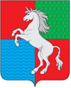 СОВЕТ ДЕПУТАТОВГОРОДСКОГО ОКРУГА ГОРОД ВЫКСАНИЖЕГОРОДСКОЙ ОБЛАСТИРЕШЕНИЕО внесении изменений в решение Совета депутатов«О бюджете городского округа город ВыксаНижегородской области на 2019 год иплановый период 2020 и 2021 годов»Совет депутатов р е ш а е т:1. Внести в решение Совета депутатов городского округа город Выкса от 17 декабря 2018 года № 127 «О бюджете городского округа город Выкса Нижегородской области на 2019 год и плановый период 2020 и 2021 годов» (в редакции решений Совета депутатов от 15.01.2019 № 1, от 29.01.2019 № 2, от 26.02.2019 № 12, от 26.03.2019 № 20, от 30.04.2019 № 33, от 17.05.2019 № 42, от 28.05.2019 № 44, от 25.06.2019 № 59, от 12.07.2019 № 68, от 30.07.2019 № 75, от 30.08.2019 № 78, от 10.09.2019 № 84, от 30.09.2019 № 85, от 29.10.2019 № 95) следующие изменения:1) статью 1 изложить в следующей редакции:«Статья 11. Утвердить основные характеристики бюджета городского округа город Выкса Нижегородской области (далее – городской округ) на 2019 год:1) общий объем доходов в сумме 3 452 038,4 тыс. рублей;2) общий объем расходов в сумме 3 600 827,4 тыс. рублей;3) размер дефицита в сумме 148 789,0 тыс. рублей.2. Утвердить основные характеристики бюджета городского округа на плановый период 2020 и 2021 годов:1) общий объем доходов на 2020 год в сумме 2 916 219,8 тыс. рублей, на 2021 год в сумме 2 389 352,1 тыс. рублей;2) общий объем расходов на 2020 год в сумме 2 986 379,4 тыс. рублей, в том числе условно утверждаемые расходы в сумме 31 250,3 тыс. рублей, на 2021 год в сумме 2 459 681,4 тыс. рублей, в том числе условно утверждаемые расходы в сумме 63 426,3 тыс. рублей;3) размер дефицита на 2020 год в сумме 70 159,6 тыс. рублей, на 2021 год в сумме 70 329,3 тыс. рублей.»;2) пункты 1 и 2 статьи 4 изложить в следующей редакции:«1) на 2019 год в сумме 2 107 071,9 тыс. рублей, в том числе субсидий, субвенций и иных межбюджетных трансфертов, имеющих целевое назначение, в сумме 1 698 956,3 тыс. рублей;2) на 2020 год в сумме 2 091 388,6 тыс. рублей, в том числе субсидий, субвенций и иных межбюджетных трансфертов, имеющих целевое назначение, в сумме 1 651 206,8 тыс. рублей;»;3) пункт 4 статьи 15 изложить в следующей редакции:«4) субсидирование части затрат субъектов малого и среднего предпринимательства:а) связанных с уплатой процентов по кредитам, привлеченным в российских кредитных организациях на строительство (реконструкцию) для собственных нужд производственных зданий, строений и сооружений либо приобретение оборудования;б) связанных с уплатой первого взноса (аванса) при заключении договоров лизинга оборудования с российскими лизинговыми организациями;в) осуществляющих социально ориентированную деятельность;»;4) приложение 3 изложить согласно приложению 1 к настоящему решению;5) в приложении 4:6) приложение 5 изложить согласно приложению 2 к настоящему решению;7) в приложении 6:8) приложение 7 изложить согласно приложению 3 к настоящему решению;9) в приложении 8:2. Настоящее решение вступает в силу со дня его официального опубликования.Приложение 1к решению Совета депутатовгородского округа город ВыксаНижегородской областиот 26.11.2019 № 103«Приложение 3к решению Совета депутатовгородского округа город ВыксаНижегородской областиот 17.12.2018 №127Источники финансирования дефицита бюджетагородского округа на 2019 годтыс. рублейПриложение 2к решению Совета депутатовгородского округа город ВыксаНижегородской областиот 26.11.2019 № 103«Приложение 5к решению Совета депутатовгородского округа город ВыксаНижегородской областиот 17.12.2018 №127Распределение бюджетных ассигнований по целевым статьям (муниципальным программам и непрограммным направлениям деятельности), группам и подгруппам видов расходов классификации расходов бюджетов на 2019 годтыс. рублейПриложение 3к решению Совета депутатовгородского округа город ВыксаНижегородской областиот 26.11.2019 № 103«Приложение 7к решению Совета депутатовгородского округа город ВыксаНижегородской областиот 17.12.2018 №127Ведомственная структура расходов бюджета по главным распорядителям бюджетных средств, разделам, подразделам и целевым статьям (муниципальным программам и непрограммным направлениям деятельности), группам и подгруппам видов расходов классификации расходов бюджетов на 2019 годтыс. рублейот 26.11.2019№ 10301 05 00 00 00 0000 5002.1.Увеличение остатков средств бюджетов-3 156 379,4-2 619 681,401 05 02 00 00 0000 5002.1.1.Увеличение прочих остатков средств бюджетов-3 156 379,4-2 619 681,401 05 02 01 00 0000 5102.1.1.1.Увеличение прочих остатков денежных средств бюджетов-3 156 379,4-2 619 681,401 05 02 01 04 0000 5102.1.1.1.1.Увеличение прочих остатков денежных средств бюджетов городских округов-3 156 379,4-2 619 681,401 05 00 00 00 0000 6002.2.Уменьшение остатков средств бюджетов3 156 379,42 619 681,401 05 02 00 00 0000 6002.2.1.Уменьшение прочих остатков средств бюджетов3 156 379,42 619 681,401 05 02 01 00 0000 6102.2.1.1Уменьшение прочих остатков денежных средств бюджетов3 156 379,42 619 681,401 05 02 01 04 0000 6102.2.1.1.1.Уменьшение прочих остатков денежных средств бюджетов городских округов3 156 379,42 619 681,4Всего2 955 129,12 396 255,1Муниципальная программа «Канализирование городского округа город Выкса на 2019-2021 годы»19 0 00 00000000341 985,9Мероприятия в рамках муниципальной программы «Канализирование городского округа город Выкса на 2019-2021 годы»19 1 00 00000000341 985,9Проектирование канализационных сетей19 1 01 0000000024 050,0Строительство, реконструкция, проектно-изыскательские работы и разработка проектно-сметной документации объектов водоотведения19 1 01 2040000024 050,0Капитальные вложения в объекты государственной (муниципальной) собственности19 1 01 2040040024 050,0Бюджетные инвестиции19 1 01 2040041024 050,0Сокращение доли загрязненных сточных вод в рамках реализации федерального проекта «Оздоровление Волги»19 1 G6 00000000317 935,9Реализация мероприятий по сокращению доли загрязненных сточных вод19 1 G6 5013A000317 935,9Капитальные вложения в объекты государственной (муниципальной) собственности19 1 G6 5013A400317 935,9Бюджетные инвестиции19 1 G6 5013A410317 935,9Всего2 955 129,12 396 255,1АДМИНИСТРАЦИЯ ГОРОДСКОГО ОКРУГА ГОРОД ВЫКСА НИЖЕГОРОДСКОЙ ОБЛАСТИ947000000 0 00 000000001 203 731,7644 892,2ОХРАНА ОКРУЖАЮЩЕЙ СРЕДЫ947060000 0 00 00000000318 919,9984,0Сбор, удаление отходов и очистка сточных вод947060200 0 00 00000000317 935,90,0Муниципальная программа «Канализирование городского округа город Выкса на 2019-2021 годы»947060219 0 00 00000000317 935,90,0Мероприятия в рамках муниципальной программы «Канализирование городского округа город Выкса на 2019-2021 годы»947060219 1 00 00000000317 935,90,0Сокращение доли загрязненных сточных вод в рамках реализации федерального проекта «Оздоровление Волги»947060219 1 G6 00000000317 935,90,0Реализация мероприятий по сокращению доли загрязненных сточных вод947060219 1 G6 5013A000317 935,90,0Капитальные вложения в объекты государственной (муниципальной) собственности947060219 1 G6 5013A400317 935,90,0Бюджетные инвестиции947060219 1 G6 5013A410317 935,9в том числе:Строительство КНС и напорного канализационного коллектора от БОС р.п. Дружба до БОС р.п. Досчатое16 751,7Реконструкция БОС р.п. Досчатое297 712,4Глава местного самоуправления                   В.В.КочетковПредседатель Совета депутатовД.В.МахровКод бюджетной классификацииНаименование источниковСумма01 02 00 00 00 0000 0001.Кредиты кредитных организаций в валюте Российской Федерации25 000,001 02 00 00 00 0000 7001.1.Получение кредитов от кредитных организаций в валюте Российской Федерации150 000,001 02 00 00 04 0000 7101.1.1.Получение кредитов от кредитных организаций бюджетами городских округов в валюте Российской Федерации150 000,001 02 00 00 00 0000 8001.2.Погашение кредитов, предоставленных кредитными организациями в валюте Российской Федерации -125 000,001 02 00 00 04 0000 8101.2.1.Погашение бюджетами городских округов кредитов от кредитных организаций в валюте Российской Федерации-125 000,001 03 00 00 00 0000 0002. Бюджетные кредиты от других бюджетов бюджетной системы Российской Федерации-25 000,001 03 01 00 00 0000 0002.1.Бюджетные кредиты от других бюджетов бюджетной системы Российской Федерации в валюте Российской Федерации-25 000,001 03 01 00 00 0000 7002.1.1.Получение бюджетных кредитов от других бюджетов бюджетной системы Российской Федерации в валюте Российской Федерации258 930,001 03 01 00 04 0000 7102.1.1.1.Получение кредитов от других бюджетов бюджетной системы Российской Федерации бюджетами городских округов в валюте Российской Федерации258 930,001 03 01 00 00 0000 8002.1.2.Погашение бюджетных кредитов, полученных от других бюджетов бюджетной системы Российской Федерации в валюте Российской Федерации-283 930,001 03 01 00 04 0000 8102.1.2.1.Погашение бюджетами городских округов кредитов от других бюджетов бюджетной системы Российской Федерации в валюте Российской Федерации-283 930,001 05 00 00 00 0000 0003.Изменение остатков средств на счетах по учету средств бюджета148 789,001 05 00 00 00 0000 5003.1.Увеличение остатков средств бюджетов-3 860 968,401 05 02 00 00 0000 5003.1.1.Увеличение прочих остатков средств бюджетов-3 860 968,401 05 02 01 00 0000 5103.1.1.1.Увеличение прочих остатков денежных средств бюджетов-3 860 968,401 05 02 01 04 0000 5103.1.1.1.1.Увеличение прочих остатков денежных средств бюджетов городских округов-3 860 968,401 05 00 00 00 0000 6003.2.Уменьшение остатков средств бюджетов4 009 757,401 05 02 00 00 0000 6003.2.1.Уменьшение прочих остатков средств бюджетов4 009 757,401 05 02 01 00 0000 6103.2.1.1.Уменьшение прочих остатков денежных средств бюджетов4 009 757,401 05 02 01 04 0000 6103.2.1.1.1.Уменьшение прочих остатков денежных средств бюджетов городских округов4 009 757,4ВСЕГО источников финансирования дефицита бюджета148 789,0»НаименованиеКод бюджетной классификацииКод бюджетной классификацииСуммаНаименованиеЦелевая статья расходовВид расходовСуммаВсего3 600 827,4Муниципальная программа «Развитие образования городского округа город Выкса на 2018-2020 годы»01 0 00 000000001 278 119,2Подпрограмма «Развитие дошкольного и общего образования»01 1 00 000000001 177 436,8Совершенствование дошкольного образования как института социального развития01 1 01 00000000545 460,4Расходы на обеспечение деятельности муниципальных дошкольных образовательных организаций01 1 01 20590000187 759,3Предоставление субсидий бюджетным, автономным учреждениям и иным некоммерческим организациям01 1 01 20590600187 759,3Субсидии бюджетным учреждениям01 1 01 20590610187 759,3Исполнение полномочий в сфере общего образования в муниципальных дошкольных образовательных организациях01 1 01 73080000327 116,5Предоставление субсидий бюджетным, автономным учреждениям и иным некоммерческим организациям01 1 01 73080600327 116,5Субсидии бюджетным учреждениям01 1 01 73080610327 116,5Исполнение полномочий по финансовому обеспечению получения дошкольного образования в частных дошкольных образовательных организациях посредством предоставления указанным образовательным организациям субсидий на возмещение затрат, включая расходы на оплату труда, приобретение учебников и учебных пособий, средств обучения, игр, игрушек (за исключением расходов на содержание зданий и оплату коммунальных услуг)01 1 01 730900001 827,3Предоставление субсидий бюджетным, автономным учреждениям и иным некоммерческим организациям01 1 01 730906001 827,3Субсидии некоммерческим организациям (за исключением государственных (муниципальных) учреждений)01 1 01 730906301 827,3Осуществление выплаты компенсации части родительской платы за присмотр и уход за ребенком в государственных и муниципальных дошкольных образовательных организациях, частных образовательных организациях, реализующих образовательную программу дошкольного образования, в том числе обеспечение организации выплаты компенсации части родительской платы01 1 01 7311000018 113,2Закупка товаров, работ и услуг для обеспечения государственных (муниципальных) нужд01 1 01 73110200267,7Иные закупки товаров, работ и услуг для обеспечения государственных (муниципальных) нужд01 1 01 73110240267,7Социальное обеспечение и иные выплаты населению01 1 01 7311030017 845,5Публичные нормативные социальные выплаты гражданам01 1 01 7311031017 845,5Исполнение полномочий по финансовому обеспечению осуществления присмотра и ухода за детьми-инвалидами, детьми-сиротами и детьми, оставшимися без попечения родителей, а также за детьми с туберкулезной интоксикацией, обучающимися в муниципальных образовательных организациях, реализующих образовательные программы дошкольного образования01 1 01 731700004 338,7Предоставление субсидий бюджетным, автономным учреждениям и иным некоммерческим организациям01 1 01 731706004 338,7Субсидии бюджетным учреждениям01 1 01 731706104 338,7Проведение ремонтных работ для обеспечения безопасности жизнедеятельности в муниципальных дошкольных образовательных организациях01 1 01 741700002 669,0Предоставление субсидий бюджетным, автономным учреждениям и иным некоммерческим организациям01 1 01 741706002 669,0Субсидии бюджетным учреждениям01 1 01 741706102 669,0Капитальный ремонт образовательных организаций Нижегородской области, реализующих общеобразовательные программы01 1 01 S21800003 636,4Предоставление субсидий бюджетным, автономным учреждениям и иным некоммерческим организациям01 1 01 S21806003 636,4Субсидии бюджетным учреждениям01 1 01 S21806103 636,4Модернизация образовательных программ в системе общего образования детей, направленных на достижение современного качества учебных результатов и результатов социализации01 1 02 00000000631 976,4Расходы на обеспечение деятельности муниципальных школ - детских садов, школ начальных, неполных средних и средних01 1 02 21590000145 301,8Предоставление субсидий бюджетным, автономным учреждениям и иным некоммерческим организациям01 1 02 21590600145 301,8Субсидии бюджетным учреждениям01 1 02 21590610145 301,8Проведение мероприятий для детей и молодежи01 1 02 25200000270,9Закупка товаров, работ и услуг для обеспечения государственных (муниципальных) нужд01 1 02 25200200270,9Иные закупки товаров, работ и услуг для обеспечения государственных (муниципальных) нужд01 1 02 25200240270,9Расходы на обеспечение деятельности муниципальных специальных (коррекционных) образовательных учреждений01 1 02 265900004 892,1Расходы на выплаты персоналу в целях обеспечения выполнения функций государственными (муниципальными) органами, казенными учреждениями, органами управления государственными внебюджетными фондами01 1 02 265901002 425,5Расходы на выплаты персоналу казенных учреждений01 1 02 265901102 425,5Закупка товаров, работ и услуг для обеспечения государственных (муниципальных) нужд01 1 02 265902002 333,1Иные закупки товаров, работ и услуг для обеспечения государственных (муниципальных) нужд01 1 02 265902402 333,1Иные бюджетные ассигнования01 1 02 26590800133,5Уплата налогов, сборов и иных платежей01 1 02 26590850133,5Исполнение полномочий в сфере общего образования в муниципальных общеобразовательных организациях01 1 02 73070000439 410,1Расходы на выплаты персоналу в целях обеспечения выполнения функций государственными (муниципальными) органами, казенными учреждениями, органами управления государственными внебюджетными фондами01 1 02 7307010017 980,1Расходы на выплаты персоналу казенных учреждений01 1 02 7307011017 980,1Закупка товаров, работ и услуг для обеспечения государственных (муниципальных) нужд01 1 02 73070200314,9Иные закупки товаров, работ и услуг для обеспечения государственных (муниципальных) нужд01 1 02 73070240314,9Предоставление субсидий бюджетным, автономным учреждениям и иным некоммерческим организациям01 1 02 73070600421 115,1Субсидии бюджетным учреждениям01 1 02 73070610421 115,1Исполнение полномочий по финансовому обеспечению выплаты компенсации педагогическим работникам за работу по подготовке и проведению государственной итоговой аттестации по образовательным программам основного общего и среднего общего образования01 1 02 731400001 564,3Предоставление субсидий бюджетным, автономным учреждениям и иным некоммерческим организациям01 1 02 731406001 564,3Субсидии бюджетным учреждениям01 1 02 731406101 564,3Исполнение полномочий по финансовому обеспечению двухразовым бесплатным питанием обучающихся с ограниченными возможностями здоровья, не проживающих в муниципальных организациях, осуществляющих образовательную деятельность по адаптированным основным общеобразовательным программам01 1 02 731800004 417,8Закупка товаров, работ и услуг для обеспечения государственных (муниципальных) нужд01 1 02 731802002 707,0Иные закупки товаров, работ и услуг для обеспечения государственных (муниципальных) нужд01 1 02 731802402 707,0Предоставление субсидий бюджетным, автономным учреждениям и иным некоммерческим организациям01 1 02 731806001 710,8Субсидии бюджетным учреждениям01 1 02 731806101 710,8Проведение ремонтных работ в целях обеспечения безопасности жизнедеятельности в муниципальных образовательных организациях в рамках подготовки к новому учебному году01 1 02 741500001 000,0Предоставление субсидий бюджетным, автономным учреждениям и иным некоммерческим организациям01 1 02 741506001 000,0Субсидии бюджетным учреждениям01 1 02 741506101 000,0Реализация мероприятий по созданию в дошкольных образовательных, общеобразовательных организациях, организациях дополнительного образования детей (в том числе в организациях, осуществляющих образовательную деятельность по адаптированным основным общеобразовательным программам) условий для получения детьми-инвалидами качественного образования01 1 02 L02700001 459,9Закупка товаров, работ и услуг для обеспечения государственных (муниципальных) нужд01 1 02 L02702001 459,9Иные закупки товаров, работ и услуг для обеспечения государственных (муниципальных) нужд01 1 02 L02702401 459,9Капитальный ремонт образовательных организаций Нижегородской области, реализующих общеобразовательные программы 01 1 02 S218000033 659,5Предоставление субсидий бюджетным, автономным учреждениям и иным некоммерческим организациям01 1 02 S218060033 659,5Субсидии бюджетным учреждениям01 1 02 S218061033 659,5Подпрограмма «Развитие дополнительного образования и воспитания детей и молодёжи»01 2 00 0000000078 964,8Совершенствование форм и методов воспитания: создания современной инфраструктуры организации дополнительного образования детей для формирования у обучающихся социальных компетенций, гражданских установок, культуры здорового образа жизни, вовлечение учащейся молодежи в социальную практику01 2 01 0000000056 607,3Расходы на обеспечение деятельности муниципальных учреждений дополнительного образования детей01 2 01 2359000052 630,7Предоставление субсидий бюджетным, автономным учреждениям и иным некоммерческим организациям01 2 01 2359060052 630,7Субсидии бюджетным учреждениям01 2 01 2359061052 630,7Расходы на обеспечение фукционирования модели персонифицированного финансирования дополнительного образования01 2 01 235910001 832,8Предоставление субсидий бюджетным, автономным учреждениям и иным некоммерческим организациям01 2 01 235916001 832,8Субсидии бюджетным учреждениям01 2 01 235916101 832,8Проведение мероприятий для детей и молодежи01 2 01 25200000596,0Закупка товаров, работ и услуг для обеспечения государственных (муниципальных) нужд01 2 01 25200200501,0Иные закупки товаров, работ и услуг для обеспечения государственных (муниципальных) нужд01 2 01 25200240501,0Предоставление субсидий бюджетным, автономным учреждениям и иным некоммерческим организациям01 2 01 2520060095,0Субсидии бюджетным учреждениям01 2 01 2520061095,0Расходы на повышение оплаты труда педагогических работников муниципальных организаций дополнительного образования01 2 01 S22320001 547,8Предоставление субсидий бюджетным, автономным учреждениям и иным некоммерческим организациям01 2 01 S22326001 547,8Субсидии бюджетным учреждениям01 2 01 S22326101 547,8Обеспечение отдыха, оздоровления и занятости детей и молодежи городского округа город Выкса01 2 02 0000000022 357,5Расходы на обеспечение деятельности муниципальных учреждений дополнительного образования детей01 2 02 235900008 425,3Предоставление субсидий бюджетным, автономным учреждениям и иным некоммерческим организациям01 2 02 235906008 425,3Субсидии бюджетным учреждениям01 2 02 235906108 425,3Мероприятия по организации отдыха и оздоровления детей и молодежи01 2 02 2517000011 282,3Закупка товаров, работ и услуг для обеспечения государственных (муниципальных) нужд01 2 02 25170200194,0Иные закупки товаров, работ и услуг для обеспечения государственных (муниципальных) нужд01 2 02 25170240194,0Социальное обеспечение и иные выплаты населению01 2 02 251703003 950,4Социальные выплаты гражданам, кроме публичных нормативных социальных выплат01 2 02 251703203 950,4Предоставление субсидий бюджетным, автономным учреждениям и иным некоммерческим организациям01 2 02 251706007 137,9Субсидии бюджетным учреждениям01 2 02 251706107 137,9Осуществление выплат на компенсацию части расходов по приобретению путевки и предоставлению путевки с частичной оплатой за счет средств бюджета городского округа в организации, осуществляющие санаторно-курортное лечение детей в соответствии с имеющейся лицензией, организации, осуществляющие санаторно-курортную помощь детям в соответствии с имеющейся лицензией, расположенные на территории Российской Федерации01 2 02 733200002 518,3Закупка товаров, работ и услуг для обеспечения государственных (муниципальных) нужд01 2 02 7332020091,0Иные закупки товаров, работ и услуг для обеспечения государственных (муниципальных) нужд01 2 02 7332024091,0Социальное обеспечение и иные выплаты населению01 2 02 733203002 368,4Иные выплаты населению01 2 02 733203202 368,4Иные бюджетные ассигнования01 2 02 7332080058,9Субсидии юридическим лицам (кроме некоммерческих организаций), индивидуальным предпринимателям, физическим лицам - производителям товаров, работ, услуг01 2 02 7332081058,9Организация и проведение детских профильных экологических лагерей ( экспедиций, походов, смен)01 2 02 S2120000131,6Предоставление субсидий бюджетным, автономным учреждениям и иным некоммерческим организациям01 2 02 S2120600131,6Субсидии бюджетным учреждениям01 2 02 S2120610131,6Подпрограмма «Ресурсное обеспечение сферы образования»01 3 00 0000000021 717,6Содержание аппарата управления образования01 3 01 0000000011 922,1Расходы на обеспечение функций органов местного самоуправления01 3 01 001900007 829,6Расходы на выплаты персоналу в целях обеспечения выполнения функций государственными (муниципальными) органами, казенными учреждениями, органами управления государственными внебюджетными фондами01 3 01 001901007 448,3Расходы на выплаты персоналу государственных (муниципальных) органов01 3 01 001901207 448,3Закупка товаров, работ и услуг для обеспечения государственных (муниципальных) нужд01 3 01 00190200381,3Иные закупки товаров, работ и услуг для обеспечения государственных (муниципальных) нужд01 3 01 00190240381,3Осуществление полномочий по организационно-техническому и информационно-методическому сопровождению аттестации педагогических работников муниципальных и частных организаций, осуществляющих образовательную деятельность, с целью установления соответствия уровня квалификации требованиям, предъявляемым к первой квалификационной категории01 3 01 730100001 449,8Расходы на выплаты персоналу в целях обеспечения выполнения функций государственными (муниципальными) органами, казенными учреждениями, органами управления государственными внебюджетными фондами01 3 01 73010100561,8Расходы на выплаты персоналу государственных (муниципальных) органов01 3 01 73010120561,8Закупка товаров, работ и услуг для обеспечения государственных (муниципальных) нужд01 3 01 73010200888,0Иные закупки товаров, работ и услуг для обеспечения государственных (муниципальных) нужд01 3 01 73010240888,0Осуществление полномочий по организации и осуществлению деятельности по опеке и попечительству в отношении несовершеннолетних граждан01 3 01 730200002 642,7Расходы на выплаты персоналу в целях обеспечения выполнения функций государственными (муниципальными) органами, казенными учреждениями, органами управления государственными внебюджетными фондами01 3 01 730201002 562,0Расходы на выплаты персоналу государственных (муниципальных) органов01 3 01 730201202 562,0Закупка товаров, работ и услуг для обеспечения государственных (муниципальных) нужд01 3 01 7302020080,7Иные закупки товаров, работ и услуг для обеспечения государственных (муниципальных) нужд01 3 01 7302024080,7Содержание информационно-диагностического кабинета управления образования01 3 02 000000009 795,5Расходы на обеспечение деятельности учебно-методических кабинетов, централизованных бухгалтерий, групп хозяйственного обслуживания муниципальных учреждений01 3 02 465900009 795,5Расходы на выплаты персоналу в целях обеспечения выполнения функций государственными (муниципальными) органами, казенными учреждениями, органами управления государственными внебюджетными фондами01 3 02 465901008 007,4Расходы на выплаты персоналу казенных учреждений01 3 02 465901108 007,4Закупка товаров, работ и услуг для обеспечения государственных (муниципальных) нужд01 3 02 465902001 658,1Иные закупки товаров, работ и услуг для обеспечения государственных (муниципальных) нужд01 3 02 465902401 658,1Иные бюджетные ассигнования01 3 02 46590800130,0Уплата налогов, сборов и иных платежей01 3 02 46590850130,0Муниципальная программа городского округа город Выкса «Патриотическое воспитание и подготовка к военной службе граждан в городском округе город Выкса на 2018-2020 годы»02 0 00 0000000025,0Мероприятия в рамках муниципальной программы городского округа город Выкса «Патриотическое воспитание и подготовка к военной службе граждан в городском округе город Выкса на 2018-2020 годы»02 1 00 0000000025,0Реализация мероприятий по подготовке граждан к военной службе02 1 03 0000000025,0Военно-спортивные и военно-прикладные мероприятия для молодежи призывного возраста02 1 03 2401000025,0Предоставление субсидий бюджетным, автономным учреждениям и иным некоммерческим организациям02 1 03 2401060025,0Субсидии бюджетным учреждениям02 1 03 2401061025,0Муниципальная программа «Социальная поддержка граждан городского округа город Выкса Нижегородской области на 2018-2020 годы»03 0 00 000000001 922,0Подпрограмма «Старшее поколение» на 2018-2020 годы03 1 00 00000000900,0Поддержка социального статуса, уровня жизни граждан старшего поколения, инвалидов и ветеранов боевых действий, семей погибших воинов, инвалидов и ветеранов боевых действий и всех социальных групп населения старшего поколения городского округа город Выкса03 1 01 00000000704,5Мероприятия в области социальной политики03 1 01 25280000704,5Закупка товаров, работ и услуг для обеспечения государственных (муниципальных) нужд03 1 01 25280200352,5Иные закупки товаров, работ и услуг для обеспечения государственных (муниципальных) нужд03 1 01 25280240352,5Социальное обеспечение и иные выплаты населению03 1 01 2528030052,0Социальные выплаты гражданам, кроме публичных нормативных социальных выплат03 1 01 2528032052,0Предоставление субсидий бюджетным, автономным учреждениям и иным некоммерческим организациям03 1 01 25280600300,0Субсидии некоммерческим организациям (за исключением государственных (муниципальных) учреждений)03 1 01 25280630300,0Развитие и реализация социокультурных потребностей старшего поколения всех социальных групп03 1 02 00000000195,5Мероприятия в области социальной политики03 1 02 25280000195,5Закупка товаров, работ и услуг для обеспечения государственных (муниципальных) нужд03 1 02 25280200195,5Иные закупки товаров, работ и услуг для обеспечения государственных (муниципальных) нужд03 1 02 25280240195,5Подпрограмма «Улучшение положения семьи, женщин и детей в городском округе город Выкса на 2018-2020 годы»03 2 00 00000000612,0Проведение мероприятий, направленных на укрепление института семьи в городском округе город Выкса НО на 2018-2020 годы03 2 01 00000000512,0Мероприятия в области социальной политики03 2 01 25280000512,0Закупка товаров, работ и услуг для обеспечения государственных (муниципальных) нужд03 2 01 25280200133,0Иные закупки товаров, работ и услуг для обеспечения государственных (муниципальных) нужд03 2 01 25280240133,0Социальное обеспечение и иные выплаты населению03 2 01 25280300379,0Социальные выплаты гражданам, кроме публичных нормативных социальных выплат03 2 01 25280320379,0Мероприятия, направленные на поддержку социально ориентированных некоммерческих организаций, не являющихся бюджетными учреждениями, зарегистрированных в установленном законом порядке, осуществляющих свою деятельность в выполнении общественно и социально значимых мероприятий (проектов) на территории городского округа город Выкса03 2 02 00000000100,0Реализация мероприятий, направленных на поддержку социально ориентированных некоммерческих организаций в городском округе город Выкса03 2 02 29930000100,0Предоставление субсидий бюджетным, автономным учреждениям и иным некоммерческим организациям03 2 02 29930600100,0Субсидии некоммерческим организациям (за исключением государственных (муниципальных) учреждений)03 2 02 29930630100,0Подпрограмма «Социальная поддержка инвалидов в городском округе город Выкса на 2018-2020 годы»03 3 00 00000000410,0Проведение мероприятий, направленных на повышение уровня и качества жизни людей с ограниченными возможностями03 3 01 00000000200,0Расходы на реализацию мероприятий, направленных на социальную поддержку инвалидов в городском округе город Выкса03 3 01 29850000200,0Закупка товаров, работ и услуг для обеспечения государственных (муниципальных) нужд03 3 01 29850200120,0Иные закупки товаров, работ и услуг для обеспечения государственных (муниципальных) нужд03 3 01 29850240120,0Социальное обеспечение и иные выплаты населению03 3 01 2985030080,0Социальные выплаты гражданам, кроме публичных нормативных социальных выплат03 3 01 2985032080,0Мероприятия, направленные на поддержку социально ориентированных некоммерческих организаций, не являющихся бюджетными учреждениями, зарегистрированных в установленном законом порядке, осуществляющих свою деятельность в выполнении общественно и социально значимых мероприятий (проектов) на территории городского округа город Выкса03 3 02 00000000210,0Реализация мероприятий, направленных на поддержку социально ориентированных некоммерческих организаций в городском округе город Выкса03 3 02 29930000210,0Предоставление субсидий бюджетным, автономным учреждениям и иным некоммерческим организациям03 3 02 29930600210,0Субсидии некоммерческим организациям (за исключением государственных (муниципальных) учреждений)03 3 02 29930630210,0Муниципальная программа городского округа город Выкса «Молодая семья» на 2016-2020 годы04 0 00 0000000025 435,6Мероприятия в рамках муниципальной программы городского округа город Выкса «Молодая семья» на 2016-2020 годы04 1 00 0000000025 435,6Обеспечение перечисления средств, предоставляемых в качестве социальной выплаты на приобретение (строительство) жилья, на банковские счета молодых семей, открытые в уполномоченных банках04 1 01 000000004 667,6Осуществление социальных выплат молодым семьям на приобретение жилья или строительство индивидуального жилого дома04 1 01 L49700004 667,6Социальное обеспечение и иные выплаты населению04 1 01 L49703004 667,6Социальные выплаты гражданам, кроме публичных нормативных социальных выплат04 1 01 L49703204 667,6Обеспечение перечисления средств, предусмотренных на компенсацию части процентной ставки сверх льготной по кредитам, выданным до 31 декабря 2006 год в рамках районной целевой программы «Молодой семье - доступное жилье на 2004-2010 годы» , утвержденной постановлением Земского собрания Выксунского района Нижегородской области от 10.09.2004 № 75 и областной целевой программы «Молодой семье - доступное жилье» на 2004-2010 годы, утвержденной Законом Нижегородской области от 20 сентября 2004 года № 103-З по кредитам, выданным до 31.12.2006 г.04 1 03 000000001 098,8Обеспечение обязательств, принятых в рамках районной целевой программы «Молодой семье - доступное жилье» на 2004-2010 годы04 1 03 245000001 098,8Социальное обеспечение и иные выплаты населению04 1 03 245003001 098,8Социальные выплаты гражданам, кроме публичных нормативных социальных выплат04 1 03 245003201 098,8Региональная поддержка молодых семей в городском округе город Выкса Нижегородской области04 1 04 0000000019 669,2Осуществление социальных выплат молодым семьям на приобретение жилья04 1 04 S214000019 669,2Социальное обеспечение и иные выплаты населению04 1 04 S214030019 669,2Социальные выплаты гражданам, кроме публичных нормативных социальных выплат04 1 04 S214032019 669,2Муниципальная программа «Профилактика безнадзорности и правонарушений несовершеннолетних на территории городского округа город Выкса на 2019-2021 годы»05 0 00 00000000360,0Мероприятия в рамках муниципальной программы «Профилактика безнадзорности и правонарушений несовершеннолетних на территории городского округа город Выкса на 2019-2021 годы»05 1 00 00000000360,0Внедрение эффективных методик профилактической работы с несовершеннолетними и семьями, находящимися в социально-опасном положении05 1 01 0000000042,5Реализация мероприятий, направленных на профилактику безнадзорности и правонарушений несовершеннолетних на территории городского округа город Выкса05 1 01 252500004,0Закупка товаров, работ и услуг для обеспечения государственных (муниципальных) нужд05 1 01 252502004,0Иные закупки товаров, работ и услуг для обеспечения государственных (муниципальных) нужд05 1 01 252502404,0Социальное обеспечение и иные выплаты населению05 1 01 2525030038,5Иные выплаты населению05 1 01 2525036038,5Осуществление мер по профилактике потребления алкогольной и табачной продукции, наркотических средств и психоактивных веществ несовершеннолетними05 1 02 0000000026,3Реализация мероприятий, направленных на профилактику безнадзорности и правонарушений несовершеннолетних на территории городского округа город Выкса05 1 02 2525000026,3Закупка товаров, работ и услуг для обеспечения государственных (муниципальных) нужд05 1 02 2525020026,3Иные закупки товаров, работ и услуг для обеспечения государственных (муниципальных) нужд05 1 02 2525024026,3Создание условий для организации трудовой занятости, организованного отдыха и оздоровления несовершеннолетних, находящихся в социально-опасном положении05 1 03 00000000285,0Реализация мероприятий, направленных на профилактику безнадзорности и правонарушений несовершеннолетних на территории городского округа город Выкса05 1 03 25250000285,0Социальное обеспечение и иные выплаты населению05 1 03 25250300285,0Иные выплаты населению05 1 03 25250360285,0Организация и проведение мероприятий, направленных на профилактику безнадзорности, асоциального и противоправного поведения, суицидальных действий несовершеннолетних, пресечение фактов вовлечения несовершеннолетних в деятельность групп антиобщественной направленности, распространения среди них информации, причиняющей вред их здоровью и развитию. Межведомственное социальное и правовое сопровождение несовершеннолетних, находящихся в конфликте с законом05 1 04 000000006,2Реализация мероприятий, направленных на профилактику безнадзорности и правонарушений несовершеннолетних на территории городского округа город Выкса05 1 04 252500006,2Закупка товаров, работ и услуг для обеспечения государственных (муниципальных) нужд05 1 04 252502006,2Иные закупки товаров, работ и услуг для обеспечения государственных (муниципальных) нужд05 1 04 252502406,2Муниципальная программа «Организация общественных оплачиваемых работ и временной занятости несовершеннолетних граждан в возрасте от 14 до 18 лет на территории городского округа город Выкса на 2019-2021 годы»06 0 00 000000001 185,3Мероприятия в рамках муниципальной программы «Организация общественных оплачиваемых работ и временной занятости несовершеннолетних граждан в возрасте от 14 до 18 лет на территории городского округа город Выкса на 2019-2021 годы»06 1 00 000000001 185,3Организация общественных оплачиваемых работ06 1 01 00000000235,0Реализация мероприятий, направленных на организацию общественных оплачиваемых работ в городском округе город Выкса06 1 01 29910000235,0Предоставление субсидий бюджетным, автономным учреждениям и иным некоммерческим организациям06 1 01 29910600235,0Субсидии автономным учреждениям06 1 01 29910620235,0Организация временной занятости несовершеннолетних граждан в возрасте от 14 до 18 лет06 1 02 00000000950,3Реализация мероприятий, направленных на организацию временного трудоустройства несовершеннолетних граждан в возрасте от 14 до 18 лет в городском округе город Выкса06 1 02 29920000950,3Предоставление субсидий бюджетным, автономным учреждениям и иным некоммерческим организациям06 1 02 29920600950,3Субсидии бюджетным учреждениям06 1 02 29920610950,3Муниципальная программа городского округа город Выкса «Охрана окружающей среды на территории городского округа город Выкса Нижегородской области на 2018 - 2020 годы»07 0 00 000000001 467,2Мероприятия в рамках муниципальной программы городского округа город Выкса «Охрана окружающей среды на территории городского округа город Выкса Нижегородской области на 2018-2020 годы»07 1 00 000000001 467,2Предотвращение деградации водных объектов07 1 02 00000000201,2Природоохранные мероприятия07 1 02 25150000201,2Закупка товаров, работ и услуг для обеспечения государственных (муниципальных) нужд07 1 02 25150200201,2Иные закупки товаров, работ и услуг для обеспечения государственных (муниципальных) нужд07 1 02 25150240201,2Предотвращение негативного влияния отходов07 1 03 00000000297,5Природоохранные мероприятия07 1 03 25150000297,5Закупка товаров, работ и услуг для обеспечения государственных (муниципальных) нужд07 1 03 25150200297,5Иные закупки товаров, работ и услуг для обеспечения государственных (муниципальных) нужд07 1 03 25150240297,5Восстановление экологозащитных функций зеленых насаждений07 1 04 00000000748,5Природоохранные мероприятия07 1 04 25150000748,5Закупка товаров, работ и услуг для обеспечения государственных (муниципальных) нужд07 1 04 25150200748,5Иные закупки товаров, работ и услуг для обеспечения государственных (муниципальных) нужд07 1 04 25150240748,5Сохранение, воспроизводство и рациональное использование объектов животного мира07 1 05 00000000200,0Природоохранные мероприятия07 1 05 25150000200,0Закупка товаров, работ и услуг для обеспечения государственных (муниципальных) нужд07 1 05 25150200200,0Иные закупки товаров, работ и услуг для обеспечения государственных (муниципальных) нужд07 1 05 25150240200,0Экологическое образование и просвещение07 1 06 2515000020,0Закупка товаров, работ и услуг для обеспечения государственных (муниципальных) нужд07 1 06 2515020020,0Иные закупки товаров, работ и услуг для обеспечения государственных (муниципальных) нужд07 1 06 2515024020,0Муниципальная программа городского округа город Выкса «Комплексные меры противодействия злоупотреблению наркотиками и их незаконному обороту на территории городского округа город Выкса на 2018-2020 годы»08 0 00 00000000195,0Мероприятия в рамках муниципальной программы городского округа город Выкса «Комплексные меры противодействия злоупотреблению наркотиками и их незаконному обороту на территории городского округа город Выкса на 2018-2020 годы»08 1 00 00000000195,0Совершенствование антинаркотической деятельности08 1 03 00000000105,0Реализация мероприятий, направленных на комплексные меры противодействия злоупотреблению наркотиками и их незаконному обороту на территории городского округа город Выкса08 1 03 25400000105,0Закупка товаров, работ и услуг для обеспечения государственных (муниципальных) нужд08 1 03 2540020040,0Иные закупки товаров, работ и услуг для обеспечения государственных (муниципальных) нужд08 1 03 2540024040,0Предоставление субсидий бюджетным, автономным учреждениям и иным некоммерческим организациям08 1 03 2540060065,0Субсидии бюджетным учреждениям08 1 03 2540061065,0Профилактика немедицинского потребления наркотиков с приоритетом мероприятий первичной профилактики08 1 04 0000000090,0Реализация мероприятий, направленных на комплексные меры противодействия злоупотреблению наркотиками и их незаконному обороту на территории городского округа город Выкса08 1 04 2540000090,0Предоставление субсидий бюджетным, автономным учреждениям и иным некоммерческим организациям08 1 04 2540060090,0Субсидии бюджетным учреждениям08 1 04 2540061090,0Муниципальная программа «Развитие культуры, туризма и молодежной политики на территории городского округа город Выкса Нижегородской области на 2018-2020 гг.»09 0 00 00000000280 376,4Подпрограмма «Развитие культуры и искусства»09 1 00 00000000268 089,8Развитие библиотечного дела09 1 01 0000000031 046,8Расходы на обеспечение деятельности муниципальных библиотек09 1 01 4259000029 510,9Предоставление субсидий бюджетным, автономным учреждениям и иным некоммерческим организациям09 1 01 4259060029 510,9Субсидии бюджетным учреждениям09 1 01 4259061029 510,9Поддержка отрасли культуры09 1 01 L5190000179,1Предоставление субсидий бюджетным, автономным учреждениям и иным некоммерческим организациям09 1 01 L5190600179,1Субсидии бюджетным учреждениям09 1 01 L5190610179,1Капитальный ремонт, ремонт и ремонтно-реставрационные работы муниципальных учреждений культуры09 1 01 S21500001 186,3Предоставление субсидий бюджетным, автономным учреждениям и иным некоммерческим организациям09 1 01 S21506001 186,3Субсидии бюджетным учреждениям09 1 01 S21506101 186,3Повышение оплаты труда работников муниципальных учреждений культуры09 1 01 S2250000170,5Предоставление субсидий бюджетным, автономным учреждениям и иным некоммерческим организациям09 1 01 S2250600170,5Субсидии бюджетным учреждениям09 1 01 S2250610170,5Развитие культурно-досуговой деятельности и народного творчества, промыслов и ремесел09 1 03 00000000117 030,2Мероприятия в сфере культуры09 1 03 252200004 006,8Закупка товаров, работ и услуг для обеспечения государственных (муниципальных) нужд09 1 03 25220200180,0Иные закупки товаров, работ и услуг для обеспечения государственных (муниципальных) нужд09 1 03 25220240180,0Предоставление субсидий бюджетным, автономным учреждениям и иным некоммерческим организациям09 1 03 252206003 826,8Субсидии бюджетным учреждениям09 1 03 252206101 175,0Субсидии автономным учреждениям09 1 03 252206202 651,8Расходы на обеспечение деятельности муниципальных культурно -досуговых учреждений09 1 03 40590000110 490,1Предоставление субсидий бюджетным, автономным учреждениям и иным некоммерческим организациям09 1 03 40590600110 490,1Субсидии бюджетным учреждениям09 1 03 4059061076 564,9Субсидии автономным учреждениям09 1 03 4059062033 925,2Обеспечение развития и укрепления материально-технической базы муниципальных домов культуры09 1 03 L46700001 156,0Предоставление субсидий бюджетным, автономным учреждениям и иным некоммерческим организациям09 1 03 L46706001 156,0Субсидии бюджетным учреждениям09 1 03 L46706101 156,0Поддержка отрасли культуры09 1 03 L5190000144,0Предоставление субсидий бюджетным, автономным учреждениям и иным некоммерческим организациям09 1 03 L5190600144,0Субсидии бюджетным учреждениям09 1 03 L5190610144,0Текущий ремонт муниципальных учреждений культуры09 1 03 S2130000437,5Предоставление субсидий бюджетным, автономным учреждениям и иным некоммерческим организациям09 1 03 S2130600437,5Субсидии бюджетным учреждениям09 1 03 S2130610437,5Повышение оплаты труда работников муниципальных учреждений культуры09 1 03 S2250000795,8Предоставление субсидий бюджетным, автономным учреждениям и иным некоммерческим организациям09 1 03 S2250600795,8Субсидии автономным учреждениям09 1 03 S2250620795,8Развитие дополнительного образования в сфере культуры и искусства09 1 04 0000000086 021,9Расходы на обеспечение деятельности образовательных организаций дополнительного образования в сфере культуры и искусства09 1 04 2359000085 102,7Предоставление субсидий бюджетным, автономным учреждениям и иным некоммерческим организациям09 1 04 2359060085 102,7Субсидии бюджетным учреждениям09 1 04 2359061085 102,7Повышение оплаты труда педагогических работников муниципальных организаций дополнительного образования, реализующих образовательные программы в области искусства09 1 04 S2231000919,2Предоставление субсидий бюджетным, автономным учреждениям и иным некоммерческим организациям09 1 04 S2231600919,2Субсидии бюджетным учреждениям09 1 04 S2231610919,2Развитие и обустройство мест массового отдыха и досуга населения09 1 05 0000000028 990,9Расходы на обеспечение деятельности парка культуры и отдыха09 1 05 4059000028 990,9Предоставление субсидий бюджетным, автономным учреждениям и иным некоммерческим организациям09 1 05 4059060028 990,9Субсидии автономным учреждениям09 1 05 4059062028 990,9Федеральный проект «Культурная среда»09 1 А1 000000005 000,0Создание модельных муниципальных библиотек за счет средств федерального бюджета09 1 А1 545400005 000,0Предоставление субсидий бюджетным, автономным учреждениям и иным некоммерческим организациям09 1 А1 545406005 000,0Субсидии бюджетным учреждениям09 1 А1 545406205 000,0Подпрограмма «Развитие внутреннего и въездного туризма»09 2 00 00000000350,0Мероприятия в сфере туризма09 2 01 25230000250,0Предоставление субсидий бюджетным, автономным учреждениям и иным некоммерческим организациям09 2 01 25230600250,0Субсидии автономным учреждениям09 2 01 25230620250,0Продвижение туристских ресурсов городского округа город Выкса09 2 02 00000000100,0Мероприятия в сфере туризма09 2 02 25230000100,0Предоставление субсидий бюджетным, автономным учреждениям и иным некоммерческим организациям09 2 02 25230600100,0Субсидии автономным учреждениям09 2 02 25230620100,0Подпрограмма «Развитие молодежной политики»09 3 00 000000002 225,0Развитие творческих способностей молодежи, содействие социальному, культурному, духовному и физическому развитию молодежи09 3 01 000000002 225,0Расходы на обеспечение деятельности муниципальных учреждений сферы молодежной политики09 3 01 005900001 860,3Предоставление субсидий бюджетным, автономным учреждениям и иным некоммерческим организациям09 3 01 005906001 860,3Субсидии бюджетным учреждениям09 3 01 005906101 860,3Организация и проведение мероприятий в сфере молодежной политики09 3 01 25160000364,7Предоставление субсидий бюджетным, автономным учреждениям и иным некоммерческим организациям09 3 01 25160600364,7Субсидии бюджетным учреждениям09 3 01 25160610364,7Подпрограмма «Обеспечение условий реализации муниципальной программы»09 4 00 000000009 711,6Обеспечение эффективного управления в сфере культуры, туризма и молодежной политики09 4 01 000000005 907,2Расходы на обеспечение функций органов местного самоуправления09 4 01 001900005 907,2Расходы на выплаты персоналу в целях обеспечения выполнения функций государственными (муниципальными) органами, казенными учреждениями, органами управления государственными внебюджетными фондами09 4 01 001901005 885,9Расходы на выплаты персоналу государственных (муниципальных) органов09 4 01 001901205 885,9Закупка товаров, работ и услуг для обеспечения государственных (муниципальных) нужд09 4 01 0019020021,3Иные закупки товаров, работ и услуг для обеспечения государственных (муниципальных) нужд09 4 01 0019024021,3Повышение качества услуг в сфере культуры, туризма и молодежной политики09 4 02 000000003 804,4Расходы на обеспечение деятельности учебно-методических кабинетов, централизованных бухгалтерий, групп хозяйственного обслуживания муниципальных учреждений09 4 02 465900003 804,4Расходы на выплаты персоналу в целях обеспечения выполнения функций государственными (муниципальными) органами, казенными учреждениями, органами управления государственными внебюджетными фондами09 4 02 465901003 015,4Расходы на выплаты персоналу казенных учреждений09 4 02 465901103 015,4Закупка товаров, работ и услуг для обеспечения государственных (муниципальных) нужд09 4 02 46590200773,9Иные закупки товаров, работ и услуг для обеспечения государственных (муниципальных) нужд09 4 02 46590240773,9Иные бюджетные ассигнования09 4 02 4659080015,1Уплата налогов, сборов и иных платежей09 4 02 4659085015,1Муниципальная программа «Комплексные меры профилактики правонарушений в городском округе город Выкса на 2019-2021 годы»10 0 00 000000003 808,2Реализация мероприятий в рамках муниципальной программы «Комплексные меры профилактики правонарушений в городском округе город Выкса на 2019-2021 годы»10 1 00 000000003 808,2Повышение уровня технического обеспечения по безопасности граждан в местах массового пребывания и безопасности дорожного движения в рамках АПК «Безопасный город»10 1 02 000000003 488,7Реализация мероприятий, направленных на комплексные меры профилактики правонарушений в городском округе город Выкса10 1 02 253000003 488,7Закупка товаров, работ и услуг для обеспечения государственных (муниципальных) нужд10 1 02 253002003 488,7Иные закупки товаров, работ и услуг для обеспечения государственных (муниципальных) нужд10 1 02 253002403 488,7Оптимальное применение комплекса организационных, социально-политических, материально-технических, информационно-пропагандистских мер по профилактике преступлений и иных правонарушений, усиление антитеррористической защищенности объектов жизнеобеспечения и с массовым пребыванием людей10 1 03 00000000258,7Реализация мероприятий, направленных на комплексные меры профилактики правонарушений в городском округе город Выкса10 1 03 25300000258,7Закупка товаров, работ и услуг для обеспечения государственных (муниципальных) нужд10 1 03 25300200258,7Иные закупки товаров, работ и услуг для обеспечения государственных (муниципальных) нужд10 1 03 25300240258,7Формирование позитивного общественного мнения о правоохранительной системе и результатах ее деятельности, восстановление доверия общества к правоохранительным органам, координации разработки методической базы в области профилактики экстремизма, развития в социальной практике норм толерантного сознания и поведения, соответствующих изменениям в этих сферах10 1 04 0000000040,0Реализация мероприятий, направленных на комплексные меры профилактики правонарушений в городском округе город Выкса10 1 04 2530000040,0Закупка товаров, работ и услуг для обеспечения государственных (муниципальных) нужд10 1 04 2530020040,0Иные закупки товаров, работ и услуг для обеспечения государственных (муниципальных) нужд10 1 04 2530024040,0Развитие системы противодействия (профилактики) коррупции, организационно-управленческой базы антикоррупционной деятельности в городском округе город Выкса и антикоррупционного просвещения, обучения и воспитания10 1 05 0000000020,8Реализация мероприятий, направленных на комплексные меры профилактики правонарушений в городском округе город Выкса10 1 05 2530000020,8Закупка товаров, работ и услуг для обеспечения государственных (муниципальных) нужд10 1 05 2530020020,8Иные закупки товаров, работ и услуг для обеспечения государственных (муниципальных) нужд10 1 05 2530024020,8Муниципальная программа «Водоснабжение городского округа город Выкса на 2018-2023 годы»11 0 00 0000000024 504,1Мероприятия в рамках муниципальной программы «Водоснабжение городского округа город Выкса на 2018-2023 годы»11 1 00 0000000024 504,1Проектирование сетей водоснабжения11 1 01 0000000017 069,2Строительство, реконструкция, проектно-изыскательские работы и разработка проектно-сметной документации объектов водоснабжения11 1 01 2020000017 069,2Капитальные вложения в объекты государственной (муниципальной) собственности11 1 01 2020040017 069,2Бюджетные инвестиции11 1 01 2020041017 069,2Строительство сетей водоснабжения11 1 02 000000004 934,5Строительство, реконструкция, проектно-изыскательские работы и разработка проектно-сметной документации объектов водоснабжения11 1 02 202000004 934,5Капитальные вложения в объекты государственной (муниципальной) собственности11 1 02 202004004 934,5Бюджетные инвестиции11 1 02 202004104 934,5Замена сетей водоснабжения11 1 03 000000002 500,4Реализация мероприятий, направленных на повышение эффективности и надежности функционирования систем водоснабжения11 1 03 202500002 500,4Закупка товаров, работ и услуг для обеспечения государственных (муниципальных) нужд11 1 03 202502002 500,4Иные закупки товаров, работ и услуг для обеспечения государственных (муниципальных) нужд11 1 03 202502402 500,4Муниципальная программа «Развитие физической культуры и спорта в городском округе город Выкса Нижегородской области на 2018-2020 годы»12 0 00 00000000165 019,3Подпрограмма «Развитие физической культуры и массового спорта»12 1 00 00000000117 837,1Проведение физкультурно-массовых мероприятий среди различных категорий населения12 1 01 00000000117 837,1Мероприятия в области спорта, физической культуры и спорта12 1 01 252700004 297,0Закупка товаров, работ и услуг для обеспечения государственных (муниципальных) нужд12 1 01 252702001 025,0Иные закупки товаров, работ и услуг для обеспечения государственных (муниципальных) нужд12 1 01 252702401 025,0Предоставление субсидий бюджетным, автономным учреждениям и иным некоммерческим организациям12 1 01 252706003 272,0Субсидии бюджетным учреждениям12 1 01 252706103 272,0Обеспечение деятельности муниципальных бюджетных учреждений12 1 01 82590000113 540,1Расходы на выплаты персоналу в целях обеспечения выполнения функций государственными (муниципальными) органами, казенными учреждениями, органами управления государственными внебюджетными фондами12 1 01 825901005 389,3Расходы на выплаты персоналу казенных учреждений12 1 01 825901105 389,3Закупка товаров, работ и услуг для обеспечения государственных (муниципальных) нужд12 1 01 825902002 057,1Иные закупки товаров, работ и услуг для обеспечения государственных (муниципальных) нужд12 1 01 825902402 057,1Предоставление субсидий бюджетным, автономным учреждениям и иным некоммерческим организациям12 1 01 82590600106 070,2Субсидии бюджетным учреждениям12 1 01 8259061056 903,9Субсидии автономным учреждениям12 1 01 8259062049 166,3Иные бюджетные ассигнования12 1 01 8259080023,5Уплата налогов, сборов и иных платежей12 1 01 8259085023,5Подпрограмма «Развитие спорта высших достижений и системы подготовки спортивного резерва»12 2 00 000000001 996,0Федеральный проект «Спорт - норма жизни»12 2 Р5 000000001 996,0Выполнение требований федеральных стандартов спортивной подготовки учреждениями, осуществляющими спортивную подготовку12 2 Р5 S22800001 996,0Предоставление субсидий бюджетным, автономным учреждениям и иным некоммерческим организациям12 2 Р5 S22806001 996,0Субсидии бюджетным учреждениям12 2 Р5 S22806101 996,0Подпрограмма «Дополнительное образование в сфере физической культуры и спорта»12 3 00 0000000042 967,9Обеспечение эффективной работы детско-юношеских спортивных школ, в т.ч. повышение значений показателей доступности объектов спорта для инвалидов; реализация плана мероприятий поэтапного введения «Всероссийского физкультурно-спортивного комплекса ГТО»12 3 01 0000000042 967,9Расходы на обеспечение деятельности муниципальных учреждений дополнительного образования детей12 3 01 2359000042 545,9Предоставление субсидий бюджетным, автономным учреждениям и иным некоммерческим организациям12 3 01 2359060042 545,9Субсидии бюджетным учреждениям12 3 01 2359061042 545,9Повышение оплаты труда педагогических работников муниципальных организаций дополнительного образования ,реализующих образовательные программы в области физической культуры и спорта12 3 01 S2233000422,0Предоставление субсидий бюджетным, автономным учреждениям и иным некоммерческим организациям12 3 01 S2233600422,0Субсидии бюджетным учреждениям12 3 01 S2233610422,0Подпрограмма «Обеспечение реализации муниципальной программы»12 4 00 000000002 218,3Повышения качества оказания муниципальных услуг и исполнения муниципальных функций12 4 01 000000002 218,3Расходы на обеспечение функций органов местного самоуправления12 4 01 001900001 737,0Расходы на выплаты персоналу в целях обеспечения выполнения функций государственными (муниципальными) органами, казенными учреждениями, органами управления государственными внебюджетными фондами12 4 01 001901001 577,1Расходы на выплаты персоналу государственных (муниципальных) органов12 4 01 001901201 577,1Закупка товаров, работ и услуг для обеспечения государственных (муниципальных) нужд12 4 01 00190200156,9Иные закупки товаров, работ и услуг для обеспечения государственных (муниципальных) нужд12 4 01 00190240156,9Иные бюджетные ассигнования12 4 01 001908003,0Уплата налогов, сборов и иных платежей12 4 01 001908503,0Расходы на обеспечение деятельности учебно-методических кабинетов, централизованных бухгалтерий, групп хозяйственного обслуживания муниципальных учреждений12 4 01 46590000481,3Расходы на выплаты персоналу в целях обеспечения выполнения функций государственными (муниципальными) органами, казенными учреждениями, органами управления государственными внебюджетными фондами12 4 01 46590100376,2Расходы на выплаты персоналу казенных учреждений12 4 01 46590110376,2Закупка товаров, работ и услуг для обеспечения государственных (муниципальных) нужд12 4 01 4659020086,2Иные закупки товаров, работ и услуг для обеспечения государственных (муниципальных) нужд12 4 01 4659024086,2Иные бюджетные ассигнования12 4 01 4659080018,9Исполнение судебных актов12 4 01 4659083018,0Уплата налогов, сборов и иных платежей12 4 01 465908500,9Муниципальная программа «Развитие агропромышленного комплекса городского округа город Выкса Нижегородской области на 2015-2020 годы»13 0 00 0000000027 680,6Подпрограмма «Развитие сельского хозяйства, пищевой и перерабатывающей промышленности городского округа город Выкса Нижегородской области» до 2020 года13 1 00 0000000022 964,3Развитие производства продукции растениеводства (субсидирование части затрат)13 1 01 000000006 632,1Возмещение части затрат на приобретение элитных семян за счет средств областного бюджета13 1 01 73260000554,0Иные бюджетные ассигнования13 1 01 73260800554,0Субсидии юридическим лицам (кроме некоммерческих организаций), индивидуальным предпринимателям, физическим лицам - производителям товаров, работ, услуг13 1 01 73260810554,0Оказание несвязанной поддержки сельскохозяйственным товаропроизводителям в области растениеводства за счет средств областного бюджета13 1 01 733000002 648,1Иные бюджетные ассигнования13 1 01 733008002 648,1Субсидии юридическим лицам (кроме некоммерческих организаций), индивидуальным предпринимателям, физическим лицам - производителям товаров, работ, услуг13 1 01 733008102 648,1Оказание несвязанной поддержки сельскохозяйственным товаропроизводителям в области растениеводства13 1 01 R54100003 100,8Иные бюджетные ассигнования13 1 01 R54108003 100,8Субсидии юридическим лицам (кроме некоммерческих организаций), индивидуальным предпринимателям, физическим лицам - производителям товаров, работ, услуг13 1 01 R54108103 100,8Оказание содействия достижению целевых показателей реализации региональных программ развития агропромышленного комплекса13 1 01 R5430000329,2Иные бюджетные ассигнования13 1 01 R5430800329,2Субсидии юридическим лицам (кроме некоммерческих организаций), индивидуальным предпринимателям, физическим лицам - производителям товаров, работ, услуг13 1 01 R5430810329,2Развитие продукции животноводства (субсидирование части затрат)13 1 02 0000000015 628,3Возмещение части затрат на приобретение оборудования и техники за счет средств областного бюджета13 1 02 73220000812,5Иные бюджетные ассигнования13 1 02 73220800812,5Субсидии юридическим лицам (кроме некоммерческих организаций), индивидуальным предпринимателям, физическим лицам - производителям товаров, работ, услуг13 1 02 73220810812,5Возмещение части затрат на развитие мясного скотоводства за счет средств областного бюджета13 1 02 73240000387,0Иные бюджетные ассигнования13 1 02 73240800387,0Субсидии юридическим лицам (кроме некоммерческих организаций), индивидуальным предпринимателям, физическим лицам - производителям товаров, работ, услуг13 1 02 73240810387,0Поддержка племенного животноводства за счет средств областного бюджета13 1 02 73270000347,9Иные бюджетные ассигнования13 1 02 73270800347,9Субсидии юридическим лицам (кроме некоммерческих организаций), индивидуальным предпринимателям, физическим лицам - производителям товаров, работ, услуг13 1 02 73270810347,9Возмещение части затрат сельскохозяйственных товаропроизводителей на 1 килограмм реализованного и (или) отгруженного на собственную переработку молока за счет средств областного бюджета13 1 02 732900008 118,4Иные бюджетные ассигнования13 1 02 732908008 118,4Субсидии юридическим лицам (кроме некоммерческих организаций), индивидуальным предпринимателям, физическим лицам - производителям товаров, работ, услуг13 1 02 732908108 118,4Повышение продуктивности крупного рогатого скота молочного направления13 1 02 R54200005 962,5Иные бюджетные ассигнования13 1 02 R54208005 962,5Субсидии юридическим лицам (кроме некоммерческих организаций), индивидуальным предпринимателям, физическим лицам - производителям товаров, работ, услуг13 1 02 R54208105 962,5Возмещение части затрат организаций агропромышленного комплекса городского округа город Выкса на уплату процентов за пользование кредитными ресурсами13 1 03 000000003,9Возмещение части затрат на уплату процентов по кредитам, полученным в российских кредитных организациях, и займам, полученным в сельскохозяйственных кредитных потребительских кооперативах, за счет средств областного бюджета13 1 03 732800000,2Иные бюджетные ассигнования13 1 03 732808000,2Субсидии юридическим лицам (кроме некоммерческих организаций), индивидуальным предпринимателям, физическим лицам - производителям товаров, работ, услуг13 1 03 732808100,2Оказание содействия достижению целевых показателей реализации региональных программ развития агропромышленного комплекса13 1 03 R54300003,7Иные бюджетные ассигнования13 1 03 R54308003,7Субсидии юридическим лицам (кроме некоммерческих организаций), индивидуальным предпринимателям, физическим лицам - производителям товаров, работ, услуг13 1 03 R54308103,7Развитие малых форм хозяйствования13 1 04 00000000410,0Реализация мероприятий, направленных на развитие сельского хозяйства, пищевой и перерабатывающей промышленности городского округа город Выкса Нижегородской области13 1 04 28100000410,0Иные бюджетные ассигнования13 1 04 28100800410,0Субсидии юридическим лицам (кроме некоммерческих организаций), индивидуальным предпринимателям, физическим лицам - производителям товаров, работ, услуг13 1 04 28100810410,0Повышение заинтересованности в распространении передового опыта в АПК и улучшении результатов деятельности по производству, переработке и хранению с/х продукции, оказанию услуг и выполнению работ для сельскохозяйственных организаций (проведение конкурсов, слетов, выставок и других мероприятий)13 1 07 00000000290,0Реализация мероприятий, направленных на развитие сельского хозяйства, пищевой и перерабатывающей промышленности городского округа город Выкса Нижегородской области13 1 07 28100000290,0Закупка товаров, работ и услуг для обеспечения государственных (муниципальных) нужд13 1 07 28100200147,0Иные закупки товаров, работ и услуг для обеспечения государственных (муниципальных) нужд13 1 07 28100240147,0Социальное обеспечение и иные выплаты населению13 1 07 28100300143,0Иные выплаты населению13 1 07 28100360143,0Подпрограмма «Обеспечение реализации муниципальной программы»13 3 00 000000004 716,3Обеспечение выполнения целей, задач и показателей муниципальной программы13 3 01 000000004 716,3Расходы на обеспечение функций органов местного самоуправления13 3 01 00190000310,0Расходы на выплаты персоналу в целях обеспечения выполнения функций государственными (муниципальными) органами, казенными учреждениями, органами управления государственными внебюджетными фондами13 3 01 00190100310,0Расходы на выплаты персоналу государственных (муниципальных) органов13 3 01 00190120310,0Осуществление государственных полномочий по поддержке сельскохозяйственного производства13 3 01 730300004 406,3Расходы на выплаты персоналу в целях обеспечения выполнения функций государственными (муниципальными) органами, казенными учреждениями, органами управления государственными внебюджетными фондами13 3 01 730301004 022,5Расходы на выплаты персоналу государственных (муниципальных) органов13 3 01 730301204 022,5Закупка товаров, работ и услуг для обеспечения государственных (муниципальных) нужд13 3 01 73030200374,8Иные закупки товаров, работ и услуг для обеспечения государственных (муниципальных) нужд13 3 01 73030240374,8Иные бюджетные ассигнования13 3 01 730308009,0Уплата налогов, сборов и иных платежей13 3 01 730308509,0Муниципальная программа «Повышение безопасности дорожного движения в городском округе город Выкса Нижегородской области на 2018-2020 годы»14 0 00 000000003 156,7Мероприятия в рамках муниципальной программы «Повышение безопасности дорожного движения в городском округе город Выкса Нижегородской области на 2018-2020 г.г.»14 1 00 000000003 156,7Совершенствование организации движения транспорта и пешеходов14 1 08 000000003 156,7Реализация мероприятий, направленных на повышение безопасности дорожного движения в городском округе город Выкса14 1 08 205000003 156,7Закупка товаров, работ и услуг для обеспечения государственных (муниципальных) нужд14 1 08 205002003 156,7Иные закупки товаров, работ и услуг для обеспечения государственных (муниципальных) нужд14 1 08 205002403 156,7Муниципальная программа «Газоснабжение городского округа город Выкса на 2018-2023 годы»15 0 00 0000000027 618,4Мероприятия в рамках муниципальной программы «Газоснабжение городского округа город Выкса на 2018-2023 годы»15 1 00 0000000027 618,4Проектирование сетей газоснабжения15 1 01 0000000010 167,0Строительство, реконструкция, проектно-изыскательские работы и разработка проектно-сметной документации объектов газоснабжения15 1 01 2030000010 167,0Капитальные вложения в объекты государственной (муниципальной) собственности15 1 01 2030040010 167,0Бюджетные инвестиции15 1 01 2030041010 167,0Строительство сетей газоснабжения15 1 02 0000000017 451,4Строительство, реконструкция, проектно-изыскательские работы и разработка проектно-сметной документации объектов газоснабжения15 1 02 203000001 049,5Капитальные вложения в объекты государственной (муниципальной) собственности15 1 02 203004001 049,5Бюджетные инвестиции15 1 02 203004101 049,5Строительство, реконструкция, проектно-изыскательные работы и разработка проектно-сметной документации объектов капитального строительства15 1 02 S245000015 121,3Капитальные вложения в объекты государственной (муниципальной) собственности15 1 02 S245040015 121,3Бюджетные инвестиции15 1 02 S245041015 121,3Мероприятия по поддержке местных инициатив15 1 02 S26000001 280,6Капитальные вложения в объекты государственной (муниципальной) собственности15 1 02 S26004001 280,6Бюджетные инвестиции15 1 02 S26004101 280,6Муниципальная программа «Имущественно-земельная политика администрации городского округа город Выкса Нижегородской области на 2019-2021 гг.»16 0 00 000000006 860,1Мероприятия в рамках муниципальной программы «Имущественно-земельная политика администрации городского округа город Выкса Нижегородской области на 2019-2021 гг.»16 1 00 000000006 860,1Совершенствование управления объектами недвижимости городского округа город Выкса Нижегородской области16 1 01 000000001 536,0Мероприятия, направленные на реализацию муниципальной политики в области приватизации и управления муниципальной собственностью16 1 01 250200001 536,0Закупка товаров, работ и услуг для обеспечения государственных (муниципальных) нужд16 1 01 250202001 536,0Иные закупки товаров, работ и услуг для обеспечения государственных (муниципальных) нужд16 1 01 250202401 536,0Приобретение (в том числе, путем выкупа) объектов основных средств и материальных ценностей для муниципальных нужд16 1 02 000000004 377,4Мероприятия ,направленные на реализацию муниципальной политики в области приватизации и управления муниципальной собственностью16 1 02 250200004 377,4Закупка товаров, работ и услуг для обеспечения государственных (муниципальных) нужд16 1 02 250202004 377,4Иные закупки товаров, работ и услуг для обеспечения государственных (муниципальных) нужд16 1 02 250202404 377,4Обеспечение реализации программы16 1 03 00000000946,7Мероприятия, направленные на реализацию муниципальной политики в области приватизации и управления муниципальной собственностью16 1 03 25020000946,7Закупка товаров, работ и услуг для обеспечения государственных (муниципальных) нужд16 1 03 25020200921,7Иные закупки товаров, работ и услуг для обеспечения государственных (муниципальных) нужд16 1 03 25020240921,7Иные бюджетные ассигнования16 1 03 2502080025,0Исполнение судебных актов16 1 03 2502083025,0Муниципальная программа «Управление муниципальными финансами городского округа город Выкса Нижегородской области»17 0 00 0000000018 355,6Мероприятия в рамках муниципальной программы «Управление муниципальными финансами городского округа город Выкса Нижегородской области»17 1 00 0000000018 355,6Обеспечение деятельности департамента финансов администрации городского округа17 1 11 0000000018 355,6Расходы на обеспечение функций органов местного самоуправления17 1 11 0019000018 355,6Расходы на выплаты персоналу в целях обеспечения выполнения функций государственными (муниципальными) органами, казенными учреждениями, органами управления государственными внебюджетными фондами17 1 11 0019010014 937,4Расходы на выплаты персоналу государственных (муниципальных) органов17 1 11 0019012014 937,4Закупка товаров, работ и услуг для обеспечения государственных (муниципальных) нужд17 1 11 001902003 418,2Иные закупки товаров, работ и услуг для обеспечения государственных (муниципальных) нужд17 1 11 001902403 418,2Муниципальная программа «Развитие малого и среднего предпринимательства на территории городского округа город Выкса Нижегородской области на 2019-2021 годы»18 0 00 0000000019 754,0Подпрограмма «Развитие предпринимательства на территории городского округа город Выкса Нижегородской области»18 1 00 0000000019 754,0Проведение мероприятий, способствующих созданию благоприятных условий для ведения малого и среднего бизнеса18 1 01 0000000022,0Организация публичных  мероприятий в сфере малого и среднего предпринимательства18 1 01 2903000022,0Закупка товаров, работ и услуг для обеспечения государственных (муниципальных) нужд18 1 01 2903020022,0Иные закупки товаров, работ и услуг для обеспечения государственных (муниципальных) нужд18 1 01 2903024022,0Финансовая и имущественная поддержка субъектов малого и среднего предпринимательства18 1 02 000000004 958,3Субсидирование части затрат субъектам малого предпринимательства 18 1 02 62700000316,3Иные бюджетные ассигнования18 1 02 62700800316,3Субсидии юридическим лицам (кроме некоммерческих организаций), индивидуальным предпринимателям, физическим лицам - производителям товаров, работ, услуг18 1 02 62700810316,3Поддержка малого и среднего предпринимательства18 1 02 S27300004 642,0Иные бюджетные ассигнования18 1 02 S27308004 642,0Субсидии юридическим лицам (кроме некоммерческих организаций), индивидуальным предпринимателям, физическим лицам - производителям товаров, работ, услуг18 1 02 S27308104 642,0Субсидии муниципальному автономному учреждению «Выксунский бизнес-инкубатор»18 1 04 000000006 315,0Расходы на обеспечение деятельности муниципальных учреждений18 1 04 005900006 315,0Предоставление субсидий бюджетным, автономным учреждениям и иным некоммерческим организациям18 1 04 005906006 315,0Субсидии автономным учреждениям18 1 04 005906206 315,0Федеральный проект «Акселерация субъектов малого и среднего предпринимательства»18 1 I5 000000008 458,7Государственная поддержка малого и среднего предпринимательства18 1 I5 552700008 458,7Иные бюджетные ассигнования18 1 I5 552708008 458,7Субсидии юридическим лицам (кроме некоммерческих организаций), индивидуальным предпринимателям, физическим лицам - производителям товаров, работ, услуг18 1 I5 552708108 458,7Муниципальная программа «Канализирование городского округа город Выкса на 2019-2021 годы»19 0 00 00000000363 497,4Мероприятия в рамках муниципальной программы «Канализирование городского округа город Выкса на 2019-2021 годы»19 1 00 00000000363 497,4Проектирование канализационных сетей19 1 01 0000000019 349,7Строительство, реконструкция, проектно-изыскательские работы и разработка проектно-сметной документации объектов водоотведения19 1 01 2040000019 349,7Капитальные вложения в объекты государственной (муниципальной) собственности19 1 01 2040040019 349,7Бюджетные инвестиции19 1 01 2040041019 349,7Строительство канализационных сетей19 1 02 000000002 674,0Строительство, реконструкция, проектно-изыскательские работы и разработка проектно-сметной документации объектов водоотведения19 1 02 204000002 674,0Капитальные вложения в объекты государственной (муниципальной) собственности19 1 02 204004002 674,0Бюджетные инвестиции19 1 02 204004102 674,0Ремонт, замена канализационных сетей19 1 03 00000000615,1Реализация мероприятий, направленных на развитие системы канализирования на территории городского округа город Выкса19 1 03 20450000615,1Закупка товаров, работ и услуг для обеспечения государственных (муниципальных) нужд19 1 03 20450200615,1Иные закупки товаров, работ и услуг для обеспечения государственных (муниципальных) нужд19 1 03 20450240615,1Сокращение доли загрязненных сточных вод в рамках реализации федерального проекта «Оздоровление Волги»19 1 G6 00000000340 858,6Реализация мероприятий по сокращению доли загрязненных сточных вод19 1 G6 5013A000340 858,6Капитальные вложения в объекты государственной (муниципальной) собственности19 1 G6 5013A400340 858,6Бюджетные инвестиции19 1 G6 5013A410340 858,6Муниципальная программа «Развитие гражданской обороны, предупреждение чрезвычайных ситуаций природного и техногенного характера, обеспечение пожарной безопасности и безопасности на водных объектах на территории городского округа город Выкса Нижегородской области на 2019-2021 годы»20 0 00 0000000051 877,1Подпрограмма «Обеспечение мероприятий гражданской обороны, предупреждения и ликвидации чрезвычайных ситуаций, совершенствование системы антикризисного управления городского округа город Выкса»20 1 00 000000007 176,8Совершенствование системы управления, связи и оповещения органов управления и сил городского звена ТП РСЧС20 1 01 000000007 071,6Расходы на обеспечение деятельности муниципальных учреждений20 1 01 005900006 910,9Расходы на выплаты персоналу в целях обеспечения выполнения функций государственными (муниципальными) органами, казенными учреждениями, органами управления государственными внебюджетными фондами20 1 01 005901006 221,4Расходы на выплаты персоналу государственных (муниципальных) органов20 1 01 005901206 221,4Закупка товаров, работ и услуг для обеспечения государственных (муниципальных) нужд20 1 01 00590200689,5Иные закупки товаров, работ и услуг для обеспечения государственных (муниципальных) нужд20 1 01 00590240689,5Обеспечение мероприятий гражданской обороны20 1 01 25040000160,7Закупка товаров, работ и услуг для обеспечения государственных (муниципальных) нужд20 1 01 25040200160,7Иные закупки товаров, работ и услуг для обеспечения государственных (муниципальных) нужд20 1 01 25040240160,7Обучение населения способам защиты от чрезвычайных ситуаций и действиям в этих ситуациях20 1 02 00000000105,2Реализация мероприятий, направленных на обучение населения способам защиты от чрезвычайных ситуаций20 1 02 25110000105,2Закупка товаров, работ и услуг для обеспечения государственных (муниципальных) нужд20 1 02 25110200105,2Иные закупки товаров, работ и услуг для обеспечения государственных (муниципальных) нужд20 1 02 25110240105,2Подпрограмма «Пожарная безопасность городского округа город Выкса»20 2 00 0000000032 907,2Повышение уровня пожарной безопасности населенных пунктов, объектов с массовым пребыванием людей городского округа город Выкса20 2 01 0000000032 907,2Расходы на обеспечение деятельности муниципальных учреждений20 2 01 0059000028 388,3Расходы на выплаты персоналу в целях обеспечения выполнения функций государственными (муниципальными) органами, казенными учреждениями, органами управления государственными внебюджетными фондами20 2 01 0059010021 661,6Расходы на выплаты персоналу казенных учреждений20 2 01 0059011021 661,6Закупка товаров, работ и услуг для обеспечения государственных (муниципальных) нужд20 2 01 005902006 467,6Иные закупки товаров, работ и услуг для обеспечения государственных (муниципальных) нужд20 2 01 005902406 467,6Иные бюджетные ассигнования20 2 01 00590800259,1Уплата налогов, сборов и иных платежей20 2 01 00590850259,1Реализация мероприятий, направленных на повышение уровня пожарной безопасности объектов с массовым пребыванием людей20 2 01 251300004 168,9Закупка товаров, работ и услуг для обеспечения государственных (муниципальных) нужд20 2 01 2513020071,6Иные закупки товаров, работ и услуг для обеспечения государственных (муниципальных) нужд20 2 01 2513024071,6Предоставление субсидий бюджетным, автономным учреждениям и иным некоммерческим организациям20 2 01 251306004 097,3Субсидии бюджетным учреждениям20 2 01 251306104 097,3Реализация противопожарных мероприятий20 2 01 25170000350,0Закупка товаров, работ и услуг для обеспечения государственных (муниципальных) нужд20 2 01 25170200350,0Иные закупки товаров, работ и услуг для обеспечения государственных (муниципальных) нужд20 2 01 25170240350,0Подпрограмма «Построение и развитие аппаратно-программного комплекса «Безопасный город»20 3 00 0000000011 793,1Повышение готовности органов управления к выполнению возложенных задач, эффективности системы мониторинга и предупреждения чрезвычайных ситуаций, происшествий и правонарушений20 3 01 0000000011 793,1Реализация мероприятий, направленных на эксплуатационно-техническое обслуживание муниципального сегмента РАСЦО20 3 01 251200001 209,6Закупка товаров, работ и услуг для обеспечения государственных (муниципальных) нужд20 3 01 251202001 209,6Иные закупки товаров, работ и услуг для обеспечения государственных (муниципальных) нужд20 3 01 251202401 209,6Субсидии на реконструкцию муниципального сегмента региональной автоматизированной системы централизованного оповещения населения городского округа город Выкса20 3 01 S237000010 583,5Иные бюджетные ассигнования20 3 01 S237080010 583,5Субсидии юридическим лицам (кроме некоммерческих организаций), индивидуальным предпринимателям, физическим лицам - производителям товаров, работ, услуг20 3 01 S237081010 583,5Муниципальная программа «Формирование современной городской среды городского округа город Выкса Нижегородской области на 2018-2022 годы»21 0 00 00000000141 689,3Мероприятия в рамках муниципальной программы «Формирование современной городской среды городского округа город Выкса Нижегородской области на 2018-2022 годы»21 1 00 00000000141 689,3Благоустройство общественных территорий городского округа город Выкса21 1 02 00000000101 010,1Поощрение муниципальных образований - победителей Всероссийского конкурса лучших проектов создания комфортной городской среды21 1 02 74650000101 010,1Закупка товаров, работ и услуг для обеспечения государственных (муниципальных) нужд21 1 02 74650200101 010,1Иные закупки товаров, работ и услуг для обеспечения государственных (муниципальных) нужд21 1 02 74650240101 010,1Формирование комфортной городской среды городского округа город Выкса21 1 F2 0000000040 679,2Реализация мероприятий, направленных на формирование комфортной городской среды городского округа город Выкса21 1 F2 5555A00031 138,0Закупка товаров, работ и услуг для обеспечения государственных (муниципальных) нужд21 1 F2 5555A20031 138,0Иные закупки товаров, работ и услуг для обеспечения государственных (муниципальных) нужд21 1 F2 5555A24031 138,0Мероприятия, направленные на формирование современной городской среды городского округа город Выкса21 1 F2 S257A0009 541,2Закупка товаров, работ и услуг для обеспечения государственных (муниципальных) нужд21 1 F2 S257A2409 541,2Иные закупки товаров, работ и услуг для обеспечения государственных (муниципальных) нужд21 1 F2 S257A2449 541,2Муниципальная программа «Профилактика терроризма и экстремизма в городском округе город Выкса Нижегородской области на 2019-2021 годы»22 0 00 000000003 943,4Мероприятия в рамках муниципальной программы «Профилактика терроризма и экстремизма в городском округе город Выкса Нижегородской области на 2019-2021 годы»22 1 00 000000003 943,4Совершенствование антитеррористической защиты потенциальных объектов террористических посягательств и мест массового пребывания людей22 1 02 000000003 943,4Реализация мероприятий, направленных на совершенствование антитеррористической защиты мест массового пребывания людей22 1 02 251400003 943,4Закупка товаров, работ и услуг для обеспечения государственных (муниципальных) нужд22 1 02 2514020028,4Иные закупки товаров, работ и услуг для обеспечения государственных (муниципальных) нужд22 1 02 2514024028,4Предоставление субсидий бюджетным, автономным учреждениям и иным некоммерческим организациям22 1 02 251406003 915,0Субсидии бюджетным учреждениям22 1 02 251406103 915,0Непрограммные расходы77 0 00 000000001 153 977,5Непрограммное направление деятельности77 7 00 000000001 153 977,5Содержание аппарата управления77 7 01 0000000073 736,1Расходы на обеспечение функций органов местного самоуправления77 7 01 0019000070 426,6Расходы на выплаты персоналу в целях обеспечения выполнения функций государственными (муниципальными) органами, казенными учреждениями, органами управления государственными внебюджетными фондами77 7 01 0019010044 085,5Расходы на выплаты персоналу государственных (муниципальных) органов77 7 01 0019012044 085,5Закупка товаров, работ и услуг для обеспечения государственных (муниципальных) нужд77 7 01 0019020026 087,4Иные закупки товаров, работ и услуг для обеспечения государственных (муниципальных) нужд77 7 01 0019024026 087,4Иные бюджетные ассигнования77 7 01 00190800253,7Уплата налогов, сборов и иных платежей77 7 01 00190850253,7Высшее должностное лицо органа местного самоуправления городского округа город Выкса Нижегородской области77 7 01 010000002 138,4Расходы на выплаты персоналу в целях обеспечения выполнения функций государственными (муниципальными) органами, казенными учреждениями, органами управления государственными внебюджетными фондами77 7 01 010001002 138,4Расходы на выплаты персоналу государственных (муниципальных) органов77 7 01 010001202 138,4Руководитель контрольно-счетной инспекции городского округа город Выкса Нижегородской области77 7 01 070000001 171,1Расходы на выплаты персоналу в целях обеспечения выполнения функций государственными (муниципальными) органами, казенными учреждениями, органами управления государственными внебюджетными фондами77 7 01 070001001 171,1Расходы на выплаты персоналу государственных (муниципальных) органов77 7 01 070001201 171,1Муниципальные учреждения77 7 02 0000000039 232,3Расходы на обеспечение деятельности муниципальных учреждений77 7 02 0059000039 232,3Предоставление субсидий бюджетным, автономным учреждениям и иным некоммерческим организациям77 7 02 0059060039 232,3Субсидии бюджетным учреждениям77 7 02 0059061038 966,3Субсидии автономным учреждениям77 7 02 00590620266,0Ремонт и содержание автомобильных дорог общего пользования и искусственных сооружений на них77 7 03 00000000340 663,6Капитальный ремонт, ремонт и содержание автомобильных дорог общего пользования местного значения и искусственных сооружений на них77 7 03 29500000335 044,2Закупка товаров, работ и услуг для обеспечения государственных (муниципальных) нужд77 7 03 29500200334 844,2Иные закупки товаров, работ и услуг для обеспечения государственных (муниципальных) нужд77 7 03 29500240334 844,2Иные бюджетные ассигнования77 7 03 29500800200,0Уплата налогов, сборов и иных платежей77 7 03 29500850200,0Мероприятия по поддержке местных инициатив77 7 03 S26000005 619,4Закупка товаров, работ и услуг для обеспечения государственных (муниципальных) нужд77 7 03 S26002005 619,4Иные закупки товаров, работ и услуг для обеспечения государственных (муниципальных) нужд77 7 03 S26002405 619,4Мероприятия в области жилищно-коммунального хозяйства77 7 04 00000000284 143,0Уличное освещение77 7 04 2001000041 716,1Закупка товаров, работ и услуг для обеспечения государственных (муниципальных) нужд77 7 04 2001020041 716,1Иные закупки товаров, работ и услуг для обеспечения государственных (муниципальных) нужд77 7 04 2001024041 716,1Озеленение77 7 04 200300008 717,1Закупка товаров, работ и услуг для обеспечения государственных (муниципальных) нужд77 7 04 200302008 717,1Иные закупки товаров, работ и услуг для обеспечения государственных (муниципальных) нужд77 7 04 200302408 717,1Организация и содержание мест захоронения77 7 04 200400005 895,1Закупка товаров, работ и услуг для обеспечения государственных (муниципальных) нужд77 7 04 200402005 695,1Иные закупки товаров, работ и услуг для обеспечения государственных (муниципальных) нужд77 7 04 200402405 695,1Иные бюджетные ассигнования77 7 04 20040800200,0Уплата налогов, сборов и иных платежей77 7 04 20040850200,0Прочие мероприятия по благоустройству городского округа77 7 04 2005000070 211,0Закупка товаров, работ и услуг для обеспечения государственных (муниципальных) нужд77 7 04 2005020070 211,0Иные закупки товаров, работ и услуг для обеспечения государственных (муниципальных) нужд77 7 04 2005024070 211,0Прочие мероприятия в области жилищного хозяйства77 7 04 2960000063 320,1Закупка товаров, работ и услуг для обеспечения государственных (муниципальных) нужд77 7 04 296002008 239,0Иные закупки товаров, работ и услуг для обеспечения государственных (муниципальных) нужд77 7 04 296002408 239,0Капитальные вложения в объекты государственной (муниципальной) собственности77 7 04 2960040054 850,0Бюджетные инвестиции77 7 04 2960041054 850,0Иные бюджетные ассигнования77 7 04 29600800231,1Исполнение судебных актов77 7 04 29600830231,1Прочие мероприятия в области коммунального хозяйства77 7 04 2970000087 852,3Закупка товаров, работ и услуг для обеспечения государственных (муниципальных) нужд77 7 04 297002006 099,5Иные закупки товаров, работ и услуг для обеспечения государственных (муниципальных) нужд77 7 04 297002406 099,5Иные бюджетные ассигнования77 7 04 2970080081 752,8Субсидии юридическим лицам (кроме некоммерческих организаций), индивидуальным предпринимателям, физическим лицам - производителям товаров, работ, услуг77 7 04 2970081081 700,0Исполнение судебных актов77 7 04 297008302,7Уплата налогов, сборов и иных платежей77 7 04 2970085050,1Приобретение контейнеров и (или) бункеров77 7 04 74700000165,9Закупка товаров, работ и услуг для обеспечения государственных (муниципальных) нужд77 7 04 74700200165,9Иные закупки товаров, работ и услуг для обеспечения государственных (муниципальных) нужд77 7 04 74700240165,9Ликвидация свалок и объектов размещения отходов77 7 04 S2290000633,6Закупка товаров, работ и услуг для обеспечения государственных (муниципальных) нужд77 7 04 S2290200633,6Иные закупки товаров, работ и услуг для обеспечения государственных (муниципальных) нужд77 7 04 S2290240633,6Приобретение жилых помещений для предоставления гражданам, утратившим жилые помещения в результате пожара, по договорам социального найма77 7 04 S24000001 615,0Капитальные вложения в объекты государственной (муниципальной) собственности77 7 04 S24004001 615,0Бюджетные инвестиции77 7 04 S24004101 615,0Мероприятия по поддержке местных инициатив77 7 04 S26000003 401,4Закупка товаров, работ и услуг для обеспечения государственных (муниципальных) нужд77 7 04 S26002003 401,4Иные закупки товаров, работ и услуг для обеспечения государственных (муниципальных) нужд77 7 04 S26002403 401,4Субсидии на создание (обустройство) контейнерных площадок77 7 04 S2670000615,4Закупка товаров, работ и услуг для обеспечения государственных (муниципальных) нужд77 7 04 S2670200615,4Иные закупки товаров, работ и услуг для обеспечения государственных (муниципальных) нужд77 7 04 S2670240615,4Непрограммные расходы за счет средств федерального бюджета77 7 05 0000000020 524,0Реализация переданных исполнительно-распорядительным органам муниципальных образований Нижегородской области государственных полномочий по составлению (изменению, дополнению) списков кандидатов в присяжные заседатели федеральных судов общей юрисдикции в Российской Федерации77 7 05 5120000015,4Закупка товаров, работ и услуг для обеспечения государственных (муниципальных) нужд77 7 05 5120020015,4Иные закупки товаров, работ и услуг для обеспечения государственных (муниципальных) нужд77 7 05 5120024015,4Обеспечение жильем отдельных категорий граждан, установленных Федеральным законом от 12 января 1995 года № 5-ФЗ «О ветеранах», в соответствии с Указом Президента Российской Федерации от 7 мая 2008 года № 714 «Об обеспечении жильем ветеранов Великой Отечественной войны 1941 - 1945 годов»77 7 05 513400003 559,7Социальное обеспечение и иные выплаты населению77 7 05 513403003 559,7Социальные выплаты гражданам, кроме публичных нормативных социальных выплат77 7 05 513403203 559,7Обеспечение жильем отдельных категорий граждан, установленных федеральным законом от 12 января 1995 года № 5-ФЗ «О ветеранах»77 7 05 513500001 779,8Социальное обеспечение и иные выплаты населению77 7 05 513503001 779,8Социальные выплаты гражданам, кроме публичных нормативных социальных выплат77 7 05 513503201 779,8Финансовое обеспечение мероприятий по созданию дополнительных мест для детей в возрасте от 2 месяцев до 3 лет в образовательных организациях, осуществляющих образовательную деятельность по образовательным программам дошкольного образования за счет средств федерального бюджета777 05 L15900007 313,1Капитальные вложения в объекты государственной (муниципальной) собственности777 05 L15904007 313,1Бюджетные инвестиции777 05 L15904107 313,1Обеспечение детей-сирот и детей, оставшихся без попечения родителей, лиц из числа детей-сирот и детей, оставшихся без попечения родителей, жилыми помещениями77 7 05 R08200007 856,0Капитальные вложения в объекты государственной (муниципальной) собственности77 7 05 R08204007 856,0Бюджетные инвестиции77 7 05 R08204107 856,0Обслуживание муниципального долга77 7 06 0000000040 964,4Процентные платежи по муниципальному долгу городского округа город Выкса Нижегородской области77 7 06 2700000040 964,4Обслуживание государственного (муниципального) долга77 7 06 2700070040 964,4Обслуживание муниципального долга77 7 06 2700073040 964,4Непрограммные расходы за счет средств областного бюджета77 7 07 00000000134 313,8Расходы за счет средств фонда на поддержку территорий77 7 07 220000001 164,0Закупка товаров, работ и услуг для обеспечения государственных (муниципальных) нужд77 7 07 22000200600,0Иные закупки товаров, работ и услуг для обеспечения государственных (муниципальных) нужд77 7 07 22000240600,0Социальное обеспечение и иные выплаты населению77 7 07 22000300100,0Социальные выплаты гражданам, кроме публичных нормативных социальных выплат77 7 07 22000320100,0Предоставление субсидий бюджетным, автономным учреждениям и иным некоммерческим организациям77 7 07 22000600464,0Субсидии бюджетным учреждениям77 7 07 22000610264,0Субсидии автономным учреждениям77 7 07 22000620200,0Осуществление полномочий по созданию и организации деятельности муниципальных комиссий по делам несовершеннолетних и защите их прав77 7 07 73040000922,0Расходы на выплаты персоналу в целях обеспечения выполнения функций государственными (муниципальными) органами, казенными учреждениями, органами управления государственными внебюджетными фондами77 7 07 73040100922,0Расходы на выплаты персоналу государственных (муниципальных) органов77 7 07 73040120922,0Осуществление полномочий по определению перечня должностных лиц органов местного самоуправления, уполномоченных составлять протоколы об административных правонарушениях, и по созданию административных комиссий77 7 07 730500009,1Закупка товаров, работ и услуг для обеспечения государственных (муниципальных) нужд77 7 07 730502009,1Иные закупки товаров, работ и услуг для обеспечения государственных (муниципальных) нужд77 7 07 730502409,1Осуществление полномочий по организации и осуществлению деятельности по опеке и попечительству в отношении совершеннолетних граждан77 7 07 73060000828,9Расходы на выплаты персоналу в целях обеспечения выполнения функций государственными (муниципальными) органами, казенными учреждениями, органами управления государственными внебюджетными фондами77 7 07 73060100809,9Расходы на выплаты персоналу государственных (муниципальных) органов77 7 07 73060120809,9Осуществление полномочий по определению перечня должностных лиц органов местного самоуправления, уполномоченных составлять протоколы об административных правонарушениях, и по созданию административных комиссий77 7 07 7306020019,0Закупка товаров, работ и услуг для обеспечения государственных (муниципальных) нужд77 7 07 7306024019,0Проведение ремонта жилых помещений, собственниками которых являются дети-сироты и дети, оставшиеся без попечения родителей, а также лица из числа детей-сирот и детей, оставшихся без попечения родителей, либо жилых помещений государственного жилищного фонда, право пользования которыми за ними сохранено, в целях обеспечения надлежащего санитарного и технического состояния этих жилых помещений77 7 07 73120000778,3Социальное обеспечение и иные выплаты населению77 7 07 73120300778,3Социальные выплаты гражданам, кроме публичных нормативных социальных выплат77 7 07 73120320778,3Обеспечение детей-сирот и детей, оставшихся без попечения родителей, лиц из числа детей-сирот и детей, оставшихся без попечения родителей, жилыми помещениями за счет средств областного бюджета77 7 07 7315000018 000,0Капитальные вложения в объекты государственной (муниципальной) собственности77 7 07 7315040018 000,0Бюджетные инвестиции77 7 07 7315041018 000,0Осуществление полномочий по организации проведения мероприятий по предупреждению и ликвидации болезней животных, их лечению, отлову и содержанию безнадзорных животных, защите населения от болезней, общих для человека и животных, в части отлова и содержания безнадзорных животных77 7 07 73310000777,8Закупка товаров, работ и услуг для обеспечения государственных (муниципальных) нужд77 7 07 73310200777,8Иные закупки товаров, работ и услуг для обеспечения государственных (муниципальных) нужд77 7 07 73310240777,8Внедрение нового модуля автоматизированной информационной системы государственного банка данных о детях, оставшихся без попечения родителей77 7 07 7410000063,4Закупка товаров, работ и услуг для обеспечения государственных (муниципальных) нужд77 7 07 7410020063,4Иные закупки товаров, работ и услуг для обеспечения государственных (муниципальных) нужд77 7 07 7410024063,4Приобретение контейнеров и (или) бункеров77 7 07 747000003 153,0Закупка товаров, работ и услуг для обеспечения государственных (муниципальных) нужд77 7 07 747002003 153,0Иные закупки товаров, работ и услуг для обеспечения государственных (муниципальных) нужд77 7 07 747002403 153,0Устройство скейт-парков777 07 749000006 000,0Капитальные вложения в объекты государственной (муниципальной) собственности777 07 749004006 000,0Бюджетные инвестиции777 07 749004106 000,0Финансовое обеспечение мероприятий по созданию дополнительных мест для детей в возрасте от 2 месяцев до 3 лет в образовательных организациях, осуществляющих образовательную деятельность по образовательным программам дошкольного образования за счет средств областного бюджета777 07 L15900002 569,4Капитальные вложения в объекты государственной (муниципальной) собственности777 07 L15904002 569,4Бюджетные инвестиции777 07 L15904102 569,4Обеспечение детей-сирот и детей, оставшихся без попечения родителей, лиц из числа детей-сирот и детей, оставшихся без попечения родителей, жилыми помещениями77 7 07 R08200002 760,2Капитальные вложения в объекты государственной (муниципальной) собственности77 7 07 R08204002 760,2Бюджетные инвестиции77 7 07 R08204102 760,2Оказание частичной финансовой поддержки районных (городских) средств массовой информации77 7 07 S20500005 214,5Предоставление субсидий бюджетным, автономным учреждениям и иным некоммерческим организациям77 7 07 S20506001 498,9Субсидии автономным учреждениям77 7 07 S20506201 498,9Иные бюджетные ассигнования77 7 07 S20508003 715,6Субсидии юридическим лицам (кроме некоммерческих организаций), индивидуальным предпринимателям, физическим лицам - производителям товаров, работ, услуг77 7 07 S20508103 715,6Расходы на выплату заработной платы с начислениями работникам органов местного самоуправления77 7 07 S209000065 267,4Расходы на выплаты персоналу в целях обеспечения выполнения функций государственными (муниципальными) органами, казенными учреждениями, органами управления государственными внебюджетными фондами77 7 07 S209010065 267,4Расходы на выплаты персоналу государственных (муниципальных) органов77 7 07 S209012065 267,4Ликвидация свалок и объектов размещения отходов77 7 07 S22900002 534,3Закупка товаров, работ и услуг для обеспечения государственных (муниципальных) нужд77 7 07 S22902002 534,3Иные закупки товаров, работ и услуг для обеспечения государственных (муниципальных) нужд77 7 07 S22902402 534,3Обеспечение доступа к системе электронного документооборота за счет областного бюджета77 7 07 S2300000715,4Закупка товаров, работ и услуг для обеспечения государственных (муниципальных) нужд77 7 07 S2300200715,4Иные закупки товаров, работ и услуг для обеспечения государственных (муниципальных) нужд77 7 07 S2300240715,4Приобретение жилых помещений для предоставления гражданам, утратившим жилые помещения в результате пожара, по договорам социального найма77 7 07 S24000005 863,7Капитальные вложения в объекты государственной (муниципальной) собственности77 7 07 S24004005 863,7Бюджетные инвестиции77 7 07 S24004105 863,7Реализация проекта по поддержке местных инициатив77 7 07 S26000006 000,0Закупка товаров, работ и услуг для обеспечения государственных (муниципальных) нужд77 7 07 S26002006 000,0Иные закупки товаров, работ и услуг для обеспечения государственных (муниципальных) нужд77 7 07 S26002406 000,0Создание (обустройство) контейнерных площадок77 7 07 S267000011 692,4Закупка товаров, работ и услуг для обеспечения государственных (муниципальных) нужд77 7 07 S267020011 692,4Иные закупки товаров, работ и услуг для обеспечения государственных (муниципальных) нужд77 7 07 S267024011 692,4Прочие непрограммные расходы77 7 08 0000000058 885,9Строительство, реконструкция, проектно-изыскательские работы и разработка проектно-сметной документации объектов капитального строительства77 7 08 2010000040 830,3Капитальные вложения в объекты государственной (муниципальной) собственности77 7 08 2010040040 830,3Бюджетные инвестиции77 7 08 2010041040 830,3Мероприятия в области строительства, архитектуры и градостроительства77 7 08 25090000300,0Закупка товаров, работ и услуг для обеспечения государственных (муниципальных) нужд77 7 08 25090200300,0Иные закупки товаров, работ и услуг для обеспечения государственных (муниципальных) нужд77 7 08 25090240300,0Прочие выплаты по обязательствам городского округа город Выкса77 7 08 260000001 632,2Закупка товаров, работ и услуг для обеспечения государственных (муниципальных) нужд77 7 08 26000200599,6Иные закупки товаров, работ и услуг для обеспечения государственных (муниципальных) нужд77 7 08 26000240599,6Иные бюджетные ассигнования77 7 08 260008001 032,6Субсидии юридическим лицам (кроме некоммерческих организаций), индивидуальным предпринимателям, физическим лицам - производителям товаров, работ, услуг77 7 08 2600081025,0Исполнение судебных актов Российской Федерации и мировых соглашений по возмещению вреда, причиненного в результате незаконных действий (бездействия) органов государственной власти (государственных органов), органов местного самоуправления либо должностных лиц этих органов, а также в результате деятельности учреждений77 7 08 26000830397,0Уплата налогов, сборов и иных платежей77 7 08 26000850610,6Проведение мероприятий по предупреждению и ликвидации болезней животных, их лечению, отлову и содержанию безнадзорных животных, защите населения от болезней, общих для человека и животных, в части отлова и содержания безнадзорных животных77 7 08 28900000557,6Закупка товаров, работ и услуг для обеспечения государственных (муниципальных) нужд77 7 08 28900200557,6Иные закупки товаров, работ и услуг для обеспечения государственных (муниципальных) нужд77 7 08 28900240557,6Отдельные мероприятия в области транспорта77 7 08 2980000015 050,0Закупка товаров, работ и услуг для обеспечения государственных (муниципальных) нужд77 7 08 2980020050,0Иные закупки товаров, работ и услуг для обеспечения государственных (муниципальных) нужд77 7 08 2980024050,0Иные бюджетные ассигнования77 7 08 2980080015 000,0Субсидии юридическим лицам (кроме некоммерческих организаций), индивидуальным предпринимателям, физическим лицам - производителям товаров, работ, услуг77 7 08 2980081015 000,0Вклады (взносы) в складочный (уставный) капитал, покупка доли в уставном капитале77 7 08 90300000170,0Капитальные вложения в объекты государственной (муниципальной) собственности77 7 08 90300400170,0Бюджетные инвестиции иным юридическим лицам77 7 08 90300450170,0Финансовое обеспечение мероприятий по созданию дополнительных мест для детей в возрасте от 2 месяцев до 3 лет в образовательных организациях, осуществляющих образовательную деятельность по образовательным программам дошкольного образования за счет средств местного
 бюджета77 7 08 L159000099,8Капитальные вложения в объекты государственной (муниципальной) собственности77 7 08 L159040099,8Бюджетные инвестиции77 7 08 L159041099,8Обеспечение доступа к системе электронного документооборота77 7 08 S2300000246,0Закупка товаров, работ и услуг для обеспечения государственных (муниципальных) нужд77 7 08 S2300200246,0Иные закупки товаров, работ и услуг для обеспечения государственных (муниципальных) нужд77 7 08 S2300240246,0Мероприятия в области социальной политики77 7 10 0000000011 709,0Денежные выплаты гражданам, имеющим награды городского округа город Выкса77 7 10 10930000144,0Социальное обеспечение и иные выплаты населению77 7 10 10930300144,0Иные выплаты населению77 7 10 10930360144,0Расходы на оказание отдельным категориям граждан социальной помощи77 7 10 29970000200,0Социальное обеспечение и иные выплаты населению77 7 10 29970300200,0Социальные выплаты гражданам, кроме публичных нормативных социальных выплат77 7 10 29970320200,0Ежемесячная доплата к пенсиям лицам, замещавшим муниципальные должности городского округа город Выкса Нижегородской области77 7 10 2998000011 233,0Социальное обеспечение и иные выплаты населению77 7 10 2998030011 233,0Социальные выплаты гражданам, кроме публичных нормативных социальных выплат77 7 10 2998032011 233,0Выплаты гражданам на возмещение процентной ставки льготного целевого кредитования малоимущих граждан на газификацию домовладений77 7 10 29990000132,0Социальное обеспечение и иные выплаты населению77 7 10 29990300132,0Социальные выплаты гражданам, кроме публичных нормативных социальных выплат77 7 10 29990320132,0Резервный фонд администрации городского округа город Выкса Нижегородской области77 7 11 00000000100,0Резервный фонд администрации городского округа город Выкса Нижегородской области77 7 11 05000000100,0Закупка товаров, работ и услуг для обеспечения государственных (муниципальных) нужд77 7 11 050002007,6Иные закупки товаров, работ и услуг для обеспечения государственных (муниципальных) нужд77 7 11 050002407,6Иные бюджетные ассигнования77 7 11 0500080092,4Резервные средства77 7 11 0500087092,4Финансовая поддержка средствам массовой информации77 7 12 000000009 303,6Субсидии на оказание финансовой поддержки средствам массовой информации городского округа город Выкса за счет средств местного бюджета77 7 12 611000008 000,0Иные бюджетные ассигнования77 7 12 611008008 000,0Субсидии юридическим лицам (кроме некоммерческих организаций), индивидуальным предпринимателям, физическим лицам - производителям товаров, работ, услуг77 7 12 611008108 000,0Субсидии на оказание финансовой поддержки средствам массовой информации городского округа город Выкса77 7 12 S20500001 303,6Предоставление субсидий бюджетным, автономным учреждениям и иным некоммерческим организациям77 7 12 S2050600374,7Субсидии автономным учреждениям77 7 12 S2050620374,7Иные бюджетные ассигнования77 7 12 S2050800928,9Субсидии юридическим лицам (кроме некоммерческих организаций), индивидуальным предпринимателям, физическим лицам - производителям товаров, работ, услуг77 7 12 S2050810928,9Обеспечение подготовки и проведения выборов77 7 13 00000000300,0Расходы на проведение выборов в представительный орган местного самоуправления городского округа город Выкса Нижегородской области77 7 13 90010000300,0Иные бюджетные ассигнования77 7 13 90010800300,0Специальные расходы77 7 13 90010880300,0Федеральный проект «Обеспечение устойчивого сокращения непригодного для проживания жилищного фонда»77 7 F3 000000005 455,9Обеспечение мероприятий по переселению граждан из аварийного жилищного фонда за счет средств, поступивших от Фонда содействия реформированию жилищно-коммунального хозяйства77 7 F3 674830005 162,2Капитальные вложения в объекты государственной (муниципальной) собственности77 7 F3 674834005 162,2Бюджетные инвестиции77 7 F3 674834105 162,2Обеспечение мероприятий по переселению граждан из аварийного жилищного фонда за счет средств областного бюджета77 7 F3 67484000193,7Капитальные вложения в объекты государственной (муниципальной) собственности77 7 F3 67484400193,7Бюджетные инвестиции77 7 F3 67484410193,7Обеспечение мероприятий по переселению граждан из аварийного жилищного фонда за счет средств местного бюджета77 7 F3 6748S000100,0Капитальные вложения в объекты государственной (муниципальной) собственности77 7 F3 6748S400100,0Бюджетные инвестиции77 7 F3 6748S410100,0Организация работ по строительству (реконструкции) дошкольных образовательных организаций, включая финансирование работ по строительству объектов в рамках реализации федерального проекта «Содействие занятости женщин - создание условий дошкольного образования для детей в возрасте до трех лет»77 7 P2 00000000134 645,9Финансовое обеспечение мероприятий по созданию дополнительных мест для детей в возрасте от 2 месяцев до 3 лет в образовательных организациях, осуществляющих образовательную деятельность по образовательным программам дошкольного образования 77 7 P2 5159A00037 545,2Капитальные вложения в объекты государственной (муниципальной) собственности77 7 P2 5159A40037 545,2Бюджетные инвестиции77 7 P2 5159A41037 545,2Финансовое обеспечение мероприятий по созданию дополнительных мест для детей в возрасте от 2 месяцев до 3 лет в образовательных организациях, осуществляющих образовательную деятельность по образовательным программам дошкольного образования77 7 P2 5159F00033 931,9Капитальные вложения в объекты государственной (муниципальной) собственности77 7 P2 5159F40033 931,9Бюджетные инвестиции77 7 P2 5159F41033 931,9Организация работ по строительству (реконструкции) дошкольных образовательных организаций, включая финансирование работ по строительству объектов77 7 P2 S259А00063 168,8Капитальные вложения в объекты государственной (муниципальной) собственности77 7 P2 S259А40063 168,8Бюджетные инвестиции77 7 P2 S259А41063 168,8»НаименованиеКод бюджетной классификацииКод бюджетной классификацииКод бюджетной классификацииКод бюджетной классификацииКод бюджетной классификацииСуммаНаименованиеВедомствоРазделПодразделЦелевая статья расходовВид расходовСуммаВсего3 600 827,4УПРАВЛЕНИЕ КУЛЬТУРЫ, ТУРИЗМА И МОЛОДЕЖНОЙ ПОЛИТИКИ АДМИНИСТРАЦИИ ГОРОДСКОГО ОКРУГА ГОРОД ВЫКСА НИЖЕГОРОДСКОЙ ОБЛАСТИ057000000 0 00 00000000308 285,0НАЦИОНАЛЬНАЯ ЭКОНОМИКА057040000 0 00 00000000585,0Общеэкономические вопросы057040100 0 00 00000000235,0Муниципальная программа «Организация общественных оплачиваемых работ и временной занятости несовершеннолетних граждан в возрасте от 14 до 18 лет на территории городского округа город Выкса на 2019-2021 годы»057040106 0 00 00000000235,0Мероприятия в рамках муниципальной программы «Организация общественных оплачиваемых работ и временной занятости несовершеннолетних граждан в возрасте от 14 до 18 лет на территории городского округа город Выкса на 2019-2021 годы»057040106 1 00 00000000235,0Организация общественных оплачиваемых работ057040106 1 01 00000000235,0Реализация мероприятий, направленных на организацию общественных оплачиваемых работ в городском округе город Выкса057040106 1 01 29910000235,0Предоставление субсидий бюджетным, автономным учреждениям и иным некоммерческим организациям057040106 1 01 29910600235,0Субсидии автономным учреждениям057040106 1 01 29910620235,0Другие вопросы в области национальной экономики057041200 0 00 00000000350,0Муниципальная программа «Развитие культуры, туризма и молодежной политики на территории городского округа город Выкса Нижегородской области на 2018-2020 гг.»057041209 0 00 00000000350,0Подпрограмма «Развитие внутреннего и въездного туризма»057041209 2 00 00000000350,0Создание условий для развития доступной и комфортной туристской среды057041209 2 01 00000000250,0Мероприятия в сфере туризма057041209 2 01 25230000250,0Предоставление субсидий бюджетным, автономным учреждениям и иным некоммерческим организациям057041209 2 01 25230600250,0Субсидии автономным учреждениям057041209 2 01 25230620250,0Продвижение туристских ресурсов городского округа город Выкса057041209 2 02 00000000100,0Мероприятия в сфере туризма057041209 2 02 25230000100,0Предоставление субсидий бюджетным, автономным учреждениям и иным некоммерческим организациям057041209 2 02 25230600100,0Субсидии автономным учреждениям057041209 2 02 25230620100,0ОБРАЗОВАНИЕ057070000 0 00 0000000089 162,7Дополнительное образование детей057070300 0 00 0000000086 514,2Муниципальная программа «Развитие культуры, туризма и молодежной политики на территории городского округа город Выкса Нижегородской области на 2018-2020 гг.»057070309 0 00 0000000086 021,9Подпрограмма «Развитие культуры и искусства»057070309 1 00 0000000086 021,9Развитие дополнительного образования в сфере культуры и искусства057070309 1 04 0000000086 021,9Расходы на обеспечение деятельности образовательных организаций дополнительного образования в сфере культуры и искусства057070309 1 04 2359000085 102,7Предоставление субсидий бюджетным, автономным учреждениям и иным некоммерческим организациям057070309 1 04 2359060085 102,7Субсидии бюджетным учреждениям057070309 1 04 2359061085 102,7Повышение оплаты труда педагогических работников муниципальных организаций дополнительного образования, реализующих образовательные программы в области искусства057070309 1 04 S2231000919,2Предоставление субсидий бюджетным, автономным учреждениям и иным некоммерческим организациям057070309 1 04 S2231600919,2Субсидии бюджетным учреждениям057070309 1 04 S2231610919,2Муниципальная программа «Развитие гражданской обороны, предупреждение чрезвычайных ситуаций природного и техногенного характера, обеспечение пожарной безопасности и безопасности на водных объектах на территории городского округа город Выкса Нижегородской области на 2019-2021 годы»057070320 0 00 00000000176,3Подпрограмма «Пожарная безопасность городского округа город Выкса»057070320 2 00 00000000176,3Повышение уровня пожарной безопасности населенных пунктов, объектов с массовым пребыванием людей городского округа город Выкса057070320 2 01 00000000176,3Реализация мероприятий, направленных на повышение уровня пожарной безопасности объектов с массовым пребыванием людей057070320 2 01 25130000176,3Предоставление субсидий бюджетным, автономным учреждениям и иным некоммерческим организациям057070320 2 01 25130600176,3Субсидии бюджетным учреждениям057070320 2 01 25130610176,3Муниципальная программа «Профилактика терроризма и экстремизма в городском округе город Выкса Нижегородской области на 2019-2021 годы»057070322 0 00 00000000316,0Мероприятия в рамках муниципальной программы «Профилактика терроризма и экстремизма в городском округе город Выкса  Нижегородской области на 2019-2021 годы»057070322 1 00 00000000316,0Совершенствование антитеррористической защиты потенциальных объектов террористических посягательств и мест массового пребывания людей057070322 1 02 00000000316,0Реализация мероприятий, направленных на совершенствование антитеррористической защиты мест массового пребывания людей057070322 1 02 25140000316,0Предоставление субсидий бюджетным, автономным учреждениям и иным некоммерческим организациям057070322 1 02 25140600316,0Субсидии бюджетным учреждениям057070322 1 02 25140610316,0Молодежная политика057070700 0 00 000000002 623,5Муниципальная программа «Организация общественных оплачиваемых работ и временной занятости несовершеннолетних граждан в возрасте от 14 до 18 лет на территории городского округа город Выкса на 2019-2021 годы»057070706 0 00 00000000323,5Мероприятия в рамках муниципальной программы «Организация общественных оплачиваемых работ и временной занятости несовершеннолетних граждан в возрасте от 14 до 18 лет на территории городского округа город Выкса на 2019-2021 годы»057070706 1 00 00000000323,5Организация временной занятости несовершеннолетних граждан в возрасте от 14 до 18 лет057070706 1 02 00000000323,5Реализация мероприятий, направленных на организацию временного трудоустройства несовершеннолетних граждан в возрасте от 14 до 18 лет в городском округе город Выкса057070706 1 02 29920000323,5Предоставление субсидий бюджетным, автономным учреждениям и иным некоммерческим организациям057070706 1 02 29920600323,5Субсидии бюджетным учреждениям057070706 1 02 29920610323,5Муниципальная программа городского округа город Выкса «Комплексные меры противодействия злоупотреблению наркотиками и их незаконному обороту на территории городского округа город Выкса на 2018-2020 годы»057070708 0 00 0000000075,0Мероприятия в рамках муниципальной программы городского округа город Выкса «Комплексные меры противодействия злоупотреблению наркотиками и их незаконному обороту на территории городского округа город Выкса на 2018-2020 годы»057070708 1 00 0000000075,0Совершенствование антинаркотической деятельности057070708 1 03 0000000025,0Реализация мероприятий, направленных на комплексные меры противодействия злоупотреблению наркотиками и их незаконному обороту на территории городского округа город Выкса057070708 1 03 2540000025,0Предоставление субсидий бюджетным, автономным учреждениям и иным некоммерческим организациям057070708 1 03 2540060025,0Субсидии бюджетным учреждениям057070708 1 03 2540061025,0Профилактика немедицинского потребления наркотиков с приоритетом мероприятий первичной профилактики057070708 1 04 0000000050,0Реализация мероприятий, направленных на комплексные меры противодействия злоупотреблению наркотиками и их незаконному обороту на территории городского округа город Выкса057070708 1 04 2540000050,0Предоставление субсидий бюджетным, автономным учреждениям и иным некоммерческим организациям057070708 1 04 2540060050,0Субсидии бюджетным учреждениям057070708 1 04 2540061050,0Муниципальная программа «Развитие культуры, туризма и молодежной политики на территории городского округа город Выкса Нижегородской области на 2018-2020 гг.»057070709 0 00 000000002 225,0Подпрограмма «Развитие молодежной политики»057070709 3 00 000000002 225,0Развитие творческих способностей молодежи, содействие социальному, культурному, духовному и физическому развитию молодежи057070709 3 01 000000002 225,0Расходы на обеспечение деятельности муниципальных учреждений сферы молодежной политики057070709 3 01 005900001 860,3Предоставление субсидий бюджетным, автономным учреждениям и иным некоммерческим организациям057070709 3 01 005906001 860,3Субсидии бюджетным учреждениям057070709 3 01 005906101 860,3Организация и проведение мероприятий в сфере молодежной политики057070709 3 01 25160000364,7Предоставление субсидий бюджетным, автономным учреждениям и иным некоммерческим организациям057070709 3 01 25160600364,7Субсидии бюджетным учреждениям057070709 3 01 25160610364,7Другие вопросы в области образования057070900 0 00 0000000025,0Муниципальная программа городского округа город Выкса «Патриотическое воспитание и подготовка к военной службе граждан в городском округе город Выкса на 2018-2020 годы»057070902 0 00 0000000025,0Мероприятия в рамках муниципальной программы городского округа город Выкса «Патриотическое воспитание и подготовка к военной службе граждан в городском округе город Выкса на 2018-2020 годы»057070902 1 00 0000000025,0Реализация мероприятий по подготовке граждан к военной службе057070902 1 03 0000000025,0Военно-спортивные и военно-прикладные мероприятия для молодежи призывного возраста057070902 1 03 2401000025,0Предоставление субсидий бюджетным, автономным учреждениям и иным некоммерческим организациям057070902 1 03 2401060025,0Субсидии бюджетным учреждениям057070902 1 03 2401061025,0КУЛЬТУРА, КИНЕМАТОГРАФИЯ057080000 0 00 00000000193 101,7Культура057080100 0 00 00000000154 399,2Муниципальная программа «Развитие культуры, туризма и молодежной политики на территории городского округа город Выкса Нижегородской области на 2018-2020 гг.»057080109 0 00 00000000153 077,0Подпрограмма «Развитие культуры и искусства»057080109 1 00 00000000153 077,0Развитие библиотечного дела057080109 1 01 0000000031 046,8Расходы на обеспечение деятельности муниципальных библиотек057080109 1 01 4259000029 510,9Предоставление субсидий бюджетным, автономным учреждениям и иным некоммерческим организациям057080109 1 01 4259060029 510,9Субсидии бюджетным учреждениям057080109 1 01 4259061029 510,9Поддержка отрасли культуры057080109 1 01 L5190000179,1Предоставление субсидий бюджетным, автономным учреждениям и иным некоммерческим организациям057080109 1 01 L5190600179,1Субсидии бюджетным учреждениям057080109 1 01 L5190610179,1Капитальный ремонт, ремонт и ремонтно-реставрационные работы муниципальных учреждений культуры057080109 1 01 S21500001 186,3Предоставление субсидий бюджетным, автономным учреждениям и иным некоммерческим организациям057080109 1 01 S21506001 186,3Субсидии бюджетным учреждениям057080109 1 01 S21506101 186,3Повышение оплаты труда работников муниципальных учреждений культуры057080109 1 01 S2250000170,5Предоставление субсидий бюджетным, автономным учреждениям и иным некоммерческим организациям057080109 1 01 S2250600170,5Субсидии бюджетным учреждениям057080109 1 01 S2250610170,5Развитие культурно-досуговой деятельности и народного творчества, промыслов и ремесел057080109 1 03 00000000117 030,2Мероприятия в сфере культуры057080109 1 03 252200004 006,8Закупка товаров, работ и услуг для обеспечения государственных (муниципальных) нужд057080109 1 03 25220200180,0Иные закупки товаров, работ и услуг для обеспечения государственных (муниципальных) нужд057080109 1 03 25220240180,0Предоставление субсидий бюджетным, автономным учреждениям и иным некоммерческим организациям057080109 1 03 252206003 826,8Субсидии бюджетным учреждениям057080109 1 03 252206101 175,0Субсидии автономным учреждениям057080109 1 03 252206202 651,8Расходы на обеспечение деятельности муниципальных культурно -досуговых учреждений057080109 1 03 40590000110 490,1Предоставление субсидий бюджетным, автономным учреждениям и иным некоммерческим организациям057080109 1 03 40590600110 490,1Субсидии бюджетным учреждениям057080109 1 03 4059061076 564,9Субсидии автономным учреждениям057080109 1 03 4059062033 925,2Обеспечение развития и укрепления материально-технической базы муниципальных домов культуры057080109 1 03 L46700001 156,0Предоставление субсидий бюджетным, автономным учреждениям и иным некоммерческим организациям057080109 1 03 L46706001 156,0Субсидии бюджетным учреждениям057080109 1 03 L46706101 156,0Поддержка отрасли культуры057080109 1 03 L5190000144,0Предоставление субсидий бюджетным, автономным учреждениям и иным некоммерческим организациям057080109 1 03 L5190600144,0Субсидии бюджетным учреждениям057080109 1 03 L5190610144,0Текущий ремонт муниципальных учреждений культуры057080109 1 03 S2130000437,5Предоставление субсидий бюджетным, автономным учреждениям и иным некоммерческим организациям057080109 1 03 S2130600437,5Субсидии бюджетным учреждениям057080109 1 03 S2130610437,5Повышение оплаты труда работников муниципальных учреждений культуры057080109 1 03 S2250000795,8Предоставление субсидий бюджетным, автономным учреждениям и иным некоммерческим организациям057080109 1 03 S2250600795,8Субсидии автономным учреждениям057080109 1 03 S2250620795,8Федеральный проект «Культурная среда»057080109 1 А1 000000005 000,0Создание модельных муниципальных библиотек за счет средств федерального бюджета057080109 1 А1 545400005 000,0Предоставление субсидий бюджетным, автономным учреждениям и иным некоммерческим организациям057080109 1 А1 545406005 000,0Субсидии бюджетным учреждениям057080109 1 А1 545406105 000,0Муниципальная программа «Развитие гражданской обороны, предупреждение чрезвычайных ситуаций природного и техногенного характера, обеспечение пожарной безопасности и безопасности на водных объектах на территории городского округа город Выкса Нижегородской области на 2019-2021 годы»057080120 0 00 00000000464,3Подпрограмма «Пожарная безопасность городского округа город Выкса»057080120 2 00 00000000464,3Повышение уровня пожарной безопасности населенных пунктов, объектов с массовым пребыванием людей городского округа город Выкса057080120 2 01 00000000464,3Реализация мероприятий, направленных на повышение уровня пожарной безопасности объектов с массовым пребыванием людей057080120 2 01 25130000464,3Предоставление субсидий бюджетным, автономным учреждениям и иным некоммерческим организациям057080120 2 01 25130600464,3Субсидии бюджетным учреждениям057080120 2 01 25130610464,3Муниципальная программа «Профилактика терроризма и экстремизма в городском округе город Выкса Нижегородской области на 2019-2021 годы»057080122 0 00 00000000457,9Мероприятия в рамках муниципальной программы «Профилактика терроризма и экстремизма в городском округе город Выкса  Нижегородской области на 2019-2021 годы»057080122 1 00 00000000457,9Совершенствование антитеррористической защиты потенциальных объектов террористических посягательств и мест массового пребывания людей057080122 1 02 00000000457,9Реализация мероприятий, направленных на совершенствование антитеррористической защиты мест массового пребывания людей057080122 1 02 25140000457,9Предоставление субсидий бюджетным, автономным учреждениям и иным некоммерческим организациям057080122 1 02 25140600457,9Субсидии бюджетным учреждениям057080122 1 02 25140610457,9Непрограммные расходы057080177 0 00 00000000400,0Непрограммное направление деятельности057080177 7 00 00000000400,0Непрограммные расходы за счет средств областного бюджета057080177 7 07 00000000400,0Расходы за счет средств фонда на поддержку территорий057080177 7 07 22000000400,0Предоставление субсидий бюджетным, автономным учреждениям и иным некоммерческим организациям057080177 7 07 22000600400,0Субсидии бюджетным учреждениям057080177 7 07 22000610200,0Субсидии автономным учреждениям057080177 7 07 22000620200,0Другие вопросы в области культуры, кинематографии057080400 0 00 0000000038 702,5Муниципальная программа «Развитие культуры, туризма и молодежной политики на территории городского округа город Выкса Нижегородской области на 2018-2020 гг.»057080409 0 00 0000000038 702,5Подпрограмма «Развитие культуры и искусства»057080409 1 00 0000000028 990,9Развитие и обустройство мест массового отдыха и досуга населения057080409 1 05 0000000028 990,9Расходы на обеспечение деятельности парка культуры и отдыха057080409 1 05 4059000028 990,9Предоставление субсидий бюджетным, автономным учреждениям и иным некоммерческим организациям057080409 1 05 4059060028 990,9Субсидии автономным учреждениям057080409 1 05 4059062028 990,9Подпрограмма «Обеспечение условий реализации муниципальной программы»057080409 4 00 000000009 711,6Обеспечение эффективного управления в сфере культуры, туризма и молодежной политики057080409 4 01 000000005 907,2Расходы на обеспечение функций органов местного самоуправления057080409 4 01 001900005 907,2Расходы на выплаты персоналу в целях обеспечения выполнения функций государственными (муниципальными) органами, казенными учреждениями, органами управления государственными внебюджетными фондами057080409 4 01 001901005 885,9Расходы на выплаты персоналу государственных (муниципальных) органов057080409 4 01 001901205 885,9Закупка товаров, работ и услуг для обеспечения государственных (муниципальных) нужд057080409 4 01 0019020021,3Иные закупки товаров, работ и услуг для обеспечения государственных (муниципальных) нужд057080409 4 01 0019024021,3Повышение качества услуг в сфере культуры, туризма и молодежной политики057080409 4 02 000000003 804,4Расходы на обеспечение деятельности учебно-методических кабинетов, централизованных бухгалтерий, групп хозяйственного обслуживания муниципальных учреждений057080409 4 02 465900003 804,4Расходы на выплаты персоналу в целях обеспечения выполнения функций государственными (муниципальными) органами, казенными учреждениями, органами управления государственными внебюджетными фондами057080409 4 02 465901003 015,4Расходы на выплаты персоналу казенных учреждений057080409 4 02 465901103 015,4Закупка товаров, работ и услуг для обеспечения государственных (муниципальных) нужд057080409 4 02 46590200773,9Иные закупки товаров, работ и услуг для обеспечения государственных (муниципальных) нужд057080409 4 02 46590240773,9Иные бюджетные ассигнования057080409 4 02 4659080015,1Уплата налогов, сборов и иных платежей057080409 4 02 4659085015,1СОЦИАЛЬНАЯ ПОЛИТИКА057100000 0 00 0000000025 435,6Охрана семьи и детства057100400 0 00 0000000025 435,6Муниципальная программа городского округа город Выкса «Молодая семья» на 2016-2020 годы057100404 0 00 0000000025 435,6Мероприятия в рамках муниципальной программы городского округа город Выкса «Молодая семья» на 2016-2020 годы057100404 1 00 0000000025 435,6Обеспечение перечисления средств, предоставляемых в качестве социальной выплаты на приобретение (строительство) жилья, на банковские счета молодых семей, открытые в уполномоченных банках057100404 1 01 000000004 667,6Осуществление социальных выплат молодым семьям на приобретение жилья или строительство индивидуального жилого дома057100404 1 01 L49700004 667,6Социальное обеспечение и иные выплаты населению057100404 1 01 L49703004 667,6Социальные выплаты гражданам, кроме публичных нормативных социальных выплат057100404 1 01 L49703204 667,6Обеспечение перечисления средств, предусмотренных на компенсацию части процентной ставки сверх льготной по кредитам, выданным до 31 декабря 2006 года в рамках районной целевой программы «Молодой семье - доступное жилье на 2004-2010 годы», утвержденной постановлением Земского собрания Выксунского района Нижегородской области от 10.09.2004 года № 75 и областной целевой программы «Молодой семье - доступное жилье» на 2004-2010 годы, утвержденной Законом Нижегородской области от 20 сентября 2004 года № 103-З по кредитам, выданным до 31.12.2006 года057100404 1 03 000000001 098,8Обеспечение обязательств, принятых в рамках районной целевой программы «Молодой семье - доступное жилье» на 2004-2010 годы057100404 1 03 245000001 098,8Социальное обеспечение и иные выплаты населению057100404 1 03 245003001 098,8Социальные выплаты гражданам, кроме публичных нормативных социальных выплат057100404 1 03 245003201 098,8Региональная поддержка молодых семей в городском округе город Выкса Нижегородской области057100404 1 04 0000000019 669,2Осуществление социальных выплат молодым семьям на приобретение жилья057100404 1 04 S214000019 669,2Социальное обеспечение и иные выплаты населению057100404 1 04 S214030019 669,2Социальные выплаты гражданам, кроме публичных нормативных социальных выплат057100404 1 04 S214032019 669,2УПРАВЛЕНИЕ ОБРАЗОВАНИЯ АДМИНИСТРАЦИИ ГОРОДСКОГО ОКРУГА ГОРОД ВЫКСА НИЖЕГОРОДСКОЙ ОБЛАСТИ074000000 0 00 000000001 309 680,1ОБРАЗОВАНИЕ074070000 0 00 000000001 291 566,9Дошкольное образование074070100 0 00 00000000529 750,3Муниципальная программа «Развитие образования городского округа город Выкса на 2018-2020 годы»074070101 0 00 00000000527 347,2Подпрограмма «Развитие дошкольного и общего образования»074070101 1 00 00000000527 347,2Совершенствование дошкольного образования как института социального развития074070101 1 01 00000000527 347,2Расходы на обеспечение деятельности муниципальных дошкольных образовательных организаций074070101 1 01 20590000187 759,3Предоставление субсидий бюджетным, автономным учреждениям и иным некоммерческим организациям074070101 1 01 20590600187 759,3Субсидии бюджетным учреждениям074070101 1 01 20590610187 759,3Исполнение полномочий в сфере общего образования в муниципальных дошкольных образовательных организациях074070101 1 01 73080000327 116,5Предоставление субсидий бюджетным, автономным учреждениям и иным некоммерческим организациям074070101 1 01 73080600327 116,5Субсидии бюджетным учреждениям074070101 1 01 73080610327 116,5Исполнение полномочий по финансовому обеспечению получения дошкольного образования в частных дошкольных образовательных организациях посредством предоставления указанным образовательным организациям субсидий на возмещение затрат, включая расходы на оплату труда, приобретение учебников и учебных пособий, средств обучения, игр, игрушек (за исключением расходов на содержание зданий и оплату коммунальных услуг)074070101 1 01 730900001 827,3Предоставление субсидий бюджетным, автономным учреждениям и иным некоммерческим организациям074070101 1 01 730906001 827,3Субсидии некоммерческим организациям (за исключением государственных (муниципальных) учреждений)074070101 1 01 730906301 827,3Исполнение полномочий по финансовому обеспечению осуществления присмотра и ухода за детьми-инвалидами, детьми-сиротами и детьми, оставшимися без попечения родителей, а также за детьми с туберкулезной интоксикацией, обучающимися в муниципальных образовательных организациях, реализующих образовательные программы дошкольного образования074070101 1 01 731700004 338,7Предоставление субсидий бюджетным, автономным учреждениям и иным некоммерческим организациям074070101 1 01 731706004 338,7Субсидии бюджетным учреждениям074070101 1 01 731706104 338,7Проведение ремонтных работ для обеспечения безопасности жизнедеятельности в муниципальных дошкольных образовательных организациях074070101 1 01 741700002 669,0Предоставление субсидий бюджетным, автономным учреждениям и иным некоммерческим организациям074070101 1 01 741706002 669,0Субсидии бюджетным учреждениям074070101 1 01 741706102 669,0Капитальный ремонт образовательных организаций Нижегородской области, реализующих общеобразовательные программы074070101 1 01 S21800003 636,4Предоставление субсидий бюджетным, автономным учреждениям и иным некоммерческим организациям074070101 1 01 S21806003 636,4Субсидии бюджетным учреждениям074070101 1 01 S21806103 636,4Муниципальная программа «Развитие гражданской обороны, предупреждение чрезвычайных ситуаций природного и техногенного характера, обеспечение пожарной безопасности и безопасности на водных объектах на территории городского округа город Выкса Нижегородской области на 2019-2021 годы»074070120 0 00 000000001 605,3Подпрограмма «Пожарная безопасность городского округа город Выкса»074070120 2 00 000000001 605,3Повышение уровня пожарной безопасности населенных пунктов, объектов с массовым пребыванием людей городского округа город Выкса074070120 2 01 000000001 605,3Реализация мероприятий, направленных на повышение уровня пожарной безопасности объектов с массовым пребыванием людей074070120 2 01 251300001 605,3Предоставление субсидий бюджетным, автономным учреждениям и иным некоммерческим организациям074070120 2 01 251306001 605,3Субсидии бюджетным учреждениям074070120 2 01 251306101 605,3Муниципальная программа «Профилактика терроризма и экстремизма в городском округе город Выкса Нижегородской области на 2019-2021 годы»074070122 0 00 00000000733,8Мероприятия в рамках муниципальной программы «Профилактика терроризма и экстремизма в городском округе город Выкса  Нижегородской области на 2019-2021 годы»074070122 1 00 00000000733,8Совершенствование антитеррористической защиты потенциальных объектов террористических посягательств и мест массового пребывания людей074070122 1 02 00000000733,8Реализация мероприятий, направленных на совершенствование антитеррористической защиты мест массового пребывания людей074070122 1 02 25140000733,8Предоставление субсидий бюджетным, автономным учреждениям и иным некоммерческим организациям074070122 1 02 25140600733,8Субсидии бюджетным учреждениям074070122 1 02 25140610733,8Непрограммные расходы074070177 0 00 0000000064,0Непрограммное направление деятельности074070177 7 00 0000000064,0Непрограммные расходы за счет средств областного бюджета074070177 7 07 0000000064,0Расходы за счет средств фонда на поддержку территорий074070177 7 07 2200000064,0Предоставление субсидий бюджетным, автономным учреждениям и иным некоммерческим организациям074070177 7 07 2200060064,0Субсидии бюджетным учреждениям074070177 7 07 2200061064,0Общее образование074070200 0 00 00000000634 892,1Муниципальная программа «Развитие образования городского округа город Выкса на 2018-2020 годы»074070201 0 00 00000000631 705,6Подпрограмма «Развитие дошкольного и общего образования»074070201 1 00 00000000631 705,6Модернизация образовательных программ в системе общего образования детей, направленных на достижение современного качества учебных результатов и результатов социализации074070201 1 02 00000000631 705,6Расходы на обеспечение деятельности муниципальных школ - детских садов, школ начальных, неполных средних и средних074070201 1 02 21590000145 301,8Предоставление субсидий бюджетным, автономным учреждениям и иным некоммерческим организациям074070201 1 02 21590600145 301,8Субсидии бюджетным учреждениям074070201 1 02 21590610145 301,8Расходы на обеспечение деятельности муниципальных специальных (коррекционных) образовательных учреждений074070201 1 02 265900004 892,1Расходы на выплаты персоналу в целях обеспечения выполнения функций государственными (муниципальными) органами, казенными учреждениями, органами управления государственными внебюджетными фондами074070201 1 02 265901002 425,5Расходы на выплаты персоналу казенных учреждений074070201 1 02 265901102 425,5Закупка товаров, работ и услуг для обеспечения государственных (муниципальных) нужд074070201 1 02 265902002 333,1Иные закупки товаров, работ и услуг для обеспечения государственных (муниципальных) нужд074070201 1 02 265902402 333,1Иные бюджетные ассигнования074070201 1 02 26590800133,5Уплата налогов, сборов и иных платежей074070201 1 02 26590850133,5Исполнение полномочий в сфере общего образования в муниципальных общеобразовательных организациях074070201 1 02 73070000439 410,1Расходы на выплаты персоналу в целях обеспечения выполнения функций государственными (муниципальными) органами, казенными учреждениями, органами управления государственными внебюджетными фондами074070201 1 02 7307010017 980,1Расходы на выплаты персоналу казенных учреждений074070201 1 02 7307011017 980,1Закупка товаров, работ и услуг для обеспечения государственных (муниципальных) нужд074070201 1 02 73070200314,9Иные закупки товаров, работ и услуг для обеспечения государственных (муниципальных) нужд074070201 1 02 73070240314,9Предоставление субсидий бюджетным, автономным учреждениям и иным некоммерческим организациям074070201 1 02 73070600421 115,1Субсидии бюджетным учреждениям074070201 1 02 73070610421 115,1Исполнение полномочий по финансовому обеспечению выплаты компенсации педагогическим работникам за работу по подготовке и проведению государственной итоговой аттестации по образовательным программам основного общего и среднего общего образования074070201 1 02 731400001 564,3Предоставление субсидий бюджетным, автономным учреждениям и иным некоммерческим организациям074070201 1 02 731406001 564,3Субсидии бюджетным учреждениям074070201 1 02 731406101 564,3Исполнение полномочий по финансовому обеспечению двухразовым бесплатным питанием обучающихся с ограниченными возможностями здоровья, не проживающих в муниципальных организациях, осуществляющих образовательную деятельность по адаптированным основным общеобразовательным программам074070201 1 02 731800004 417,8Закупка товаров, работ и услуг для обеспечения государственных (муниципальных) нужд074070201 1 02 731802002 707,0Иные закупки товаров, работ и услуг для обеспечения государственных (муниципальных) нужд074070201 1 02 731802402 707,0Предоставление субсидий бюджетным, автономным учреждениям и иным некоммерческим организациям074070201 1 02 731806001 710,8Субсидии бюджетным учреждениям074070201 1 02 731806101 710,8Проведение ремонтных работ в целях обеспечения безопасности жизнедеятельности в муниципальных образовательных организациях в рамках подготовки к новому учебному году074070201 1 02 741500001 000,0Предоставление субсидий бюджетным, автономным учреждениям и иным некоммерческим организациям074070201 1 02 741506001 000,0Субсидии бюджетным учреждениям074070201 1 02 741506101 000,0Реализация мероприятий по созданию в дошкольных образовательных, общеобразовательных организациях, организациях дополнительного образования детей (в том числе в организациях, осуществляющих образовательную деятельность по адаптированным основным общеобразовательным 074070201 1 02 L02700001 460,0Закупка товаров, работ и услуг для обеспечения государственных (муниципальных) нужд074070201 1 02 L02702001 460,0Иные закупки товаров, работ и услуг для обеспечения государственных (муниципальных) нужд074070201 1 02 L02702401 460,0Капитальный ремонт образовательных организаций  Нижегородской области  , реализующих общеобразовательные программы 074070201 1 02 S218000033 659,5Предоставление субсидий бюджетным, автономным учреждениям и иным некоммерческим организациям074070201 1 02 S218060033 659,5Субсидии бюджетным учреждениям074070201 1 02 S218061033 659,5Муниципальная программа «Развитие гражданской обороны, предупреждение чрезвычайных ситуаций природного и техногенного характера, обеспечение пожарной безопасности и безопасности на водных объектах на территории городского округа город Выкса Нижегородской области на 2019-2021 годы»074070220 0 00 000000001 389,9Подпрограмма «Пожарная безопасность городского округа город Выкса»074070220 2 00 000000001 389,9Повышение уровня пожарной безопасности населенных пунктов, объектов с массовым пребыванием людей городского округа город Выкса074070220 2 01 000000001 389,9Реализация мероприятий, направленных на повышение уровня пожарной безопасности объектов с массовым пребыванием людей074070220 2 01 251300001 389,9Закупка товаров, работ и услуг для обеспечения государственных (муниципальных) нужд074070220 2 01 2513020071,6Иные закупки товаров, работ и услуг для обеспечения государственных (муниципальных) нужд074070220 2 01 2513024071,6Предоставление субсидий бюджетным, автономным учреждениям и иным некоммерческим организациям074070220 2 01 251306001 318,3Субсидии бюджетным учреждениям074070220 2 01 251306101 318,3Муниципальная программа «Профилактика терроризма и экстремизма в городском округе город Выкса Нижегородской области на 2019-2021 годы»074070222 0 00 000000001 796,6Мероприятия в рамках муниципальной программы «Профилактика терроризма и экстремизма в городском округе город Выкса Нижегородской области на 2019-2021 годы»074070222 1 00 000000001 796,6Совершенствование антитеррористической защиты потенциальных объектов террористических посягательств и мест массового пребывания людей074070222 1 02 000000001 796,6Реализация мероприятий, направленных на совершенствование антитеррористической защиты мест массового пребывания людей074070222 1 02 251400001 796,6Закупка товаров, работ и услуг для обеспечения государственных (муниципальных) нужд074070222 1 02 2514020028,4Иные закупки товаров, работ и услуг для обеспечения государственных (муниципальных) нужд074070222 1 02 2514024028,4Предоставление субсидий бюджетным, автономным учреждениям и иным некоммерческим организациям074070222 1 02 251406001 768,2Субсидии бюджетным учреждениям074070222 1 02 251406101 768,2Дополнительное образование детей074070300 0 00 0000000056 588,5Муниципальная программа «Развитие образования городского округа город Выкса на 2018-2020 годы»074070301 0 00 0000000056 011,3Подпрограмма «Развитие дополнительного образования и воспитания детей и молодёжи»074070301 2 00 0000000056 011,3Совершенствование форм и методов воспитания: создания современной инфраструктуры организации дополнительного образования детей для формирования у обучающихся социальных компетенций, гражданских установок, культуры здорового образа жизни, вовлечение учащейся молодежи в социальную практику074070301 2 01 0000000056 011,3Расходы на обеспечение деятельности муниципальных учреждений дополнительного образования детей074070301 2 01 2359000052 630,7Предоставление субсидий бюджетным, автономным учреждениям и иным некоммерческим организациям074070301 2 01 2359060052 630,7Субсидии бюджетным учреждениям074070301 2 01 2359061052 630,7Расходы на обеспечение фукционирования модели персонифицированного финансирования дополнительного образования074070301 2 01 235910001 832,8Предоставление субсидий бюджетным, автономным учреждениям и иным некоммерческим организациям074070301 2 01 235916001 832,8Субсидии бюджетным учреждениям074070301 2 01 235916101 832,8Расходы на повышение оплаты труда педагогических работников муниципальных организаций дополнительного образования074070301 2 01 S22320001 547,8Предоставление субсидий бюджетным, автономным учреждениям и иным некоммерческим организациям074070301 2 01 S22326001 547,8Субсидии бюджетным учреждениям074070301 2 01 S22326101 547,8Муниципальная программа «Развитие гражданской обороны, предупреждение чрезвычайных ситуаций природного и техногенного характера, обеспечение пожарной безопасности и безопасности на водных объектах на территории городского округа город Выкса Нижегородской области на 2019-2021 годы»074070320 0 00 00000000226,8Подпрограмма «Пожарная безопасность городского округа город Выкса»074070320 2 00 00000000226,8Повышение уровня пожарной безопасности населенных пунктов, объектов с массовым пребыванием людей городского округа город Выкса074070320 2 01 00000000226,8Реализация мероприятий, направленных на повышение уровня пожарной безопасности объектов с массовым пребыванием людей074070320 2 01 25130000226,8Предоставление субсидий бюджетным, автономным учреждениям и иным некоммерческим организациям074070320 2 01 25130600226,8Субсидии бюджетным учреждениям074070320 2 01 25130610226,8Муниципальная программа «Профилактика терроризма и экстремизма в городском округе город Выкса Нижегородской области на 2019-2021 годы»074070322 0 00 00000000350,4Мероприятия в рамках муниципальной программы «Профилактика терроризма и экстремизма в городском округе город Выкса  Нижегородской области на 2019-2021 годы»074070322 1 00 00000000350,4Совершенствование антитеррористической защиты потенциальных объектов террористических посягательств и мест массового пребывания людей074070322 1 02 00000000350,4Реализация мероприятий, направленных на совершенствование антитеррористической защиты мест массового пребывания людей074070322 1 02 25140000350,4Предоставление субсидий бюджетным, автономным учреждениям и иным некоммерческим организациям074070322 1 02 25140600350,4Субсидии бюджетным учреждениям074070322 1 02 25140610350,4Молодежная политика074070700 0 00 0000000022 519,9Муниципальная программа «Развитие образования городского округа город Выкса на 2018-2020 годы»074070701 0 00 0000000022 357,5Подпрограмма «Развитие дополнительного образования и воспитания детей и молодёжи»074070701 2 00 0000000022 357,5Обеспечение отдыха, оздоровления и занятости детей и молодежи городского округа город Выкса074070701 2 02 0000000022 357,5Расходы на обеспечение деятельности муниципальных учреждений дополнительного образования детей074070701 2 02 235900008 425,3Предоставление субсидий бюджетным, автономным учреждениям и иным некоммерческим организациям074070701 2 02 235906008 425,3Субсидии бюджетным учреждениям074070701 2 02 235906108 425,3Мероприятия по организации отдыха и оздоровления детей и молодежи074070701 2 02 2517000011 282,3Закупка товаров, работ и услуг для обеспечения государственных (муниципальных) нужд074070701 2 02 25170200194,0Иные закупки товаров, работ и услуг для обеспечения государственных (муниципальных) нужд074070701 2 02 25170240194,0Социальное обеспечение и иные выплаты населению074070701 2 02 251703003 950,4Социальные выплаты гражданам, кроме публичных нормативных социальных выплат074070701 2 02 251703203 950,4Предоставление субсидий бюджетным, автономным учреждениям и иным некоммерческим организациям074070701 2 02 251706007 137,9Субсидии бюджетным учреждениям074070701 2 02 251706107 137,9Осуществление выплат на компенсацию части расходов по приобретению путевки и предоставлению путевки с частичной оплатой за счет средств бюджета городского округа в организации, осуществляющие санаторно-курортное лечение детей в соответствии с имеющейся лицензией, организации, осуществляющие санаторно-курортную помощь детям в соответствии с имеющейся лицензией, расположенные на территории Российской Федерации074070701 2 02 733200002 518,3Закупка товаров, работ и услуг для обеспечения государственных (муниципальных) нужд074070701 2 02 7332020091,0Иные закупки товаров, работ и услуг для обеспечения государственных (муниципальных) нужд074070701 2 02 7332024091,0Социальное обеспечение и иные выплаты населению074070701 2 02 733203002 368,4Иные выплаты населению074070701 2 02 733203202 368,4Иные бюджетные ассигнования074070701 2 02 7332080058,9Субсидии юридическим лицам (кроме некоммерческих организаций), индивидуальным предпринимателям, физическим лицам - производителям товаров, работ, услуг074070701 2 02 7332081058,9Организация и проведение детских профильных экологических лагерей ( экспедиций, походов, смен)074070701 2 02 S2120000131,6Предоставление субсидий бюджетным, автономным учреждениям и иным некоммерческим организациям074070701 2 02 S2120600131,6Субсидии бюджетным учреждениям074070701 2 02 S2120610131,6Муниципальная программа «Развитие гражданской обороны, предупреждение чрезвычайных ситуаций природного и техногенного характера, обеспечение пожарной безопасности и безопасности на водных объектах на территории городского округа город Выкса Нижегородской области на 2019-2021 годы»074070720 0 00 0000000072,9Подпрограмма «Пожарная безопасность городского округа город Выкса»074070720 2 00 0000000072,9Повышение уровня пожарной безопасности населенных пунктов, объектов с массовым пребыванием людей городского округа город Выкса074070720 2 01 0000000072,9Реализация мероприятий, направленных на повышение уровня пожарной безопасности объектов с массовым пребыванием людей074070720 2 01 2513000072,9Предоставление субсидий бюджетным, автономным учреждениям и иным некоммерческим организациям074070720 2 01 2513060072,9Субсидии бюджетным учреждениям074070720 2 01 2513061072,9Муниципальная программа «Профилактика терроризма и экстремизма в городском округе город Выкса Нижегородской области на 2019-2021 годы»074070722 0 00 0000000089,5Мероприятия в рамках муниципальной программы «Профилактика терроризма и экстремизма в городском округе город Выкса Нижегородской области  на 2019-2021 годы»074070722 1 00 0000000089,5Совершенствование антитеррористической защиты потенциальных объектов террористических посягательств и мест массового пребывания людей074070722 1 02 0000000089,5Реализация мероприятий, направленных на совершенствование антитеррористической защиты мест массового пребывания людей074070722 1 02 2514000089,5Предоставление субсидий бюджетным, автономным учреждениям и иным некоммерческим организациям074070722 1 02 2514060089,5Субсидии бюджетным учреждениям074070722 1 02 2514061089,5Другие вопросы в области образования074070900 0 00 0000000047 816,1Муниципальная программа «Развитие образования городского округа город Выкса на 2018-2020 годы»074070901 0 00 0000000022 584,5Подпрограмма «Развитие дошкольного и общего образования»074070901 1 00 00000000270,9Модернизация образовательных программ в системе общего образования детей, направленных на достижение современного качества учебных результатов и результатов социализации074070901 1 02 00000000270,9Проведение мероприятий для детей и молодежи074070901 1 02 25200000270,9Закупка товаров, работ и услуг для обеспечения государственных (муниципальных) нужд074070901 1 02 25200200270,9Иные закупки товаров, работ и услуг для обеспечения государственных (муниципальных) нужд074070901 1 02 25200240270,9Подпрограмма «Развитие дополнительного образования и воспитания детей и молодёжи»074070901 2 00 00000000596,0Совершенствование форм и методов воспитания: создания современной инфраструктуры организации дополнительного образования детей для формирования у обучающихся социальных компетенций, гражданских установок, культуры здорового образа жизни, вовлечение учащейся молодежи в социальную практику074070901 2 01 00000000596,0Проведение мероприятий для детей и молодежи074070901 2 01 25200000501,0Закупка товаров, работ и услуг для обеспечения государственных (муниципальных) нужд074070901 2 01 25200200501,0Иные закупки товаров, работ и услуг для обеспечения государственных (муниципальных) нужд074070901 2 01 25200240501,0Предоставление субсидий бюджетным, автономным учреждениям и иным некоммерческим организациям074070901 2 01 2520060095,0Субсидии бюджетным учреждениям074070901 2 01 2520061095,0Подпрограмма «Ресурсное обеспечение сферы образования»074070901 3 00 0000000021 717,6Содержание аппарата управления образования074070901 3 01 0000000011 922,1Расходы на обеспечение функций органов местного самоуправления074070901 3 01 001900007 829,6Расходы на выплаты персоналу в целях обеспечения выполнения функций государственными (муниципальными) органами, казенными учреждениями, органами управления государственными внебюджетными фондами074070901 3 01 001901007 448,3Расходы на выплаты персоналу государственных (муниципальных) органов074070901 3 01 001901207 448,3Закупка товаров, работ и услуг для обеспечения государственных (муниципальных) нужд074070901 3 01 00190200381,3Иные закупки товаров, работ и услуг для обеспечения государственных (муниципальных) нужд074070901 3 01 00190240381,3Осуществление полномочий по организационно-техническому и информационно-методическому сопровождению аттестации педагогических работников муниципальных и частных организаций, осуществляющих образовательную деятельность, с целью установления соответствия уровня квалификации требованиям, предъявляемым к первой квалификационной категории074070901 3 01 730100001 449,8Расходы на выплаты персоналу в целях обеспечения выполнения функций государственными (муниципальными) органами, казенными учреждениями, органами управления государственными внебюджетными фондами074070901 3 01 73010100561,8Расходы на выплаты персоналу государственных (муниципальных) органов074070901 3 01 73010120561,8Закупка товаров, работ и услуг для обеспечения государственных (муниципальных) нужд074070901 3 01 73010200888,0Иные закупки товаров, работ и услуг для обеспечения государственных (муниципальных) нужд074070901 3 01 73010240888,0Осуществление полномочий по организации и осуществлению деятельности по опеке и попечительству в отношении несовершеннолетних граждан074070901 3 01 730200002 642,7Расходы на выплаты персоналу в целях обеспечения выполнения функций государственными (муниципальными) органами, казенными учреждениями, органами управления государственными внебюджетными фондами074070901 3 01 730201002 562,0Расходы на выплаты персоналу государственных (муниципальных) органов074070901 3 01 730201202 562,0Закупка товаров, работ и услуг для обеспечения государственных (муниципальных) нужд074070901 3 01 7302020080,7Иные закупки товаров, работ и услуг для обеспечения государственных (муниципальных) нужд074070901 3 01 7302024080,7Содержание информационно-диагностического кабинета управления образования074070901 3 02 000000009 795,5Расходы на обеспечение деятельности учебно-методических кабинетов, централизованных бухгалтерий, групп хозяйственного обслуживания муниципальных учреждений074070901 3 02 465900009 795,5Расходы на выплаты персоналу в целях обеспечения выполнения функций государственными (муниципальными) органами, казенными учреждениями, органами управления государственными внебюджетными фондами074070901 3 02 465901008 007,4Расходы на выплаты персоналу казенных учреждений074070901 3 02 465901108 007,4Закупка товаров, работ и услуг для обеспечения государственных (муниципальных) нужд074070901 3 02 465902001 658,1Иные закупки товаров, работ и услуг для обеспечения государственных (муниципальных) нужд074070901 3 02 465902401 658,1Иные бюджетные ассигнования074070901 3 02 46590800130,0Уплата налогов, сборов и иных платежей074070901 3 02 46590850130,0Муниципальная программа «Организация общественных оплачиваемых работ и временной занятости несовершеннолетних граждан в возрасте от 14 до 18 лет на территории городского округа город Выкса на 2019-2021 годы»074070906 0 00 00000000626,8Мероприятия в рамках муниципальной программы «Организация общественных оплачиваемых работ и временной занятости несовершеннолетних граждан в возрасте от 14 до 18 лет на территории городского округа город Выкса на 2019-2021 годы»074070906 1 00 00000000626,8Организация временной занятости несовершеннолетних граждан в возрасте от 14 до 18 лет074070906 1 02 00000000626,8Реализация мероприятий, направленных на организацию временного трудоустройства несовершеннолетних граждан в возрасте от 14 до 18 лет в городском округе город Выкса074070906 1 02 29920000626,8Предоставление субсидий бюджетным, автономным учреждениям и иным некоммерческим организациям074070906 1 02 29920600626,8Субсидии бюджетным учреждениям074070906 1 02 29920610626,8Муниципальная программа городского округа город Выкса «Комплексные меры противодействия злоупотреблению наркотиками и их незаконному обороту на территории городского округа город Выкса на 2018-2020 годы»074070908 0 00 0000000040,0Мероприятия в рамках муниципальной программы городского округа город Выкса «Комплексные меры противодействия злоупотреблению наркотиками и их незаконному обороту на территории городского округа город Выкса на 2018-2020 годы»074070908 1 00 0000000040,0Совершенствование антинаркотической деятельности074070908 1 03 0000000040,0Реализация мероприятий, направленных на комплексные меры противодействия злоупотреблению наркотиками и их незаконному обороту на территории городского округа город Выкса074070908 1 03 2540000040,0Предоставление субсидий бюджетным, автономным учреждениям и иным некоммерческим организациям074070908 1 03 2540060040,0Субсидии бюджетным учреждениям074070908 1 03 2540061040,0Непрограммные расходы074070977 0 00 0000000024 564,8Непрограммное направление деятельности074070977 7 00 0000000024 564,8Муниципальные учреждения074070977 7 02 0000000024 501,4Расходы на обеспечение деятельности муниципальных учреждений074070977 7 02 0059000024 501,4Предоставление субсидий бюджетным, автономным учреждениям и иным некоммерческим организациям074070977 7 02 0059060024 501,4Субсидии бюджетным учреждениям074070977 7 02 0059061024 501,4Непрограммные расходы за счет средств областного бюджета074070977 7 07 0000000063,4Внедрение нового модуля автоматизированной информационной системы государственного банка данных о детях, оставшихся без попечения родителей074070977 7 07 7410000063,4Закупка товаров, работ и услуг для обеспечения государственных (муниципальных) нужд074070977 7 07 7410020063,4Иные закупки товаров, работ и услуг для обеспечения государственных (муниципальных) нужд074070977 7 07 7410024063,4СОЦИАЛЬНАЯ ПОЛИТИКА074100000 0 00 0000000018 113,2Охрана семьи и детства074100400 0 00 0000000018 113,2Муниципальная программа «Развитие образования городского округа город Выкса на 2018-2020 годы»074100401 0 00 0000000018 113,2Подпрограмма «Развитие дошкольного и общего образования»074100401 1 00 0000000018 113,2Совершенствование дошкольного образования как института социального развития074100401 1 01 0000000018 113,2Осуществление выплаты компенсации части родительской платы за присмотр и уход за ребенком в государственных и муниципальных дошкольных образовательных организациях, частных образовательных организациях, реализующих образовательную программу дошкольного образования, в том числе обеспечение организации выплаты компенсации части родительской платы074100401 1 01 7311000018 113,2Закупка товаров, работ и услуг для обеспечения государственных (муниципальных) нужд074100401 1 01 73110200267,7Иные закупки товаров, работ и услуг для обеспечения государственных (муниципальных) нужд074100401 1 01 73110240267,7Социальное обеспечение и иные выплаты населению074100401 1 01 7311030017 845,5Публичные нормативные социальные выплаты гражданам074100401 1 01 7311031017 845,5УПРАВЛЕНИЕ СЕЛЬСКОГО ХОЗЯЙСТВА АДМИНИСТРАЦИИ ГОРОДСКОГО ОКРУГА ГОРОД ВЫКСА НИЖЕГОРОДСКОЙ ОБЛАСТИ082000000 0 00 0000000027 680,6НАЦИОНАЛЬНАЯ ЭКОНОМИКА082040000 0 00 0000000027 680,6Сельское хозяйство и рыболовство082040500 0 00 0000000027 680,6Муниципальная программа «Развитие агропромышленного комплекса городского округа город Выкса Нижегородской области на 2015-2020 годы»082040513 0 00 0000000027 680,6Подпрограмма «Развитие сельского хозяйства, пищевой и перерабатывающей промышленности городского округа город Выкса Нижегородской области» до 2020 года082040513 1 00 0000000022 964,3Развитие производства продукции растениеводства (субсидирование части затрат)082040513 1 01 000000006 632,1Возмещение части затрат на приобретение элитных семян за счет средств областного бюджета082040513 1 01 73260000554,0Иные бюджетные ассигнования082040513 1 01 73260800554,0Субсидии юридическим лицам (кроме некоммерческих организаций), индивидуальным предпринимателям, физическим лицам - производителям товаров, работ, услуг082040513 1 01 73260810554,0Оказание несвязанной поддержки сельскохозяйственным товаропроизводителям в области растениеводства за счет средств областного бюджета082040513 1 01 733000002 648,1Иные бюджетные ассигнования082040513 1 01 733008002 648,1Субсидии юридическим лицам (кроме некоммерческих организаций), индивидуальным предпринимателям, физическим лицам - производителям товаров, работ, услуг082040513 1 01 733008102 648,1Оказание несвязанной поддержки сельскохозяйственным товаропроизводителям в области растениеводства082040513 1 01 R54100003 100,8Иные бюджетные ассигнования082040513 1 01 R54108003 100,8Субсидии юридическим лицам (кроме некоммерческих организаций), индивидуальным предпринимателям, физическим лицам - производителям товаров, работ, услуг082040513 1 01 R54108103 100,8Оказание содействия достижению целевых показателей реализации региональных программ развития агропромышленного комплекса082040513 1 01 R5430000329,2Иные бюджетные ассигнования082040513 1 01 R5430800329,2Субсидии юридическим лицам (кроме некоммерческих организаций), индивидуальным предпринимателям, физическим лицам - производителям товаров, работ, услуг082040513 1 01 R5430810329,2Развитие продукции животноводства (субсидирование части затрат)082040513 1 02 0000000015 628,3Возмещение части затрат на приобретение оборудования и техники за счет средств областного бюджета082040513 1 02 73220000812,5Иные бюджетные ассигнования082040513 1 02 73220800812,5Субсидии юридическим лицам (кроме некоммерческих организаций), индивидуальным предпринимателям, физическим лицам - производителям товаров, работ, услуг082040513 1 02 73220810812,5Возмещение части затрат на развитие мясного скотоводства за счет средств областного бюджета082040513 1 02 73240000387,0Иные бюджетные ассигнования082040513 1 02 73240800387,0Субсидии юридическим лицам (кроме некоммерческих организаций), индивидуальным предпринимателям, физическим лицам - производителям товаров, работ, услуг082040513 1 02 73240810387,0Поддержка племенного животноводства за счет средств областного бюджета082040513 1 02 73270000347,9Иные бюджетные ассигнования082040513 1 02 73270800347,9Субсидии юридическим лицам (кроме некоммерческих организаций), индивидуальным предпринимателям, физическим лицам - производителям товаров, работ, услуг082040513 1 02 73270810347,9Возмещение части затрат сельскохозяйственных товаропроизводителей на 1 килограмм реализованного и (или) отгруженного на собственную переработку молока за счет средств областного бюджета082040513 1 02 732900008 118,4Иные бюджетные ассигнования082040513 1 02 732908008 118,4Субсидии юридическим лицам (кроме некоммерческих организаций), индивидуальным предпринимателям, физическим лицам - производителям товаров, работ, услуг082040513 1 02 732908108 118,4Повышение продуктивности крупного рогатого скота молочного направления082040513 1 02 R54200005 962,5Иные бюджетные ассигнования082040513 1 02 R54208005 962,5Субсидии юридическим лицам (кроме некоммерческих организаций), индивидуальным предпринимателям, физическим лицам - производителям товаров, работ, услуг082040513 1 02 R54208105 962,5Возмещение части затрат организаций агропромышленного комплекса городского округа город Выкса на уплату процентов за пользование кредитными ресурсами082040513 1 03 000000003,9Возмещение части затрат на уплату процентов по кредитам, полученным в российских кредитных организациях, и займам, полученным в сельскохозяйственных кредитных потребительских кооперативах, за счет средств областного бюджета082040513 1 03 732800000,2Иные бюджетные ассигнования082040513 1 03 732808000,2Субсидии юридическим лицам (кроме некоммерческих организаций), индивидуальным предпринимателям, физическим лицам - производителям товаров, работ, услуг082040513 1 03 732808100,2Оказание содействия достижению целевых показателей реализации региональных программ развития агропромышленного комплекса082040513 1 03 R54300003,7Иные бюджетные ассигнования082040513 1 03 R54308003,7Субсидии юридическим лицам (кроме некоммерческих организаций), индивидуальным предпринимателям, физическим лицам - производителям товаров, работ, услуг082040513 1 03 R54308103,7Развитие малых форм хозяйствования082040513 1 04 00000000410,0Реализация мероприятий, направленных на развитие сельского хозяйства, пищевой и перерабатывающей промышленности городского округа город Выкса Нижегородской области082040513 1 04 28100000410,0Иные бюджетные ассигнования082040513 1 04 28100800410,0Субсидии юридическим лицам (кроме некоммерческих организаций), индивидуальным предпринимателям, физическим лицам - производителям товаров, работ, услуг082040513 1 04 28100810410,0Повышение заинтересованности в распространении передового опыта в АПК и улучшении результатов деятельности по производству, переработке и хранению с/х продукции, оказанию услуг и выполнению работ для сельскохозяйственных организаций (проведение конкурсов, слетов, выставок и других мероприятий)082040513 1 07 00000000290,0Реализация мероприятий, направленных на развитие сельского хозяйства, пищевой и перерабатывающей промышленности городского округа город Выкса Нижегородской области082040513 1 07 28100000290,0Закупка товаров, работ и услуг для обеспечения государственных (муниципальных) нужд082040513 1 07 28100200147,0Иные закупки товаров, работ и услуг для обеспечения государственных (муниципальных) нужд082040513 1 07 28100240147,0Социальное обеспечение и иные выплаты населению082040513 1 07 28100300143,0Иные выплаты населению082040513 1 07 28100360143,0Подпрограмма «Обеспечение реализации муниципальной программы»082040513 3 00 000000004 716,3Обеспечение выполнения целей, задач и показателей муниципальной программы082040513 3 01 000000004 716,3Расходы на обеспечение функций органов местного самоуправления082040513 3 01 00190000310,0Расходы на выплаты персоналу в целях обеспечения выполнения функций государственными (муниципальными) органами, казенными учреждениями, органами управления государственными внебюджетными фондами082040513 3 01 00190100310,0Расходы на выплаты персоналу государственных (муниципальных) органов082040513 3 01 00190120310,0Осуществление государственных полномочий по поддержке сельскохозяйственного производства082040513 3 01 730300004 406,3Расходы на выплаты персоналу в целях обеспечения выполнения функций государственными (муниципальными) органами, казенными учреждениями, органами управления государственными внебюджетными фондами082040513 3 01 730301004 022,5Расходы на выплаты персоналу государственных (муниципальных) органов082040513 3 01 730301204 022,5Закупка товаров, работ и услуг для обеспечения государственных (муниципальных) нужд082040513 3 01 73030200374,8Иные закупки товаров, работ и услуг для обеспечения государственных (муниципальных) нужд082040513 3 01 73030240374,8Иные бюджетные ассигнования082040513 3 01 730308009,0Уплата налогов, сборов и иных платежей082040513 3 01 730308509,0ДЕПАРТАМЕНТ ФИНАНСОВ АДМИНИСТРАЦИИ ГОРОДСКОГО ОКРУГА ГОРОД ВЫКСА НИЖЕГОРОДСКОЙ ОБЛАСТИ094000000 0 00 0000000059 320,0ОБЩЕГОСУДАРСТВЕННЫЕ ВОПРОСЫ094010000 0 00 0000000018 355,6Обеспечение деятельности финансовых, налоговых и таможенных органов и органов финансового (финансово-бюджетного) надзора094010600 0 00 0000000018 355,6Муниципальная программа «Управление муниципальными финансами городского округа город Выкса Нижегородской области»094010617 0 00 0000000018 355,6Мероприятия в рамках муниципальной программы «Управление муниципальными финансами городского округа город Выкса Нижегородской области»094010617 1 00 0000000018 355,6Обеспечение деятельности департамента финансов администрации городского округа094010617 1 11 0000000018 355,6Расходы на обеспечение функций органов местного самоуправления094010617 1 11 0019000018 355,6Расходы на выплаты персоналу в целях обеспечения выполнения функций государственными (муниципальными) органами, казенными учреждениями, органами управления государственными внебюджетными фондами094010617 1 11 0019010014 937,4Расходы на выплаты персоналу государственных (муниципальных) органов094010617 1 11 0019012014 937,4Закупка товаров, работ и услуг для обеспечения государственных (муниципальных) нужд094010617 1 11 001902003 418,2Иные закупки товаров, работ и услуг для обеспечения государственных (муниципальных) нужд094010617 1 11 001902403 418,2ОБСЛУЖИВАНИЕ ГОСУДАРСТВЕННОГО И МУНИЦИПАЛЬНОГО ДОЛГА094130000 0 00 0000000040 964,4Обслуживание государственного внутреннего и муниципального долга094130100 0 00 0000000040 964,4Непрограммные расходы094130177 0 00 0000000040 964,4Непрограммное направление деятельности094130177 7 00 0000000040 964,4Обслуживание муниципального долга094130177 7 06 0000000040 964,4Процентные платежи по муниципальному долгу городского округа город Выкса Нижегородской области094130177 7 06 2700000040 964,4Обслуживание государственного (муниципального) долга094130177 7 06 2700070040 964,4Обслуживание муниципального долга094130177 7 06 2700073040 964,4УПРАВЛЕНИЕ ФИЗИЧЕСКОЙ КУЛЬТУРЫ И СПОРТА АДМИНИСТРАЦИИ ГОРОДСКОГО ОКРУГА ГОРОД ВЫКСА НИЖЕГОРОДСКОЙ ОБЛАСТИ167000000 0 00 00000000165 491,9ОБРАЗОВАНИЕ167070000 0 00 0000000035 926,3Дополнительное образование детей167070300 0 00 0000000035 926,3Муниципальная программа «Развитие физической культуры и спорта в городском округе город Выкса Нижегородской области на 2018-2020 годы»167070312 0 00 0000000035 825,1Подпрограмма «Развитие физической культуры и массового спорта»167070312 1 00 00000000500,0Проведение физкультурно-массовых мероприятий среди различных категорий населения167070312 1 01 00000000500,0Мероприятия в области спорта, физической культуры и спорта167070312 1 01 25270000500,0Предоставление субсидий бюджетным, автономным учреждениям и иным некоммерческим организациям167070312 1 01 25270600500,0Субсидии бюджетным учреждениям167070312 1 01 25270610500,0Подпрограмма «Дополнительное образование в сфере физической культуры и спорта»167070312 3 00 0000000035 325,1Обеспечение эффективной работы детско-юношеских спортивных школ, в т.ч. повышение значений показателей доступности объектов спорта для инвалидов; реализация плана мероприятий поэтапного введения «Всероссийского физкультурно-спортивного комплекса ГТО»167070312 3 01 0000000035 325,1Расходы на обеспечение деятельности муниципальных учреждений дополнительного образования детей167070312 3 01 2359000034 903,1Предоставление субсидий бюджетным, автономным учреждениям и иным некоммерческим организациям167070312 3 01 2359060034 903,1Субсидии бюджетным учреждениям167070312 3 01 2359061034 903,1Повышение оплаты труда педагогических работников муниципальных организаций дополнительного образования ,реализующих образовательные программы в области физической культуры и спорта167070312 3 01 S2233000422,0Предоставление субсидий бюджетным, автономным учреждениям и иным некоммерческим организациям167070312 3 01 S2233600422,0Субсидии бюджетным учреждениям167070312 3 01 S2233610422,0Муниципальная программа «Развитие гражданской обороны, предупреждение чрезвычайных ситуаций природного и техногенного характера, обеспечение пожарной безопасности и безопасности на водных объектах на территории городского округа город Выкса Нижегородской области на 2019-2021 годы»167070320 0 00 0000000082,3Подпрограмма «Пожарная безопасность городского округа город Выкса»167070320 2 00 0000000082,3Повышение уровня пожарной безопасности населенных пунктов, объектов с массовым пребыванием людей городского округа город Выкса167070320 2 01 0000000082,3Реализация мероприятий, направленных на повышение уровня пожарной безопасности объектов с массовым пребыванием людей167070320 2 01 2513000082,3Предоставление субсидий бюджетным, автономным учреждениям и иным некоммерческим организациям167070320 2 01 2513060082,3Субсидии бюджетным учреждениям167070320 2 01 2513061082,3Муниципальная программа «Профилактика терроризма и экстремизма в городском округе город Выкса Нижегородской области на 2019-2021 годы»167070322 0 00 0000000018,9Мероприятия в рамках муниципальной программы «Профилактика терроризма и экстремизма в городском округе город Выкса Нижегородской области на 2019-2021 годы»167070322 1 00 0000000018,9Совершенствование антитеррористической защиты потенциальных объектов террористических посягательств и мест массового пребывания людей167070322 1 02 0000000018,9Реализация мероприятий, направленных на совершенствование антитеррористической защиты мест массового пребывания людей167070322 1 02 2514000018,9Предоставление субсидий бюджетным, автономным учреждениям и иным некоммерческим организациям167070322 1 02 2514060018,9Субсидии бюджетным учреждениям167070322 1 02 2514061018,9ФИЗИЧЕСКАЯ КУЛЬТУРА И СПОРТ167110000 0 00 00000000129 565,6Массовый спорт167110200 0 00 00000000117 668,6Муниципальная программа «Развитие физической культуры и спорта в городском округе город Выкса Нижегородской области на 2018-2020 годы»167110212 0 00 00000000117 337,2Подпрограмма «Развитие физической культуры и массового спорта»167110212 1 00 00000000117 337,2Проведение физкультурно-массовых мероприятий среди различных категорий населения167110212 1 01 00000000117 337,2Мероприятия в области спорта, физической культуры и спорта167110212 1 01 252700003 797,0Закупка товаров, работ и услуг для обеспечения государственных (муниципальных) нужд167110212 1 01 252702001 025,0Иные закупки товаров, работ и услуг для обеспечения государственных (муниципальных) нужд167110212 1 01 252702401 025,0Предоставление субсидий бюджетным, автономным учреждениям и иным некоммерческим организациям167110212 1 01 252706002 772,0Субсидии бюджетным учреждениям167110212 1 01 252706102 772,0Обеспечение деятельности муниципальных бюджетных учреждений167110212 1 01 82590000113 540,2Расходы на выплаты персоналу в целях обеспечения выполнения функций государственными (муниципальными) органами, казенными учреждениями, органами управления государственными внебюджетными фондами167110212 1 01 825901005 389,3Расходы на выплаты персоналу казенных учреждений167110212 1 01 825901105 389,3Закупка товаров, работ и услуг для обеспечения государственных (муниципальных) нужд167110212 1 01 825902002 057,1Иные закупки товаров, работ и услуг для обеспечения государственных (муниципальных) нужд167110212 1 01 825902402 057,1Предоставление субсидий бюджетным, автономным учреждениям и иным некоммерческим организациям167110212 1 01 82590600106 070,3Субсидии бюджетным учреждениям167110212 1 01 8259061056 904,0Субсидии автономным учреждениям167110212 1 01 8259062049 166,3Иные бюджетные ассигнования167110212 1 01 8259080023,5Уплата налогов, сборов и иных платежей167110212 1 01 8259085023,5Муниципальная программа «Развитие гражданской обороны, предупреждение чрезвычайных ситуаций природного и техногенного характера, обеспечение пожарной безопасности и безопасности на водных объектах на территории городского округа город Выкса Нижегородской области на 2019-2021 годы»167110220 0 00 00000000151,1Подпрограмма «Пожарная безопасность городского округа город Выкса»167110220 2 00 00000000151,1Повышение уровня пожарной безопасности населенных пунктов, объектов с массовым пребыванием людей городского округа город Выкса167110220 2 01 00000000151,1Реализация мероприятий, направленных на повышение уровня пожарной безопасности объектов с массовым пребыванием людей167110220 2 01 25130000151,1Предоставление субсидий бюджетным, автономным учреждениям и иным некоммерческим организациям167110220 2 01 25130600151,1Субсидии бюджетным учреждениям167110220 2 01 25130610151,1Муниципальная программа «Профилактика терроризма и экстремизма в городском округе город Выкса Нижегородской области на 2019-2021 годы»167110222 0 00 00000000180,3Мероприятия в рамках муниципальной программы «Профилактика терроризма и экстремизма в городском округе город Выкса Нижегородской области на 2019-2021 годы»167110222 1 00 00000000180,3Совершенствование антитеррористической защиты потенциальных объектов террористических посягательств и мест массового пребывания людей167110222 1 02 00000000180,3Реализация мероприятий, направленных на совершенствование антитеррористической защиты мест массового пребывания людей167110222 1 02 25140000180,3Предоставление субсидий бюджетным, автономным учреждениям и иным некоммерческим организациям167110222 1 02 25140600180,3Субсидии бюджетным учреждениям167110222 1 02 25140610180,3Спорт высших достижений167110300 0 00 000000009 638,7Муниципальная программа «Развитие физической культуры и спорта в городском округе город Выкса Нижегородской области на 2018-2020 годы»167110312 0 00 000000009 638,7Подпрограмма «Развитие спорта высших достижений и системы подготовки спортивного резерва»167110312 2 00 000000001 996,0Федеральный проект «Спорт - норма жизни»167110312 2 Р5 000000001 996,0Выполнение требований федеральных стандартов спортивной подготовки учреждениями,осуществляющими спортивную подготовку167110312 2 Р5 S22800001 996,0Предоставление субсидий бюджетным, автономным учреждениям и иным некоммерческим организациям167110312 2 Р5 S22806001 996,0Субсидии бюджетным учреждениям167110312 2 Р5 S22806101 996,0Подпрограмма «Дополнительное образование в сфере физической культуры и спорта»167110312 3 00 000000007 642,7Обеспечение эффективной работы детско-юношеских спортивных школ, в т.ч. повышение значений показателей доступности объектов спорта для инвалидов; реализация плана мероприятий поэтапного введения «Всероссийского физкультурно-спортивного комплекса ГТО»167110312 3 01 000000007 642,7Расходы на обеспечение деятельности муниципальных учреждений дополнительного образования детей167110312 3 01 235900007 642,7Предоставление субсидий бюджетным, автономным учреждениям и иным некоммерческим организациям167110312 3 01 235906007 642,7Субсидии бюджетным учреждениям167110312 3 01 235906107 642,7Другие вопросы в области физической культуры и спорта167110500 0 00 000000002 258,3Муниципальная программа городского округа город Выкса «Комплексные меры противодействия злоупотреблению наркотиками и их незаконному обороту на территории городского округа город Выкса на 2018-2020 годы»167110508 0 00 0000000040,0Мероприятия в рамках муниципальной программы городского округа город Выкса «Комплексные меры противодействия злоупотреблению наркотиками и их незаконному обороту на территории городского округа город Выкса на 2018-2020 годы»167110508 1 00 0000000040,0Профилактика немедицинского потребления наркотиков с приоритетом мероприятий первичной профилактики167110508 1 04 0000000040,0Реализация мероприятий, направленных на комплексные меры противодействия злоупотреблению наркотиками и их незаконному обороту на территории городского округа город Выкса167110508 1 04 2540000040,0Предоставление субсидий бюджетным, автономным учреждениям и иным некоммерческим организациям167110508 1 04 2540060040,0Субсидии бюджетным учреждениям167110508 1 04 2540061040,0Муниципальная программа «Развитие физической культуры и спорта в городском округе город Выкса Нижегородской области на 2018-2020 годы»167110512 0 00 000000002 218,3Подпрограмма «Обеспечение реализации муниципальной программы»167110512 4 00 000000002 218,3Повышения качества оказания муниципальных услуг и исполнения муниципальных функций167110512 4 01 000000002 218,3Расходы на обеспечение функций органов местного самоуправления167110512 4 01 001900001 737,0Расходы на выплаты персоналу в целях обеспечения выполнения функций государственными (муниципальными) органами, казенными учреждениями, органами управления государственными внебюджетными фондами167110512 4 01 001901001 577,1Расходы на выплаты персоналу государственных (муниципальных) органов167110512 4 01 001901201 577,1Закупка товаров, работ и услуг для обеспечения государственных (муниципальных) нужд167110512 4 01 00190200156,9Иные закупки товаров, работ и услуг для обеспечения государственных (муниципальных) нужд167110512 4 01 00190240156,9Иные бюджетные ассигнования167110512 4 01 001908003,0Уплата налогов, сборов и иных платежей167110512 4 01 001908503,0Расходы на обеспечение деятельности учебно-методических кабинетов, централизованных бухгалтерий, групп хозяйственного обслуживания муниципальных учреждений167110512 4 01 46590000481,3Расходы на выплаты персоналу в целях обеспечения выполнения функций государственными (муниципальными) органами, казенными учреждениями, органами управления государственными внебюджетными фондами167110512 4 01 46590100376,2Расходы на выплаты персоналу казенных учреждений167110512 4 01 46590110376,2Закупка товаров, работ и услуг для обеспечения государственных (муниципальных) нужд167110512 4 01 4659020086,2Иные закупки товаров, работ и услуг для обеспечения государственных (муниципальных) нужд167110512 4 01 4659024086,2Иные бюджетные ассигнования167110512 4 01 4659080018,9Исполнение судебных актов167110512 4 01 4659083018,0Уплата налогов, сборов и иных платежей167110512 4 01 465908500,9КУМИ АДМИНИСТРАЦИИ ГОРОДСКОГО ОКРУГА ГОРОД ВЫКСА НИЖЕГОРОДСКОЙ ОБЛАСТИ366000000 0 00 000000006 860,0ОБЩЕГОСУДАРСТВЕННЫЕ ВОПРОСЫ366010000 0 00 000000006 860,0Другие общегосударственные вопросы366011300 0 00 000000006 860,0Муниципальная программа «Имущественно-земельная политика администрации городского округа город Выкса Нижегородской области на 2019-2021 гг.»366011316 0 00 000000006 860,0Мероприятия в рамках муниципальной программы «Имущественно-земельная политика администрации городского округа город Выкса Нижегородской области на 2019-2021 гг.»366011316 1 00 000000006 860,0Совершенствование управления объектами недвижимости городского округа город Выкса Нижегородской области366011316 1 01 000000001 535,9Мероприятия, направленные на реализацию муниципальной политики в области приватизации и управления муниципальной собственностью366011316 1 01 250200001 535,9Закупка товаров, работ и услуг для обеспечения государственных (муниципальных) нужд366011316 1 01 250202001 535,9Иные закупки товаров, работ и услуг для обеспечения государственных (муниципальных) нужд366011316 1 01 250202401 535,9Приобретение (в том числе, путем выкупа) объектов основных средств и материальных ценностей для муниципальных нужд366011316 1 02 000000004 377,4Мероприятия направленные на реализацию муниципальной политики в области приватизации и управления муниципальной собственностью366011316 1 02 250200004 377,4Закупка товаров, работ и услуг для обеспечения государственных (муниципальных) нужд366011316 1 02 250202004 377,4Иные закупки товаров, работ и услуг для государственных (муниципальных) нужд366011316 1 02 250202404 377,4Обеспечение реализации программы366011316 1 03 00000000946,7Мероприятия, направленные на реализацию муниципальной политики в области приватизации и управления муниципальной собственностью366011316 1 03 25020000946,7Закупка товаров, работ и услуг для обеспечения государственных (муниципальных) нужд366011316 1 03 25020200921,7Иные закупки товаров, работ и услуг для обеспечения государственных (муниципальных) нужд366011316 1 03 25020240921,7Иные бюджетные ассигнования366011316 1 03 2502080025,0Исполнение судебных актов366011316 1 03 2502083025,0АДМИНИСТРАЦИЯ ГОРОДСКОГО ОКРУГА ГОРОД ВЫКСА НИЖЕГОРОДСКОЙ ОБЛАСТИ947000000 0 00 000000001 718 871,4ОБЩЕГОСУДАРСТВЕННЫЕ ВОПРОСЫ947010000 0 00 00000000149 527,7Функционирование высшего должностного лица субъекта Российской Федерации и муниципального образования947010200 0 00 000000002 138,4Непрограммные расходы947010277 0 00 000000002 138,4Непрограммное направление деятельности947010277 7 00 000000002 138,4Содержание аппарата управления947010277 7 01 000000002 138,4Высшее должностное лицо органа местного самоуправления городского округа город Выкса Нижегородской области947010277 7 01 010000002 138,4Расходы на выплаты персоналу в целях обеспечения выполнения функций государственными (муниципальными) органами, казенными учреждениями, органами управления государственными внебюджетными фондами947010277 7 01 010001002 138,4Расходы на выплаты персоналу государственных (муниципальных) органов947010277 7 01 010001202 138,4Функционирование Правительства Российской Федерации, высших исполнительных органов государственной власти субъектов Российской Федерации, местных администраций947010400 0 00 00000000133 977,7Непрограммные расходы947010477 0 00 00000000133 977,7Непрограммное направление деятельности947010477 7 00 00000000133 977,7Содержание аппарата управления947010477 7 01 0000000066 959,4Расходы на обеспечение функций органов местного самоуправления947010477 7 01 0019000066 959,4Расходы на выплаты персоналу в целях обеспечения выполнения функций государственными (муниципальными) органами, казенными учреждениями, органами управления государственными внебюджетными фондами947010477 7 01 0019010041 404,2Расходы на выплаты персоналу государственных (муниципальных) органов947010477 7 01 0019012041 404,2Закупка товаров, работ и услуг для обеспечения государственных (муниципальных) нужд947010477 7 01 0019020025 301,5Иные закупки товаров, работ и услуг для обеспечения государственных (муниципальных) нужд947010477 7 01 0019024025 301,5Иные бюджетные ассигнования947010477 7 01 00190800253,7Уплата налогов, сборов и иных платежей947010477 7 01 00190850253,7Непрограммные расходы за счет средств областного бюджета947010477 7 07 0000000067 018,3Осуществление полномочий по созданию и организации деятельности муниципальных комиссий по делам несовершеннолетних и защите их прав947010477 7 07 73040000922,0Расходы на выплаты персоналу в целях обеспечения выполнения функций государственными (муниципальными) органами, казенными учреждениями, органами управления государственными внебюджетными фондами947010477 7 07 73040100922,0Расходы на выплаты персоналу государственных (муниципальных) органов947010477 7 07 73040120922,0Осуществление полномочий по организации и осуществлению деятельности по опеке и попечительству в отношении совершеннолетних граждан947010477 7 07 73060000828,9Расходы на выплаты персоналу в целях обеспечения выполнения функций государственными (муниципальными) органами, казенными учреждениями, органами управления государственными внебюджетными фондами947010477 7 07 73060100809,9Расходы на выплаты персоналу государственных (муниципальных) органов947010477 7 07 73060120809,9Закупка товаров, работ и услуг для обеспечения государственных (муниципальных) нужд947010477 7 07 7306020019,0Иные закупки товаров, работ и услуг для обеспечения государственных (муниципальных) нужд947010477 7 07 7306024019,0Расходы на выплату заработной платы с начислениями работникам органов местного самоуправления947010477 7 07 S209000065 267,4Расходы на выплаты персоналу в целях обеспечения выполнения функций государственными (муниципальными) органами, казенными учреждениями, органами управления государственными внебюджетными фондами947010477 7 07 S209010065 267,4Расходы на выплаты персоналу государственных (муниципальных) органов947010477 7 07 S209012065 267,4Судебная система947010500 0 00 0000000015,4Непрограммные расходы947010577 0 00 0000000015,4Непрограммное направление деятельности947010577 7 00 0000000015,4Непрограммные расходы за счет средств федерального бюджета947010577 7 05 0000000015,4Реализация переданных исполнительно-распорядительным органам муниципальных образований Нижегородской области государственных полномочий по составлению (изменению, дополнению) списков кандидатов в присяжные заседатели федеральных судов общей юрисдикции в Российской Федерации947010577 7 05 5120000015,4Закупка товаров, работ и услуг для обеспечения государственных (муниципальных) нужд947010577 7 05 5120020015,4Иные закупки товаров, работ и услуг для обеспечения государственных (муниципальных) нужд947010577 7 05 5120024015,4Обеспечение проведения выборов и референдумов947010700 0 00 00000000300,0Непрограммные расходы947010777 0 00 00000000300,0Непрограммное направление деятельности947010777 7 00 00000000300,0Обеспечение подготовки и проведения выборов947010777 7 13 00000000300,0Расходы на проведение выборов в представительный орган местного самоуправления городского округа город Выкса Нижегородской области947010777 7 13 90010000300,0Иные бюджетные ассигнования947010777 7 13 90010800300,0Специальные расходы947010777 7 13 90010880300,0Резервные фонды947011100 0 00 0000000092,4Непрограммные расходы947011177 0 00 0000000092,4Непрограммное направление деятельности947011177 7 00 0000000092,4Резервный фонд администрации городского округа город Выкса Нижегородской области947011177 7 11 0000000092,4Резервный фонд администрации городского округа город Выкса Нижегородской области947011177 7 11 0500000092,4Иные бюджетные ассигнования947011177 7 11 0500080092,4Резервные средства947011177 7 11 0500087092,4Другие общегосударственные вопросы947011300 0 00 0000000013 003,8Муниципальная программа «Комплексные меры профилактики правонарушений в городском округе город Выкса на 2019-2021 годы»947011310 0 00 0000000020,8Реализация мероприятий в рамках муниципальной программы «Комплексные меры профилактики правонарушений в городском округе город Выкса на 2019-2021 годы»947011310 1 00 0000000020,8Развитие системы противодействия (профилактики) коррупции, организационно-управленческой базы антикоррупционной деятельности в городском округе город Выкса и антикоррупционного просвещения, обучения и воспитания947011310 1 05 0000000020,8Реализация мероприятий, направленных на комплексные меры профилактики правонарушений в городском округе город Выкса947011310 1 05 2530000020,8Закупка товаров, работ и услуг для обеспечения государственных (муниципальных) нужд947011310 1 05 2530020020,8Иные закупки товаров, работ и услуг для обеспечения государственных (муниципальных) нужд947011310 1 05 2530024020,8Непрограммные расходы947011377 0 00 0000000012 983,0Непрограммное направление деятельности947011377 7 00 0000000012 983,0Муниципальные учреждения947011377 7 02 0000000011 180,8Расходы на обеспечение деятельности муниципальных учреждений947011377 7 02 0059000011 180,8Предоставление субсидий бюджетным, автономным учреждениям и иным некоммерческим организациям947011377 7 02 0059060011 180,8Субсидии бюджетным учреждениям947011377 7 02 0059061011 180,8Прочие непрограммные расходы947011377 7 08 000000001 802,2Прочие выплаты по обязательствам городского округа город Выкса947011377 7 08 260000001 632,2Закупка товаров, работ и услуг для обеспечения государственных (муниципальных) нужд947011377 7 08 26000200599,6Иные закупки товаров, работ и услуг для обеспечения государственных (муниципальных) нужд947011377 7 08 26000240599,6Иные бюджетные ассигнования947011377 7 08 260008001 032,6Субсидии юридическим лицам (кроме некоммерческих организаций), индивидуальным предпринимателям, физическим лицам - производителям товаров, работ, услуг947011377 7 08 2600081025,0Исполнение судебных актов Российской Федерации и мировых соглашений по возмещению вреда, причиненного в результате незаконных действий (бездействия) органов государственной власти (государственных органов), органов местного самоуправления либо должностных лиц этих органов, а также в результате деятельности учреждений947011377 7 08 26000830397,0Уплата налогов, сборов и иных платежей947011377 7 08 26000850610,6Вклады (взносы) в складочный (уставный) капитал, покупка доли в уставном капитале947011377 7 08 90300000170,0Капитальные вложения в объекты государственной (муниципальной) собственности947011377 7 08 90300400170,0Бюджетные инвестиции иным юридическим лицам947011377 7 08 90300450170,0НАЦИОНАЛЬНАЯ БЕЗОПАСНОСТЬ И ПРАВООХРАНИТЕЛЬНАЯ ДЕЯТЕЛЬНОСТЬ947030000 0 00 0000000041 650,1Защита населения и территории от чрезвычайных ситуаций природного и техногенного характера, гражданская оборона947030900 0 00 000000007 184,4Муниципальная программа «Развитие гражданской обороны, предупреждение чрезвычайных ситуаций природного и техногенного характера, обеспечение пожарной безопасности и безопасности на водных объектах на территории городского округа город Выкса Нижегородской области на 2019-2021 годы»947030920 0 00 000000007 176,8Подпрограмма «Обеспечение мероприятий гражданской обороны, предупреждения и ликвидации чрезвычайных ситуаций, совершенствование системы антикризисного управления городского округа город Выкса»947030920 1 00 000000007 176,8Совершенствование системы управления, связи и оповещения органов управления и сил городского звена ТП РСЧС947030920 1 01 000000007 071,6Расходы на обеспечение деятельности муниципальных учреждений947030920 1 01 005900006 910,9Расходы на выплаты персоналу в целях обеспечения выполнения функций государственными (муниципальными) органами, казенными учреждениями, органами управления государственными внебюджетными фондами947030920 1 01 005901006 221,4Расходы на выплаты персоналу государственных (муниципальных) органов947030920 1 01 005901206 221,4Закупка товаров, работ и услуг для обеспечения государственных (муниципальных) нужд947030920 1 01 00590200689,5Иные закупки товаров, работ и услуг для обеспечения государственных (муниципальных) нужд947030920 1 01 00590240689,5Обеспечение мероприятий гражданской обороны947030920 1 01 25040000160,7Закупка товаров, работ и услуг для обеспечения государственных (муниципальных) нужд947030920 1 01 25040200160,7Иные закупки товаров, работ и услуг для обеспечения государственных (муниципальных) нужд947030920 1 01 25040240160,7Обучение населения способам защиты от чрезвычайных ситуаций и действиям в этих ситуациях947030920 1 02 00000000105,2Реализация мероприятий, направленных на обучение населения способам защиты от чрезвычайных ситуаций947030920 1 02 25110000105,2Закупка товаров, работ и услуг для обеспечения государственных (муниципальных) нужд947030920 1 02 25110200105,2Иные закупки товаров, работ и услуг для обеспечения государственных (муниципальных) нужд947030920 1 02 25110240105,2Непрограммные расходы947030977 0 00 000000007,6Непрограммное направление деятельности947030977 7 00 000000007,6Резервный фонд администрации городского округа город Выкса Нижегородской области947030977 7 11 000000007,6Резервный фонд администрации городского округа город Выкса Нижегородской области947030977 7 11 050000007,6Закупка товаров, работ и услуг для обеспечения государственных (муниципальных) нужд947030977 7 11 050002007,6Иные закупки товаров, работ и услуг для обеспечения государственных (муниципальных) нужд947030977 7 11 050002407,6Обеспечение пожарной безопасности947031000 0 00 0000000030 738,3Муниципальная программа «Развитие гражданской обороны, предупреждение чрезвычайных ситуаций природного и техногенного характера, обеспечение пожарной безопасности и безопасности на водных объектах на территории городского округа город Выкса Нижегородской области на 2019-2021 годы»947031020 0 00 0000000028 738,3Подпрограмма «Пожарная безопасность городского округа город Выкса»947031020 2 00 0000000028 738,3Повышение уровня пожарной безопасности населенных пунктов, объектов с массовым пребыванием людей городского округа город Выкса947031020 2 01 0000000028 738,3Расходы на обеспечение деятельности муниципальных учреждений947031020 2 01 0059000028 388,3Расходы на выплаты персоналу в целях обеспечения выполнения функций государственными (муниципальными) органами, казенными учреждениями, органами управления государственными внебюджетными фондами947031020 2 01 0059010021 661,6Расходы на выплаты персоналу казенных учреждений947031020 2 01 0059011021 661,6Закупка товаров, работ и услуг для обеспечения государственных (муниципальных) нужд947031020 2 01 005902006 467,6Иные закупки товаров, работ и услуг для обеспечения государственных (муниципальных) нужд947031020 2 01 005902406 467,6Иные бюджетные ассигнования947031020 2 01 00590800259,1Уплата налогов, сборов и иных платежей947031020 2 01 00590850259,1Реализация противопожарных мероприятий 947031020 2 01 25170000350,0Закупка товаров, работ и услуг для обеспечения государственных (муниципальных) нужд947031020 2 01 25170200350,0Иные закупки товаров, работ и услуг для государственных (муниципальных) нужд947031020 2 01 25170240350,0Непрограммные расходы947031077 0 00 000000002 000,0Непрограммное направление деятельности947031077 7 00 000000002 000,0Прочие непрограммные расходы947031077 7 08 000000002 000,0Строительство, реконструкция, проектно-изыскательские работы и разработка проектно-сметной документации объектов капитального строительства947031077 7 08 201000002 000,0Капитальные вложения в объекты государственной (муниципальной) собственности947031077 7 08 201004002 000,0Бюджетные инвестиции947031077 7 08 201004102 000,0Другие вопросы в области национальной безопасности и правоохранительной деятельности947031400 0 00 000000003 727,4Муниципальная программа городского округа город Выкса «Комплексные меры противодействия злоупотреблению наркотиками и их незаконному обороту на территории городского округа город Выкса на 2018-2020 годы»947031408 0 00 0000000040,0Мероприятия в рамках муниципальной программы городского округа город Выкса «Комплексные меры противодействия злоупотреблению наркотиками и их незаконному обороту на территории городского округа город Выкса на 2018-2020 годы»947031408 1 00 0000000040,0Совершенствование антинаркотической деятельности947031408 1 03 0000000040,0Реализация мероприятий, направленных на комплексные меры противодействия злоупотреблению наркотиками и их незаконному обороту на территории городского округа город Выкса947031408 1 03 2540000040,0Закупка товаров, работ и услуг для обеспечения государственных (муниципальных) нужд947031408 1 03 2540020040,0Иные закупки товаров, работ и услуг для обеспечения государственных (муниципальных) нужд947031408 1 03 2540024040,0Муниципальная программа «Комплексные меры профилактики правонарушений в городском округе город Выкса на 2019-2021 годы»947031410 0 00 000000003 687,4Реализация мероприятий в рамках муниципальной программы «Комплексные меры профилактики правонарушений в городском округе город Выкса на 2019-2021 годы»947031410 1 00 000000003 687,4Повышение уровня технического обеспечения по безопасности граждан в местах массового пребывания и безопасности дорожного движения в рамках АПК «Безопасный город»947031410 1 02 000000003 488,7Реализация мероприятий, направленных на комплексные меры профилактики правонарушений в городском округе город Выкса947031410 1 02 253000003 488,7Закупка товаров, работ и услуг для обеспечения государственных (муниципальных) нужд947031410 1 02 253002003 488,7Иные закупки товаров, работ и услуг для обеспечения государственных (муниципальных) нужд947031410 1 02 253002403 488,7Оптимальное применение комплекса организационных, социально-политических, материально-технических, информационно-пропагандистских мер по профилактике преступлений и иных правонарушений, усиление антитеррористической защищенности объектов жизнеобеспечения и с массовым пребыванием людей947031410 1 03 00000000158,7Реализация мероприятий, направленных на комплексные меры профилактики правонарушений в городском округе город Выкса947031410 1 03 25300000158,7Закупка товаров, работ и услуг для обеспечения государственных (муниципальных) нужд947031410 1 03 25300200158,7Иные закупки товаров, работ и услуг для обеспечения государственных (муниципальных) нужд947031410 1 03 25300240158,7Формирование позитивного общественного мнения о правоохранительной системе и результатах ее деятельности, восстановление доверия общества к правоохранительным органам, координации разработки методической базы в области профилактики экстремизма, развития в социальной практике норм толерантного сознания и поведения, соответствующих изменениям в этих сферах947031410 1 04 0000000040,0Реализация мероприятий, направленных на комплексные меры профилактики правонарушений в городском округе город Выкса947031410 1 04 2530000040,0Закупка товаров, работ и услуг для обеспечения государственных (муниципальных) нужд947031410 1 04 2530020040,0Иные закупки товаров, работ и услуг для обеспечения государственных (муниципальных) нужд947031410 1 04 2530024040,0НАЦИОНАЛЬНАЯ ЭКОНОМИКА947040000 0 00 00000000400 798,3Сельское хозяйство и рыболовство947040500 0 00 000000001 335,4Непрограммные расходы947040577 0 00 000000001 335,4Непрограммное направление деятельности947040577 7 00 000000001 335,4Непрограммные расходы за счет средств областного бюджета947040577 7 07 00000000777,8Осуществление полномочий по организации проведения мероприятий по предупреждению и ликвидации болезней животных, их лечению, отлову и содержанию безнадзорных животных, защите населения от болезней, общих для человека и животных, в части отлова и содержания безнадзорных животных947040577 7 07 73310000777,8Закупка товаров, работ и услуг для обеспечения государственных (муниципальных) нужд947040577 7 07 73310200777,8Иные закупки товаров, работ и услуг для обеспечения государственных (муниципальных) нужд947040577 7 07 73310240777,8Прочие непрограммные расходы947040577 7 08 00000000557,6Проведение мероприятий по предупреждению и ликвидации болезней животных, их лечению, отлову и содержанию безнадзорных животных, защите населения от болезней, общих для человека и животных, в части отлова и содержания безнадзорных животных947040577 7 08 28900000557,6Закупка товаров, работ и услуг для обеспечения государственных (муниципальных) нужд947040577 7 08 28900200557,6Иные закупки товаров, работ и услуг для обеспечения государственных (муниципальных) нужд947040577 7 08 28900240557,6Транспорт947040800 0 00 0000000015 050,0Непрограммные расходы947040877 0 00 0000000015 050,0Непрограммное направление деятельности947040877 7 00 0000000015 050,0Прочие непрограммные расходы947040877 7 08 0000000015 050,0Отдельные мероприятия в области транспорта947040877 7 08 2980000015 050,0Закупка товаров, работ и услуг для обеспечения государственных (муниципальных) нужд947040877 7 08 2980020050,0Иные закупки товаров, работ и услуг для обеспечения государственных (муниципальных) нужд947040877 7 08 2980024050,0Иные бюджетные ассигнования947040877 7 08 2980080015 000,0Субсидии юридическим лицам (кроме некоммерческих организаций), индивидуальным предпринимателям, физическим лицам - производителям товаров, работ, услуг947040877 7 08 2980081015 000,0Дорожное хозяйство (дорожные фонды)947040900 0 00 00000000348 320,3Муниципальная программа «Повышение безопасности дорожного движения в городском округе город Выкса Нижегородской области на 2018-2020 годы»947040914 0 00 000000003 156,7Мероприятия в рамках муниципальной программы «Повышение безопасности дорожного движения в городском округе город Выкса Нижегородской области на 2018-2020 г.г.»947040914 1 00 000000003 156,7Совершенствование организации движения транспорта и пешеходов947040914 1 08 000000003 156,7Реализация мероприятий, направленных на повышение безопасности дорожного движения в городском округе город Выкса947040914 1 08 205000003 156,7Закупка товаров, работ и услуг для обеспечения государственных (муниципальных) нужд947040914 1 08 205002003 156,7Иные закупки товаров, работ и услуг для обеспечения государственных (муниципальных) нужд947040914 1 08 205002403 156,7Непрограммные расходы947040977 0 00 00000000345 163,6Непрограммное направление деятельности947040977 7 00 00000000345 163,6Ремонт и содержание автомобильных дорог общего пользования и искусственных сооружений на них947040977 7 03 00000000340 663,6Капитальный ремонт, ремонт и содержание автомобильных дорог общего пользования местного значения и искусственных сооружений на них947040977 7 03 29500000335 044,2Закупка товаров, работ и услуг для обеспечения государственных (муниципальных) нужд947040977 7 03 29500200334 844,2Иные закупки товаров, работ и услуг для обеспечения государственных (муниципальных) нужд947040977 7 03 29500240334 844,2Иные бюджетные ассигнования947040977 7 03 29500800200,0Уплата налогов, сборов и иных платежей947040977 7 03 29500850200,0Мероприятия по поддержке местных инициатив947040977 7 03 S26000005 619,4Закупка товаров, работ и услуг для обеспечения государственных (муниципальных) нужд947040977 7 03 S26002005 619,4Иные закупки товаров, работ и услуг для обеспечения государственных (муниципальных) нужд947040977 7 03 S26002405 619,4Непрограммные расходы за счет средств областного бюджета947040977 7 07 000000004 000,0Мероприятия по поддержке местных инициатив947040977 7 07 S26000004 000,0Закупка товаров, работ и услуг для обеспечения государственных (муниципальных) нужд947040977 7 07 S26002004 000,0Иные закупки товаров, работ и услуг для обеспечения государственных (муниципальных) нужд947040977 7 07 S26002404 000,0Прочие непрограммные расходы947040977 7 08 00000000500,0Строительство, реконструкция, проектно-изыскательские работы и разработка проектно-сметной документации объектов капитального строительства947040977 7 08 20100000500,0Капитальные вложения в объекты государственной (муниципальной) собственности947040977 7 08 20100400500,0Бюджетные инвестиции947040977 7 08 20100410500,0Связь и информатика947041000 0 00 0000000012 754,5Муниципальная программа «Развитие гражданской обороны, предупреждение чрезвычайных ситуаций природного и техногенного характера, обеспечение пожарной безопасности и безопасности на водных объектах на территории городского округа город Выкса Нижегородской области на 2019-2021 годы»947041020 0 00 0000000011 793,1Подпрограмма «Построение и развитие аппаратно-программного комплекса «Безопасный город»947041020 3 00 0000000011 793,1Повышение готовности органов управления к выполнению возложенных задач, эффективности системы мониторинга и предупреждения чрезвычайных ситуаций, происшествий и правонарушений947041020 3 01 0000000011 793,1Реализация мероприятий, направленных на эксплуатационно-техническое обслуживание муниципального сегмента РАСЦО947041020 3 01 251200001 209,6Закупка товаров, работ и услуг для обеспечения государственных (муниципальных) нужд947041020 3 01 251202001 209,6Иные закупки товаров, работ и услуг для обеспечения государственных (муниципальных) нужд947041020 3 01 251202401 209,6Субсидии на реконструкцию муниципального сегмента региональной автоматизированной системы централизованного оповещения населения городского округа город Выкса947041020 3 01 S237000010 583,5Иные бюджетные ассигнования947041020 3 01 S237080010 583,5Субсидии юридическим лицам (кроме некоммерческих организаций), индивидуальным предпринимателям, физическим лицам - производителям товаров, работ, услуг947041020 3 01 S237081010 583,5Непрограммные расходы947041077 0 00 00000000961,4Непрограммное направление деятельности947041077 7 00 00000000961,4Непрограммные расходы за счет средств областного бюджета947041077 7 07 00000000715,4Обеспечение доступа к системе электронного документооборота за счет средств областного бюджета947041077 7 07 S2300000715,4Закупка товаров, работ и услуг для обеспечения государственных (муниципальных) нужд947041077 7 07 S2300200715,4Иные закупки товаров, работ и услуг для обеспечения государственных (муниципальных) нужд947041077 7 07 S2300240715,4Прочие непрограммные расходы947041077 7 08 00000000246,0Обеспечение доступа к системе электронного документооборота947041077 7 08 S2300000246,0Закупка товаров, работ и услуг для обеспечения государственных (муниципальных) нужд947041077 7 08 S2300200246,0Иные закупки товаров, работ и услуг для обеспечения государственных (муниципальных) нужд947041077 7 08 S2300240246,0Другие вопросы в области национальной экономики947041200 0 00 0000000023 338,1Муниципальная программа «Развитие малого и среднего предпринимательства на территории городского округа город Выкса Нижегородской области на 2019-2021 годы»947041218 0 00 0000000019 754,0Подпрограмма «Развитие предпринимательства на территории городского округа город Выкса Нижегородской области»947041218 1 00 0000000019 754,0Проведение мероприятий, способствующих созданию благоприятных условий для ведения малого и среднего бизнеса947041218 1 01 0000000022,0Организация публичных мероприятий в сфере малого и среднего предпринимательства947041218 1 01 2903000022,0Закупка товаров, работ и услуг для обеспечения государственных (муниципальных) нужд947041218 1 01 2903020022,0Иные закупки товаров, работ и услуг для обеспечения государственных (муниципальных) нужд947041218 1 01 2903024022,0Финансовая и имущественная поддержка субъектов малого и среднего предпринимательства947041218 1 02 000000004 958,3Субсидирование части затрат субъектам малого предпринимательства 947041218 1 02 62700000316,3Иные бюджетные ассигнования947041218 1 02 62700800316,3Субсидии юридическим лицам (кроме некоммерческих организаций), индивидуальным предпринимателям, физическим лицам - производителям товаров, работ, услуг947041218 1 02 62700810316,3Поддержка малого и среднего предпринимательства947041218 1 02 S27300004 642,0Иные бюджетные ассигнования947041218 1 02 S27308004 642,0Субсидии юридическим лицам (кроме некоммерческих организаций), индивидуальным предпринимателям, физическим лицам - производителям товаров, работ, услуг947041218 1 02 S27308104 642,0Субсидии муниципальному автономному учреждению «Выксунский бизнес-инкубатор»947041218 1 04 000000006 315,0Расходы на обеспечение деятельности муниципальных учреждений947041218 1 04 005900006 315,0Предоставление субсидий бюджетным, автономным учреждениям и иным некоммерческим организациям947041218 1 04 005906006 315,0Субсидии автономным учреждениям947041218 1 04 005906206 315,0Федеральный проект «Акселерация субъектов малого и среднего предпринимательства»947041218 1 I5 000000008 458,7Государственная поддержка малого и среднего предпринимательства947041218 1 I5 552700008 458,7Иные бюджетные ассигнования947041218 1 I5 552708008 458,7Субсидии юридическим лицам (кроме некоммерческих организаций), индивидуальным предпринимателям, физическим лицам - производителям товаров, работ, услуг947041218 1 I5 552708108 458,7Непрограммные расходы947041277 0 00 000000003 584,1Непрограммное направление деятельности947041277 7 00 000000003 584,1Муниципальные учреждения947041277 7 02 000000003 284,1Расходы на обеспечение деятельности муниципальных учреждений947041277 7 02 005900003 284,1Предоставление субсидий бюджетным, автономным учреждениям и иным некоммерческим организациям947041277 7 02 005906003 284,1Субсидии бюджетным учреждениям947041277 7 02 005906103 284,1Прочие непрограммные расходы947041277 7 08 00000000300,0Мероприятия в области строительства, архитектуры и градостроительства947041277 7 08 25090000300,0Закупка товаров, работ и услуг для обеспечения государственных (муниципальных) нужд947041277 7 08 25090200300,0Иные закупки товаров, работ и услуг для обеспечения государственных (муниципальных) нужд947041277 7 08 25090240300,0ЖИЛИЩНО-КОММУНАЛЬНОЕ ХОЗЯЙСТВО947050000 0 00 00000000534 251,9Жилищное хозяйство947050100 0 00 0000000076 654,7Непрограммные расходы947050177 0 00 0000000076 654,7Непрограммное направление деятельности947050177 7 00 0000000076 654,7Мероприятия в области жилищно-коммунального хозяйства947050177 7 04 0000000064 935,1Прочие мероприятия в области жилищного хозяйства947050177 7 04 2960000063 320,1Закупка товаров, работ и услуг для обеспечения государственных (муниципальных) нужд947050177 7 04 296002008 239,0Иные закупки товаров, работ и услуг для обеспечения государственных (муниципальных) нужд947050177 7 04 296002408 239,0Капитальные вложения в объекты государственной (муниципальной) собственности947050177 7 04 2960040054 850,0Бюджетные инвестиции947050177 7 04 2960041054 850,0Иные бюджетные ассигнования947050177 7 04 29600800231,1Исполнение судебных актов947050177 7 04 29600830231,1Приобретение жилых помещений для предоставления гражданам, утратившим жилые помещения в результате пожара, по договорам социального найма947050177 7 04 S24000001 615,0Капитальные вложения в объекты государственной (муниципальной) собственности947050177 7 04 S24004001 615,0Бюджетные инвестиции947050177 7 04 S24004101 615,0Непрограммные расходы за счет средств областного бюджета947050177 7 07 000000006 263,7Расходы за счет средств фонда на поддержку территорий947050177 7 07 22000000400,0Закупка товаров, работ и услуг для обеспечения государственных (муниципальных) нужд947050177 7 07 22000200400,0Иные закупки товаров, работ и услуг для обеспечения государственных (муниципальных) нужд947050177 7 07 22000240400,0Приобретение жилых помещений для предоставления гражданам, утратившим жилые помещения в результате пожара, по договорам социального найма947050177 7 07 S24000005 863,7Капитальные вложения в объекты государственной (муниципальной) собственности947050177 7 07 S24004005 863,7Бюджетные инвестиции947050177 7 07 S24004105 863,7Федеральный проект «Обеспечение устойчивого сокращения непригодного для проживания жилищного фонда»947050177 7 F3 000000005 455,9Обеспечение мероприятий по переселению граждан из аварийного жилищного фонда за счет средств, поступивших от Фонда содействия реформированию жилищно-коммунального хозяйства947050177 7 F3 674830005 162,2Капитальные вложения в объекты государственной (муниципальной) собственности947050177 7 F3 674834005 162,2Бюджетные инвестиции947050177 7 F3 674834105 162,2Обеспечение мероприятий по переселению граждан из аварийного жилищного фонда за счет средств областного бюджета947050177 7 F3 67484000193,7Капитальные вложения в объекты государственной (муниципальной) собственности947050177 7 F3 67484400193,7Бюджетные инвестиции947050177 7 F3 67484410193,7Обеспечение мероприятий по переселению граждан из аварийного жилищного фонда за счет средств местного бюджета947050177 7 F3 6748S000100,0Капитальные вложения в объекты государственной (муниципальной) собственности947050177 7 F3 6748S400100,0Бюджетные инвестиции947050177 7 F3 6748S410100,0Коммунальное хозяйство947050200 0 00 00000000164 738,9Муниципальная программа «Водоснабжение городского округа город Выкса на 2018-2023 годы»947050211 0 00 000000007 484,9Мероприятия в рамках муниципальной программы «Водоснабжение городского округа город Выкса на 2018-2023 годы»947050211 1 00 000000007 484,9Проектирование сетей водоснабжения947050211 1 01 0000000050,0Строительство, реконструкция, проектно-изыскательские работы и разработка проектно-сметной документации объектов водоснабжения947050211 1 01 2020000050,0Капитальные вложения в объекты государственной (муниципальной) собственности947050211 1 01 2020040050,0Бюджетные инвестиции947050211 1 01 2020041050,0Строительство сетей водоснабжения947050211 1 02 000000004 934,5Строительство, реконструкция, проектно-изыскательские работы и разработка проектно-сметной документации объектов водоснабжения947050211 1 02 202000004 934,5Капитальные вложения в объекты государственной (муниципальной) собственности947050211 1 02 202004004 934,5Бюджетные инвестиции947050211 1 02 202004104 934,5Замена сетей водоснабжения947050211 1 03 000000002 500,4Реализация мероприятий, направленных на повышение эффективности и надежности функционирования систем водоснабжения947050211 1 03 202500002 500,4Закупка товаров, работ и услуг для обеспечения государственных (муниципальных) нужд947050211 1 03 202502002 500,4Иные закупки товаров, работ и услуг для обеспечения государственных (муниципальных) нужд947050211 1 03 202502402 500,4Муниципальная программа «Газоснабжение городского округа город Выкса на 2018-2023 годы»947050215 0 00 0000000027 618,4Мероприятия в рамках муниципальной программы «Газоснабжение городского округа город Выкса на 2018-2023 годы»947050215 1 00 0000000027 618,4Проектирование сетей газоснабжения947050215 1 01 0000000010 167,0Строительство, реконструкция, проектно-изыскательские работы и разработка проектно-сметной документации объектов газоснабжения947050215 1 01 2030000010 167,0Капитальные вложения в объекты государственной (муниципальной) собственности947050215 1 01 2030040010 167,0Бюджетные инвестиции947050215 1 01 2030041010 167,0Строительство сетей газоснабжения947050215 1 02 0000000017 451,4Строительство, реконструкция, проектно-изыскательские работы и разработка проектно-сметной документации объектов газоснабжения947050215 1 02 203000001 049,5Капитальные вложения в объекты государственной (муниципальной) собственности947050215 1 02 203004001 049,5Бюджетные инвестиции947050215 1 02 203004101 049,5Строительство, реконструкция, проектно-изыскательные работы и разработка проектно-сметной документации объектов капитального строительства947050215 1 02 S245000015 121,3Капитальные вложения в объекты государственной (муниципальной) собственности947050215 1 02 S245040015 121,3Бюджетные инвестиции947050215 1 02 S245041015 121,3в том числе:строительство объекта «Распределительные газопроводы высокого и низкого давления с установкой ПРГ с.Нижняя Верея, г.Выкса Нижегородской области» за счет средств областного бюджета12 097,0Мероприятия по поддержке местных инициатив947050215 1 02 S26000001 280,6Капитальные вложения в объекты государственной (муниципальной) собственности947050215 1 02 S26004001 280,6Бюджетные инвестиции947050215 1 02 S26004101 280,6в том числе:строительство газорегуляторного пункта (ГРП) по адресу: с.Борковка, ул.Лесная, в р-не участка 80 г.о.г.Выкса Нижегородской области792,4Муниципальная программа «Канализирование городского округа город Выкса на 2019-2021 годы»947050219 0 00 0000000022 388,7Мероприятия в рамках муниципальной программы «Канализирование городского округа город Выкса на 2019-2021 годы»947050219 1 00 0000000022 388,7Проектирование канализационных сетей947050219 1 01 0000000019 099,7Строительство, реконструкция, проектно-изыскательские работы и разработка проектно-сметной документации объектов водоотведения947050219 1 01 2040000019 099,7Капитальные вложения в объекты государственной (муниципальной) собственности947050219 1 01 2040040019 099,7Бюджетные инвестиции947050219 1 01 2040041019 099,7Строительство канализационных сетей947050219 1 02 000000002 674,0Строительство, реконструкция, проектно-изыскательские работы и разработка проектно-сметной документации объектов водоотведения947050219 1 02 204000002 674,0Капитальные вложения в объекты государственной (муниципальной) собственности947050219 1 02 204004002 674,0Бюджетные инвестиции947050219 1 02 204004102 674,0Ремонт, замена канализационных сетей947050219 1 03 00000000615,0Реализация мероприятий, направленных на развитие системы канализирования на территории городского округа город Выкса947050219 1 03 20450000615,0Закупка товаров, работ и услуг для обеспечения государственных (муниципальных) нужд947050219 1 03 20450200615,0Иные закупки товаров, работ и услуг для обеспечения государственных (муниципальных) нужд947050219 1 03 20450240615,0Непрограммные расходы947050277 0 00 00000000107 246,9Непрограммное направление деятельности947050277 7 00 00000000107 246,9Мероприятия в области жилищно-коммунального хозяйства947050277 7 04 0000000089 267,2Прочие мероприятия в области коммунального хозяйства947050277 7 04 2970000087 852,3Закупка товаров, работ и услуг для обеспечения государственных (муниципальных) нужд947050277 7 04 297002006 099,5Иные закупки товаров, работ и услуг для обеспечения государственных (муниципальных) нужд947050277 7 04 297002406 099,5Иные бюджетные ассигнования947050277 7 04 2970080081 752,8Субсидии юридическим лицам (кроме некоммерческих организаций), индивидуальным предпринимателям, физическим лицам - производителям товаров, работ, услуг947050277 7 04 2970081081 700,0Исполнение судебных актов947050277 7 04 297008302,7Уплата налогов, сборов и иных платежей947050277 7 04 2970085050,1Приобретение контейнеров и(или)бункеров947050277 7 04 74700000165,9Закупка товаров, работ и услуг для обеспечения государственных (муниципальных) нужд947050277 7 04 74700200165,9Иные закупки товаров, работ и услуг для обеспечения государственных (муниципальных) нужд947050277 7 04 74700240165,9Ликвидация свалок и объектов размещения отходов947050277 7 04 S2290000633,6Закупка товаров, работ и услуг для обеспечения государственных (муниципальных) нужд947050277 7 04 S2290200633,6Иные закупки товаров, работ и услуг для обеспечения государственных (муниципальных) нужд947050277 7 04 S2290240633,6Создание (обустройство)контейнерных площадок947050277 7 04 S2670000615,4Закупка товаров, работ и услуг для обеспечения государственных (муниципальных) нужд947050277 7 04 S2670200615,4Иные закупки товаров, работ и услуг для обеспечения государственных (муниципальных) нужд947050277 7 04 S2670240615,4Непрограммные расходы за счет средств областного бюджета947050277 7 07 0000000017 379,7Приобретение контейнеров и (или) бункеров947050277 7 07 747000003 153,0Закупка товаров, работ и услуг для обеспечения государственных (муниципальных) нужд947050277 7 07 747002003 153,0Иные закупки товаров, работ и услуг для обеспечения государственных (муниципальных) нужд947050277 7 07 747002403 153,0Ликвидация свалок и объектов размещения отходов947050277 7 07 S22900002 534,3Закупка товаров, работ и услуг для обеспечения государственных (муниципальных) нужд947050277 7 07 S22902002 534,3Иные закупки товаров, работ и услуг для обеспечения государственных (муниципальных) нужд947050277 7 07 S22902402 534,3Создание (обустройство) контейнерных площадок947050277 7 07 S267000011 692,4Закупка товаров, работ и услуг для обеспечения государственных (муниципальных) нужд947050277 7 07 S267020011 692,4Иные закупки товаров, работ и услуг для обеспечения государственных (муниципальных) нужд947050277 7 07 S267024011 692,4Прочие непрограммные расходы947050277 7 08 00000000600,0Строительство, реконструкция, проектно-изыскательские работы и разработка проектно-сметной документации объектов капитального строительства947050277 7 08 20100000600,0Капитальные вложения в объекты государственной (муниципальной) собственности947050277 7 08 20100400600,0Бюджетные инвестиции947050277 7 08 20100410600,0Благоустройство947050300 0 00 00000000275 830,0Муниципальная программа «Формирование современной городской среды городского округа город Выкса Нижегородской области на 2018-2022 годы»947050321 0 00 00000000141 689,3Мероприятия в рамках муниципальной программы «Формирование современной городской среды городского округа город Выкса Нижегородской области на 2018-2022 годы»947050321 1 00 00000000141 689,3Благоустройство общественных территорий городского округа город Выкса947050321 1 02 00000000101 010,1Поощрение муниципальных образований - победителей Всероссийского конкурса лучших проектов создания комфортной городской среды947050321 1 02 74650000101 010,1Закупка товаров, работ и услуг для обеспечения государственных (муниципальных) нужд947050321 1 02 74650200101 010,1Иные закупки товаров, работ и услуг для обеспечения государственных (муниципальных) нужд947050321 1 02 74650240101 010,1Формирование комфортной городской среды городского округа город Выкса947050321 1 F2 0000000040 679,2Реализация мероприятий, направленных на формирование комфортной городской среды городского округа город Выкса947050321 1 F2 5555A00031 138,0Закупка товаров, работ и услуг для обеспечения государственных (муниципальных) нужд947050321 1 F2 5555A20031 138,0Иные закупки товаров, работ и услуг для обеспечения государственных (муниципальных) нужд947050321 1 F2 5555A24031 138,0Мероприятия, направленные на формирование современной городской среды городского округа город Выкса947050321 1 F2 S257A0009 541,2Закупка товаров, работ и услуг для обеспечения государственных (муниципальных) нужд947050321 1 F2 S257A2009 541,2Иные закупки товаров, работ и услуг для обеспечения государственных (муниципальных) нужд947050321 1 F2 S257A2409 541,2Непрограммные расходы947050377 0 00 00000000134 140,7Непрограммное направление деятельности947050377 7 00 00000000134 140,7Мероприятия в области жилищно-коммунального хозяйства947050377 7 04 00000000129 940,7Уличное освещение947050377 7 04 2001000041 716,1Закупка товаров, работ и услуг для обеспечения государственных (муниципальных) нужд947050377 7 04 2001020041 716,1Иные закупки товаров, работ и услуг для обеспечения государственных (муниципальных) нужд947050377 7 04 2001024041 716,1Озеленение947050377 7 04 200300008 717,1Закупка товаров, работ и услуг для обеспечения государственных (муниципальных) нужд947050377 7 04 200302008 717,1Иные закупки товаров, работ и услуг для обеспечения государственных (муниципальных) нужд947050377 7 04 200302408 717,1Организация и содержание мест захоронения947050377 7 04 200400005 895,1Закупка товаров, работ и услуг для обеспечения государственных (муниципальных) нужд947050377 7 04 200402005 695,1Иные закупки товаров, работ и услуг для обеспечения государственных (муниципальных) нужд947050377 7 04 200402405 695,1Иные бюджетные ассигнования947050377 7 04 20040800200,0Уплата налогов, сборов и иных платежей947050377 7 04 20040850200,0Прочие мероприятия по благоустройству городского округа947050377 7 04 2005000070 211,0Закупка товаров, работ и услуг для обеспечения государственных (муниципальных) нужд947050377 7 04 2005020070 211,0Иные закупки товаров, работ и услуг для обеспечения государственных (муниципальных) нужд947050377 7 04 2005024070 211,0Мероприятия по поддержке местных инициатив947050377 7 04 S26000003 401,4Закупка товаров, работ и услуг для обеспечения государственных (муниципальных) нужд947050377 7 04 S26002003 401,4Иные закупки товаров, работ и услуг для обеспечения государственных (муниципальных) нужд947050377 7 04 S26002403 401,4Непрограммные расходы за счет средств областного бюджета947050377 7 07 000000002 200,0Расходы за счет средств фонда на поддержку территорий947050377 7 07 22000000200,0Закупка товаров, работ и услуг для обеспечения государственных (муниципальных) нужд947050377 7 07 22000200200,0Иные закупки товаров, работ и услуг для обеспечения государственных (муниципальных) нужд947050377 7 07 22000240200,0Мероприятия по поддержке местных инициатив947050377 7 07 S26000002 000,0Закупка товаров, работ и услуг для обеспечения государственных (муниципальных) нужд947050377 7 07 S26002002 000,0Иные закупки товаров, работ и услуг для обеспечения государственных (муниципальных) нужд947050377 7 07 S26002402 000,0Прочие непрограммные расходы947050377 7 08 000000002 000,0Строительство, реконструкция, проектно-изыскательские работы и разработка проектно-сметной документации объектов капитального строительства947050377 7 08 201000002 000,0Капитальные вложения в объекты государственной (муниципальной) собственности947050377 7 08 201004002 000,0Бюджетные инвестиции947050377 7 08 201004102 000,0Другие вопросы в области жилищно-коммунального хозяйства947050500 0 00 0000000017 028,3Муниципальная программа «Водоснабжение городского округа город Выкса на 2018-2023 годы»947050511 0 00 0000000017 019,2Мероприятия в рамках муниципальной программы «Водоснабжение городского округа город Выкса на 2018-2023 годы»947050511 1 00 0000000017 019,2Проектирование сетей водоснабжения947050511 1 01 0000000017 019,2Строительство, реконструкция, проектно-изыскательские работы и разработка проектно-сметной документации объектов водоснабжения947050511 1 01 2020000017 019,2Капитальные вложения в объекты государственной (муниципальной) собственности947050511 1 01 2020040017 019,2Бюджетные инвестиции947050511 1 01 2020041017 019,2Непрограммные расходы947050577 0 00 000000009,1Непрограммное направление деятельности947050577 7 00 000000009,1Непрограммные расходы за счет средств областного бюджета947050577 7 07 000000009,1Осуществление полномочий по определению перечня должностных лиц органов местного самоуправления, уполномоченных составлять протоколы об административных правонарушениях, и по созданию административных комиссий947050577 7 07 730500009,1Закупка товаров, работ и услуг для обеспечения государственных (муниципальных) нужд947050577 7 07 730502009,1Иные закупки товаров, работ и услуг для обеспечения государственных (муниципальных) нужд947050577 7 07 730502409,1ОХРАНА ОКРУЖАЮЩЕЙ СРЕДЫ947060000 0 00 00000000342 675,8Сбор, удаление отходов и очистка сточных вод947060200 0 00 00000000341 108,6Муниципальная программа «Канализирование городского округа город Выкса на 2019-2021 годы»947060219 0 00 00000000341 108,6Мероприятия в рамках муниципальной программы «Канализирование городского округа город Выкса на 2019-2021 годы»947060219 1 00 00000000341 108,6Проектирование канализационных сетей947060219 1 01 00000000250,0Строительство, реконструкция, проектно-изыскательские работы и разработка проектно-сметной документации объектов водоотведения947060219 1 01 20400000250,0Капитальные вложения в объекты государственной (муниципальной) собственности947060219 1 01 20400400250,0Бюджетные инвестиции947060219 1 01 20400410250,0Сокращение доли загрязненных сточных вод в рамках реализации федерального проекта «Оздоровление Волги»947060219 1 G6 00000000340 858,6Реализация мероприятий по сокращению доли загрязненных сточных вод947060219 1 G6 5013A000336 791,5Капитальные вложения в объекты государственной (муниципальной) собственности947060219 1 G6 5013A400336 791,5Бюджетные инвестиции947060219 1 G6 5013A410336 791,5в том числе:Строительство КНС и напорного канализационного коллектора от БОС р.п. Дружба до БОС р.п. Досчатое24 800,0Реконструкция БОС р.п. Досчатое308 950,9Реализация мероприятий по сокращению доли загрязненных сточных вод947060219 1 G6 S268А0004 067,1Капитальные вложения в объекты государственной (муниципальной) собственности947060219 1 G6 S268А4004 067,1Бюджетные инвестиции947060219 1 G6 S268А4104 067,1в том числе:ПСД КНС и канализационного коллектора от р.п.Шиморское до БОС р.п.Досчатое1 349,8ПСД КНС и канализационного коллектора от г.о.г.Навашино до БОС р.п.Досчатое2 717,3Охрана объектов растительного и животного мира и среды их обитания947060300 0 00 000000001 567,2Муниципальная программа городского округа город Выкса «Охрана окружающей среды на территории городского округа город Выкса Нижегородской области на 2018 - 2020 годы»947060307 0 00 000000001 467,2Мероприятия в рамках муниципальной программы городского округа город Выкса «Охрана окружающей среды на территории городского округа город Выкса Нижегородской области на 2018-2020 годы»947060307 1 00 000000001 467,2Предотвращение деградации водных объектов947060307 1 02 00000000201,2Природоохранные мероприятия947060307 1 02 25150000201,2Закупка товаров, работ и услуг для обеспечения государственных (муниципальных) нужд947060307 1 02 25150200201,2Иные закупки товаров, работ и услуг для обеспечения государственных (муниципальных) нужд947060307 1 02 25150240201,2Предотвращение негативного влияния отходов947060307 1 03 00000000297,5Природоохранные мероприятия947060307 1 03 25150000297,5Закупка товаров, работ и услуг для обеспечения государственных (муниципальных) нужд947060307 1 03 25150200297,5Иные закупки товаров, работ и услуг для обеспечения государственных (муниципальных) нужд947060307 1 03 25150240297,5Восстановление экологозащитных функций зеленых насаждений947060307 1 04 00000000748,5Природоохранные мероприятия947060307 1 04 25150000748,5Закупка товаров, работ и услуг для обеспечения государственных (муниципальных) нужд947060307 1 04 25150200748,5Иные закупки товаров, работ и услуг для обеспечения государственных (муниципальных) нужд947060307 1 04 25150240748,5Сохранение, воспроизводство и рациональное использование объектов животного мира947060307 1 05 00000000200,0Природоохранные мероприятия947060307 1 05 25150000200,0Закупка товаров, работ и услуг для обеспечения государственных (муниципальных) нужд947060307 1 05 25150200200,0Иные закупки товаров, работ и услуг для обеспечения государственных (муниципальных) нужд947060307 1 05 25150240200,0Экологическое образование и просвещение947060307 1 06 0000000020,0Природоохранные мероприятия947060307 1 06 2515000020,0Закупка товаров, работ и услуг для обеспечения государственных (муниципальных) нужд947060307 1 06 2515020020,0Иные закупки товаров, работ и услуг для обеспечения государственных (муниципальных) нужд947060307 1 06 2515024020,0Муниципальная программа «Комплексные меры профилактики правонарушений в городском округе город Выкса на 2019-2021 годы»947060310 0 00 00000000100,0Реализация мероприятий в рамках муниципальной программы «Комплексные меры профилактики правонарушений в городском округе город Выкса на 2019-2021 годы»947060310 1 00 00000000100,0Оптимальное применение комплекса организационных, социально-политических, материально-технических, информационно-пропагандистских мер по профилактике преступлений и иных правонарушений, усиление антитеррористической защищенности объектов жизнеобеспечения и с массовым пребыванием людей947060310 1 03 00000000100,0Реализация мероприятий, направленных на комплексные меры профилактики правонарушений в городском округе город Выкса947060310 1 03 25300000100,0Закупка товаров, работ и услуг для обеспечения государственных (муниципальных) нужд947060310 1 03 25300200100,0Иные закупки товаров, работ и услуг для обеспечения государственных (муниципальных) нужд947060310 1 03 25300240100,0ОБРАЗОВАНИЕ947070000 0 00 00000000179 358,5Дошкольное образование947070100 0 00 00000000174 059,0Непрограммные расходы947070177 0 00 00000000174 059,0Непрограммное направление деятельности947070177 7 00 00000000174 059,0Непрограммные расходы за счет средств федерального бюджета947070177 7 05 000000007 313,1Финансовое обеспечение мероприятий по созданию дополнительных мест для детей в возрасте от 2 месяцев до 3 лет в образовательных организациях, осуществляющих образовательную деятельность по образовательным программам дошкольного образования за счет средств федерального бюджета947070177 7 05 L15900007 313,1Капитальные вложения в объекты государственной (муниципальной) собственности947070177 7 05 L15904007 313,1Бюджетные инвестиции947070177 7 05 L15904107 313,1в том числе:строительство яслей на территории д/сада № 27 «Сказка» по адресу: г. Выкса, м-н «Центральный», д.167 313,1Непрограммные расходы за счет средств областного бюджета947070177 7 07 000000002 569,4Финансовое обеспечение мероприятий по созданию дополнительных мест для детей в возрасте от 2 месяцев до 3 лет в образовательных организациях, осуществляющих образовательную деятельность по образовательным программам дошкольного образования за счет средств областного бюджета947070177 7 07 L15900002 569,4Капитальные вложения в объекты государственной (муниципальной) собственности947070177 7 07 L15904002 569,4Бюджетные инвестиции947070177 7 07 L15904102 569,4в том числе:строительство яслей на территории д/сада № 27 «Сказка» по адресу: г. Выкса, м-н «Центральный», д.162 569,4Прочие непрограммные расходы947070177 7 08 0000000029 530,6Строительство, реконструкция, проектно-изыскательские работы и разработка проектно-сметной документации объектов капитального строительства947070177 7 08 2010000029 430,8Капитальные вложения в объекты государственной (муниципальной) собственности947070177 7 08 2010040029 430,8Бюджетные инвестиции947070177 7 08 2010041029 430,8Финансовое обеспечение мероприятий по созданию дополнительных мест для детей в возрасте от 2 месяцев до 3 лет в образовательных организациях, осуществляющих образовательную деятельность по образовательным программам дошкольного образования за счет средств местного
 бюджета947070177 7 08 L159000099,8Капитальные вложения в объекты государственной (муниципальной) собственности947070177 7 08 L159040099,8Бюджетные инвестиции947070177 7 08 L159041099,8Организация работ по строительству (реконструкции) дошкольных образовательных организаций, включая финансирование работ по строительству объектов в рамках реализации федерального проекта «Содействие занятости женщин - создание условий дошкольного образования для детей в возрасте до трех лет»947070177 7 P2 00000000134 645,9Финансовое обеспечение мероприятий по созданию дополнительных мест для детей в возрасте от 2 месяцев до 3 лет в образовательных организациях, осуществляющих образовательную деятельность по образовательным программам дошкольного образования 947070177 7 P2 5159A00037 545,2Капитальные вложения в объекты государственной (муниципальной) собственности947070177 7 P2 5159A40037 545,2Бюджетные инвестиции947070177 7 P2 5159A41037 545,2в том числе:строительство яслей на территории д/сада № 27 «Сказка» по адресу: г. Выкса, м-н «Центральный», д.1618 584,9строительство яслей на территории д/сада №36 «Аленький цветочек» по адресу: г. Выкса, ул. Красные Зори, д.3618 584,9Финансовое обеспечение мероприятий по созданию дополнительных мест для детей в возрасте от 2 месяцев до 3 лет в образовательных организациях, осуществляющих образовательную деятельность по образовательным программам дошкольного образования947070177 7 P2 5159F00033 931,9Капитальные вложения в объекты государственной (муниципальной) собственности947070177 7 P2 5159F40033 931,9Бюджетные инвестиции947070177 7 P2 5159F41033 931,9в том числе:строительство яслей на территории д/сада № 27 «Сказка» по адресу: г. Выкса, м-н «Центральный», д.163 495,7строительство яслей на территории д/сада №36 «Аленький цветочек» по адресу: г. Выкса, ул. Красные Зори, д.3630 096,9Организация работ по строительству (реконструкции) дошкольных образовательных организаций, включая финансирование работ по строительству объектов947070177 7 P2 S259А00063 168,8Капитальные вложения в объекты государственной (муниципальной) собственности947070177 7 P2 S259А40063 168,8Бюджетные инвестиции947070177 7 P2 S259А41063 168,8в том числе:строительство яслей на территории д/сада № 27 «Сказка» по адресу: г. Выкса, м-н «Центральный», д.1631 459,4строительство яслей на территории д/сада №36 «Аленький цветочек» по адресу: г. Выкса, ул. Красные Зори, д.3630 791,8Общее образование947070200 0 00 000000005 299,5Непрограммные расходы947070277 0 00 000000005 299,5Непрограммное направление деятельности947070277 7 00 000000005 299,5Прочие непрограммные расходы947070277 7 08 000000005 299,5Строительство, реконструкция, проектно-изыскательские работы и разработка проектно-сметной документации объектов капитального строительства947070277 7 08 201000005 299,5Капитальные вложения в объекты государственной (муниципальной) собственности947070277 7 08 201004005 299,5Бюджетные инвестиции947070277 7 08 201004105 299,5КУЛЬТУРА, КИНЕМАТОГРАФИЯ947080000 0 00 000000001 000,0Культура947080100 0 00 000000001 000,0Непрограммные расходы947080177 0 00 000000001 000,0Непрограммное направление деятельности947080177 7 00 000000001 000,0Прочие непрограммные расходы947080177 7 08 000000001 000,0Строительство, реконструкция, проектно-изыскательские работы и разработка проектно-сметной документации объектов капитального строительства947080177 7 08 201000001 000,0Капитальные вложения в объекты государственной (муниципальной) собственности947080177 7 08 201004001 000,0Бюджетные инвестиции947080177 7 08 201004101 000,0СОЦИАЛЬНАЯ ПОЛИТИКА947100000 0 00 0000000048 825,0Пенсионное обеспечение947100100 0 00 0000000011 233,0Непрограммные расходы947100177 0 00 0000000011 233,0Непрограммное направление деятельности947100177 7 00 0000000011 233,0Мероприятия в области социальной политики947100177 7 10 0000000011 233,0Ежемесячная доплата к пенсиям лицам, замещавшим муниципальные должности городского округа город Выкса Нижегородской области947100177 7 10 2998000011 233,0Социальное обеспечение и иные выплаты населению947100177 7 10 2998030011 233,0Социальные выплаты гражданам, кроме публичных нормативных социальных выплат947100177 7 10 2998032011 233,0Социальное обеспечение населения947100300 0 00 000000007 837,5Муниципальная программа «Социальная поддержка граждан городского округа город Выкса Нижегородской области на 2018-2020 годы»947100303 0 00 000000001 922,0Подпрограмма «Старшее поколение» на 2018-2020 годы947100303 1 00 00000000900,0Поддержка социального статуса, уровня жизни граждан старшего поколения, инвалидов и ветеранов боевых действий, семей погибших воинов, инвалидов и ветеранов боевых действий и всех социальных групп населения старшего поколения городского округа город Выкса947100303 1 01 00000000704,5Мероприятия в области социальной политики947100303 1 01 25280000704,5Закупка товаров, работ и услуг для обеспечения государственных (муниципальных) нужд947100303 1 01 25280200352,5Иные закупки товаров, работ и услуг для обеспечения государственных (муниципальных) нужд947100303 1 01 25280240352,5Социальное обеспечение и иные выплаты населению947100303 1 01 2528030052,0Социальные выплаты гражданам, кроме публичных нормативных социальных выплат947100303 1 01 2528032052,0Предоставление субсидий бюджетным, автономным учреждениям и иным некоммерческим организациям947100303 1 01 25280600300,0Субсидии некоммерческим организациям (за исключением государственных (муниципальных) учреждений)947100303 1 01 25280630300,0Развитие и реализация социокультурных потребностей старшего поколения всех социальных групп947100303 1 02 00000000195,5Мероприятия в области социальной политики947100303 1 02 25280000195,5Закупка товаров, работ и услуг для обеспечения государственных (муниципальных) нужд947100303 1 02 25280200195,5Иные закупки товаров, работ и услуг для обеспечения государственных (муниципальных) нужд947100303 1 02 25280240195,5Подпрограмма «Улучшение положения семьи, женщин и детей в городском округе город Выкса на 2018-2020 годы»947100303 2 00 00000000612,0Проведение мероприятий, направленных на укрепление института семьи в городском округе город Выкса НО на 2018-2020 годы947100303 2 01 00000000512,0Мероприятия в области социальной политики947100303 2 01 25280000512,0Закупка товаров, работ и услуг для обеспечения государственных (муниципальных) нужд947100303 2 01 25280200133,0Иные закупки товаров, работ и услуг для обеспечения государственных (муниципальных) нужд947100303 2 01 25280240133,0Социальное обеспечение и иные выплаты населению947100303 2 01 25280300379,0Социальные выплаты гражданам, кроме публичных нормативных социальных выплат947100303 2 01 25280320379,0Мероприятия, направленные на поддержку социально ориентированных некоммерческих организаций, не являющихся бюджетными учреждениями, зарегистрированных в установленном законом порядке, осуществляющих свою деятельность в выполнении общественно и социально значимых мероприятий (проектов) на территории городского округа город Выкса947100303 2 02 00000000100,0Реализация мероприятий, направленных на поддержку социально ориентированных некоммерческих организаций в городском округе город Выкса947100303 2 02 29930000100,0Предоставление субсидий бюджетным, автономным учреждениям и иным некоммерческим организациям947100303 2 02 29930600100,0Субсидии некоммерческим организациям (за исключением государственных (муниципальных) учреждений)947100303 2 02 29930630100,0Подпрограмма «Социальная поддержка инвалидов в городском округе город Выкса на 2018-2020 годы»947100303 3 00 00000000410,0Проведение мероприятий, направленных на повышение уровня и качества жизни людей с ограниченными возможностями947100303 3 01 00000000200,0Расходы на реализацию мероприятий, направленных на социальную поддержку инвалидов в городском округе город Выкса947100303 3 01 29850000200,0Закупка товаров, работ и услуг для обеспечения государственных (муниципальных) нужд947100303 3 01 29850200120,0Иные закупки товаров, работ и услуг для обеспечения государственных (муниципальных) нужд947100303 3 01 29850240120,0Социальное обеспечение и иные выплаты населению947100303 3 01 2985030080,0Социальные выплаты гражданам, кроме публичных нормативных социальных выплат947100303 3 01 2985032080,0Мероприятия, направленные на поддержку социально ориентированных некоммерческих организаций, не являющихся бюджетными учреждениями, зарегистрированных в установленном законом порядке, осуществляющих свою деятельность в выполнении общественно и социально значимых мероприятий (проектов) на территории городского округа город Выкса947100303 3 02 00000000210,0Реализация мероприятий, направленных на поддержку социально ориентированных некоммерческих организаций в городском округе город Выкса947100303 3 02 29930000210,0Предоставление субсидий бюджетным, автономным учреждениям и иным некоммерческим организациям947100303 3 02 29930600210,0Субсидии некоммерческим организациям (за исключением государственных (муниципальных) учреждений)947100303 3 02 29930630210,0Непрограммные расходы947100377 0 00 000000005 915,5Непрограммное направление деятельности947100377 7 00 000000005 915,5Непрограммные расходы за счет средств федерального бюджета947100377 7 05 000000005 339,5Обеспечение жильем отдельных категорий граждан, установленных Федеральным законом от 12 января 1995 года № 5-ФЗ «О ветеранах», в соответствии с Указом Президента Российской Федерации от 7 мая 2008 года № 714 «Об обеспечении жильем ветеранов Великой Отечественной войны 1941 - 1945 годов»947100377 7 05 513400003 559,7Социальное обеспечение и иные выплаты населению947100377 7 05 513403003 559,7Социальные выплаты гражданам, кроме публичных нормативных социальных выплат947100377 7 05 513403203 559,7Обеспечение жильем отдельных категорий граждан, установленных федеральным законом от 12 января 1995 года № 5-ФЗ «О ветеранах»947100377 7 05 513500001 779,8Социальное обеспечение и иные выплаты населению947100377 7 05 513503001 779,8Социальные выплаты гражданам, кроме публичных нормативных социальных выплат947100377 7 05 513503201 779,8Непрограммные расходы за счет средств областного бюджета947100377 7 07 00000000100,0Расходы за счет средств фонда на поддержку территорий947100377 7 07 22000000100,0Социальное обеспечение и иные выплаты населению947100377 7 07 22000300100,0Социальные выплаты гражданам, кроме публичных нормативных социальных выплат947100377 7 07 22000320100,0Мероприятия в области социальной политики947100377 7 10 00000000476,0Денежные выплаты гражданам, имеющим награды городского округа город Выкса947100377 7 10 10930000144,0Социальное обеспечение и иные выплаты населению947100377 7 10 10930300144,0Иные выплаты населению947100377 7 10 10930360144,0Расходы на оказание отдельным категориям граждан социальной помощи947100377 7 10 29970000200,0Социальное обеспечение и иные выплаты населению947100377 7 10 29970300200,0Социальные выплаты гражданам, кроме публичных нормативных социальных выплат947100377 7 10 29970320200,0Выплаты гражданам на возмещение процентной ставки льготного целевого кредитования малоимущих граждан на газификацию домовладений947100377 7 10 29990000132,0Социальное обеспечение и иные выплаты населению947100377 7 10 29990300132,0Социальные выплаты гражданам, кроме публичных нормативных социальных выплат947100377 7 10 29990320132,0Охрана семьи и детства947100400 0 00 0000000029 754,5Муниципальная программа «Профилактика безнадзорности и правонарушений несовершеннолетних на территории городского округа город Выкса на 2019-2021 годы»947100405 0 00 00000000360,0Мероприятия в рамках муниципальной программы «Профилактика безнадзорности и правонарушений несовершеннолетних на территории городского округа город Выкса на 2019-2021 годы»947100405 1 00 00000000360,0Внедрение эффективных методик профилактической работы с несовершеннолетними и семьями, находящимися в социально-опасном положении947100405 1 01 0000000042,5Реализация мероприятий, направленных на профилактику безнадзорности и правонарушений несовершеннолетних на территории городского округа город Выкса947100405 1 01 2525000042,5Закупка товаров, работ и услуг для обеспечения государственных (муниципальных) нужд947100405 1 01 252502004,0Иные закупки товаров, работ и услуг для обеспечения государственных (муниципальных) нужд947100405 1 01 252502404,0Социальное обеспечение и иные выплаты населению947100405 1 01 2525030038,5Иные выплаты населению947100405 1 01 2525036038,5Осуществление мер по профилактике потребления алкогольной и табачной продукции, наркотических средств и психоактивных веществ несовершеннолетними947100405 1 02 0000000026,3Реализация мероприятий, направленных на профилактику безнадзорности и правонарушений несовершеннолетних на территории городского округа город Выкса947100405 1 02 2525000026,3Закупка товаров, работ и услуг для обеспечения государственных (муниципальных) нужд947100405 1 02 2525020026,3Иные закупки товаров, работ и услуг для обеспечения государственных (муниципальных) нужд947100405 1 02 2525024026,3Создание условий для организации трудовой занятости, организованного отдыха и оздоровления несовершеннолетних, находящихся в социально-опасном положении947100405 1 03 00000000285,0Реализация мероприятий, направленных на профилактику безнадзорности и правонарушений несовершеннолетних на территории городского округа город Выкса947100405 1 03 25250000285,0Социальное обеспечение и иные выплаты населению947100405 1 03 25250300285,0Иные выплаты населению947100405 1 03 25250360285,0Организация и проведение мероприятий, направленных на профилактику безнадзорности, асоциального и противоправного поведения, суицидальных действий несовершеннолетних, пресечение фактов вовлечения несовершеннолетних в деятельность групп антиобщественной направленности, распространения среди них информации, причиняющей вред их здоровью и развитию. Межведомственное социальное и правовое сопровождение несовершеннолетних, находящихся в конфликте с законом947100405 1 04 000000006,2Реализация мероприятий, направленных на профилактику безнадзорности и правонарушений несовершеннолетних на территории городского округа город Выкса947100405 1 04 252500006,2Закупка товаров, работ и услуг для обеспечения государственных (муниципальных) нужд947100405 1 04 252502006,2Иные закупки товаров, работ и услуг для обеспечения государственных (муниципальных) нужд947100405 1 04 252502406,2Непрограммные расходы947100477 0 00 0000000029 394,5Непрограммное направление деятельности947100477 7 00 0000000029 394,5Непрограммные расходы за счет средств федерального бюджета947100477 7 05 000000007 856,0Обеспечение детей-сирот и детей, оставшихся без попечения родителей, лиц из числа детей-сирот и детей, оставшихся без попечения родителей, жилыми помещениями947100477 7 05 R08200007 856,0Капитальные вложения в объекты государственной (муниципальной) собственности947100477 7 05 R08204007 856,0Бюджетные инвестиции947100477 7 05 R08204107 856,0Непрограммные расходы за счет средств областного бюджета947100477 7 07 0000000021 538,5Проведение ремонта жилых помещений, собственниками которых являются дети-сироты и дети, оставшиеся без попечения родителей, а также лица из числа детей-сирот и детей, оставшихся без попечения родителей, либо жилых помещений государственного жилищного фонда, право пользования которыми за ними сохранено, в целях обеспечения надлежащего санитарного и технического состояния этих жилых помещений947100477 7 07 73120000778,3Социальное обеспечение и иные выплаты населению947100477 7 07 73120300778,3Социальные выплаты гражданам, кроме публичных нормативных социальных выплат947100477 7 07 73120320778,3Обеспечение детей-сирот и детей, оставшихся без попечения родителей, лиц из числа детей-сирот и детей, оставшихся без попечения родителей, жилыми помещениями за счет средств областного бюджета947100477 7 07 7315000018 000,0Капитальные вложения в объекты государственной (муниципальной) собственности947100477 7 07 7315040018 000,0Бюджетные инвестиции947100477 7 07 7315041018 000,0Обеспечение детей-сирот и детей, оставшихся без попечения родителей, лиц из числа детей-сирот и детей, оставшихся без попечения родителей, жилыми помещениями947100477 7 07 R08200002 760,2Капитальные вложения в объекты государственной (муниципальной) собственности947100477 7 07 R08204002 760,2Бюджетные инвестиции947100477 7 07 R08204102 760,2ФИЗИЧЕСКАЯ КУЛЬТУРА И СПОРТ947110000 0 00 000000006 000,0Массовый спорт947110200 0 00 000000006 000,0Непрограммные расходы947110277 0 00 000000006 000,0Непрограммное направление деятельности947110277 7 00 000000006 000,0Непрограммные расходы за счет средств областного бюджета947110277 7 07 000000006 000,0Устройство скейт-парков947110277 7 07 749000006 000,0Капитальные вложения в объекты государственной (муниципальной) собственности947110277 7 07 749004006 000,0Бюджетные инвестиции947110277 7 07 749004106 000,0в том числе:Устройство скейт-парка6 000,0СРЕДСТВА МАССОВОЙ ИНФОРМАЦИИ947120000 0 00 0000000014 784,1Телевидение и радиовещание947120100 0 00 0000000012 304,4Непрограммные расходы947120177 0 00 0000000012 304,4Непрограммное направление деятельности947120177 7 00 0000000012 304,4Муниципальные учреждения947120177 7 02 00000000266,0Расходы на обеспечение деятельности муниципальных учреждений947120177 7 02 00590000266,0Предоставление субсидий бюджетным, автономным учреждениям и иным некоммерческим организациям947120177 7 02 00590600266,0Субсидии автономным учреждениям947120177 7 02 00590620266,0Непрограммные расходы за счет средств областного бюджета947120177 7 07 000000003 230,7Оказание частичной финансовой поддержки районных (городских) средств массовой информации947120177 7 07 S20500003 230,7Предоставление субсидий бюджетным, автономным учреждениям и иным некоммерческим организациям947120177 7 07 S20506001 498,9Субсидии автономным учреждениям947120177 7 07 S20506201 498,9Иные бюджетные ассигнования947120177 7 07 S20508001 731,8Субсидии юридическим лицам (кроме некоммерческих организаций), индивидуальным предпринимателям, физическим лицам - производителям товаров, работ, услуг947120177 7 07 S20508101 731,8Финансовая поддержка средствам массовой информации947120177 7 12 000000008 807,7Субсидии на оказание финансовой поддержки средствам массовой информации городского округа город Выкса за счет средств местного бюджета947120177 7 12 611000008 000,0Иные бюджетные ассигнования947120177 7 12 611008008 000,0Субсидии юридическим лицам (кроме некоммерческих организаций), индивидуальным предпринимателям, физическим лицам - производителям товаров, работ, услуг947120177 7 12 611008108 000,0Субсидии на оказание финансовой поддержки средствам массовой информации городского округа город Выкса947120177 7 12 S2050000807,7Предоставление субсидий бюджетным, автономным учреждениям и иным некоммерческим организациям947120177 7 12 S2050600374,7Субсидии автономным учреждениям947120177 7 12 S2050620374,7Иные бюджетные ассигнования947120177 7 12 S2050800433,0Субсидии юридическим лицам (кроме некоммерческих организаций), индивидуальным предпринимателям, физическим лицам - производителям товаров, работ, услуг947120177 7 12 S2050810433,0Периодическая печать и издательства947120200 0 00 000000002 479,7Непрограммные расходы947120277 0 00 000000002 479,7Непрограммное направление деятельности947120277 7 00 000000002 479,7Непрограммные расходы за счет средств областного бюджета947120277 7 07 000000001 983,8Оказание частичной финансовой поддержки районных (городских) средств массовой информации947120277 7 07 S20500001 983,8Иные бюджетные ассигнования947120277 7 07 S20508001 983,8Субсидии юридическим лицам (кроме некоммерческих организаций), индивидуальным предпринимателям, физическим лицам - производителям товаров, работ, услуг947120277 7 07 S20508101 983,8Финансовая поддержка средствам массовой информации947120277 7 12 00000000495,9Субсидии на оказание финансовой поддержки средствам массовой информации городского округа город Выкса947120277 7 12 S2050000495,9Иные бюджетные ассигнования947120277 7 12 S2050800495,9Субсидии юридическим лицам (кроме некоммерческих организаций), индивидуальным предпринимателям, физическим лицам - производителям товаров, работ, услуг947120277 7 12 S2050810495,9СОВЕТ ДЕПУТАТОВ ГОРОДСКОГО ОКРУГА ГОРОД ВЫКСА НИЖЕГОРОДСКОЙ ОБЛАСТИ948000000 0 00 00000000663,0ОБЩЕГОСУДАРСТВЕННЫЕ ВОПРОСЫ948010000 0 00 00000000663,0Функционирование законодательных (представительных) органов государственной власти и представительных органов муниципальных образований948010300 0 00 00000000663,0Непрограммные расходы948010377 0 00 00000000663,0Непрограммное направление деятельности948010377 7 00 00000000663,0Содержание аппарата управления948010377 7 01 00000000663,0Расходы на обеспечение функций органов местного самоуправления948010377 7 01 00190000663,0Закупка товаров, работ и услуг для обеспечения государственных (муниципальных) нужд948010377 7 01 00190200663,0Иные закупки товаров, работ и услуг для обеспечения государственных (муниципальных) нужд948010377 7 01 00190240663,0КОНТРОЛЬНО-СЧЕТНАЯ ИНСПЕКЦИЯ ГОРОДСКОГО ОКРУГА ГОРОД ВЫКСА НИЖЕГОРОДСКОЙ ОБЛАСТИ949000000 0 00 000000003 975,4ОБЩЕГОСУДАРСТВЕННЫЕ ВОПРОСЫ949010000 0 00 000000003 975,4Обеспечение деятельности финансовых, налоговых и таможенных органов и органов финансового (финансово-бюджетного) надзора949010600 0 00 000000003 975,4Непрограммные расходы949010677 0 00 000000003 975,4Непрограммное направление деятельности949010677 7 00 000000003 975,4Содержание аппарата управления949010677 7 01 000000003 975,4Расходы на обеспечение функций органов местного самоуправления949010677 7 01 001900002 804,3Расходы на выплаты персоналу в целях обеспечения выполнения функций государственными (муниципальными) органами, казенными учреждениями, органами управления государственными внебюджетными фондами949010677 7 01 001901002 681,3Расходы на выплаты персоналу государственных (муниципальных) органов949010677 7 01 001901202 681,3Закупка товаров, работ и услуг для обеспечения государственных (муниципальных) нужд949010677 7 01 00190200123,0Иные закупки товаров, работ и услуг для обеспечения государственных (муниципальных) нужд949010677 7 01 00190240123,0Руководитель контрольно-счетной инспекции городского округа город Выкса Нижегородской области949010677 7 01 070000001 171,1Расходы на выплаты персоналу в целях обеспечения выполнения функций государственными (муниципальными) органами, казенными учреждениями, органами управления государственными внебюджетными фондами949010677 7 01 070001001 171,1Расходы на выплаты персоналу государственных (муниципальных) органов949010677 7 01 070001201 171,1